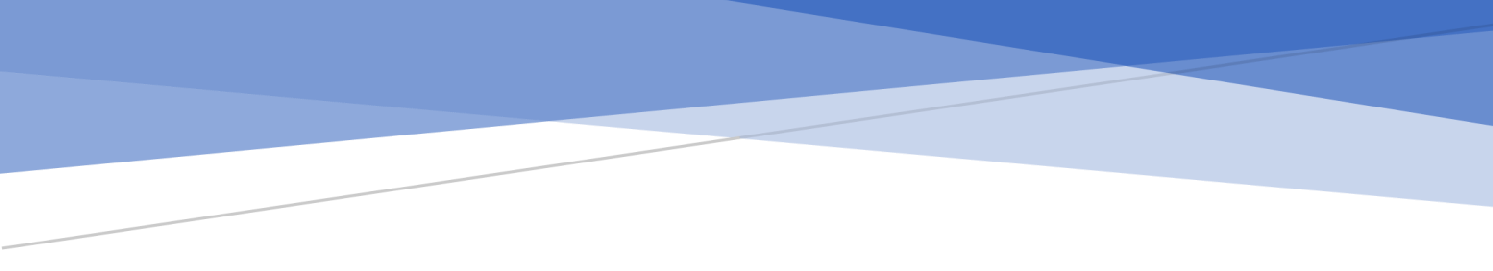 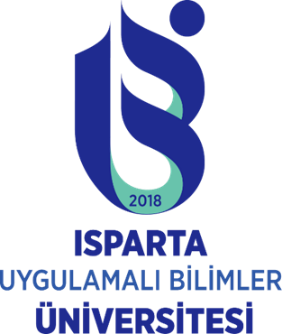 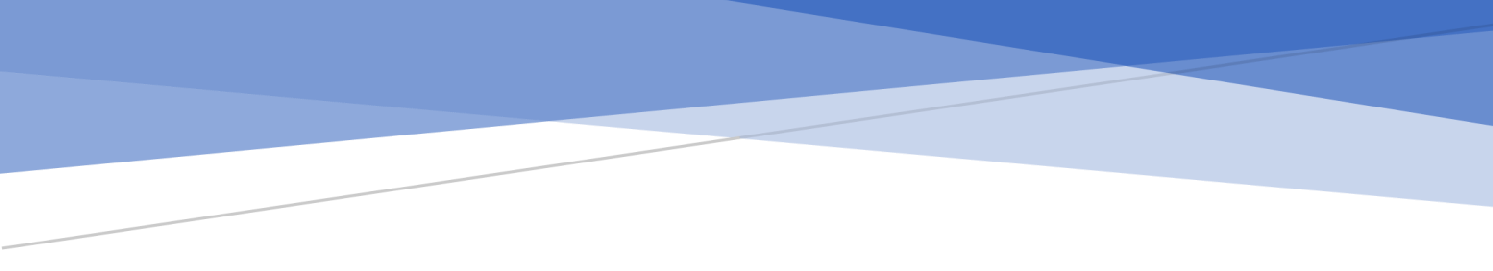 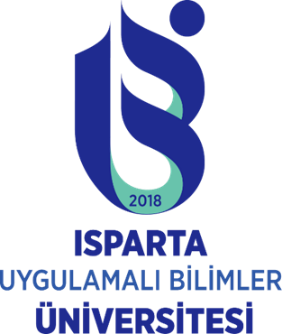 GÖREV TANIMLARI GENELGESİSTRATEJİ GELİŞTİRME DAİRE BAŞKANLIĞI2024T.C.ISPARTA UYGULAMALI BİLİMLER ÜNİVERSİTESİ REKTÖRLÜĞÜSTRATEJİ GELİŞTİRME DAİRE BAŞKANLIĞIGÖREV TANIMLARI GENELGESİİÇİNDEKİLERStrateji Geliştirme Daire Başkanlığı	3Stratejik Yönetim ve Planlama Şube Müdürlüğü	4Muhasebe, Kesin Hesap ve Raporlama Müdürlüğü	5Bütçe ve Performans Şube Müdürlüğü	6İç Kontrol ve Ön Mali Kontrol Müdürlüğü	7Strateji Geliştirme Daire Başkanı	8Mali Hizmetler Uzmanı	10Mali Hizmetler Uzmanı	11Şube Müdürü	12Şube Müdürü	13Şube Müdürü	14Şef….	15Bilgisayar işletmeni	16Bilgisayar İşletmeni	17Bilgisayar İşletmeni 	18Bilgisayar İşletmeni	19Bilgisayar İşletmeni	20Mali Hizmetler Uzman Yardımcısı	21Mali Hizmetler Uzman Yardımcısı……………………………………………………….22Strateji Geliştirme Daire Başkanlığı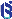 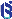  Stratejik Yönetim ve Planlama Şube Müdürlüğü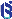 Muhasebe, Kesin Hesap ve Raporlama Şube MüdürlüğüBütçe ve Performans Şube Müdürlüğüİç Kontrol ve Ön Mali Kontrol Şube Müdürlüğü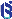 2.Strateji Geliştirme Daire Başkanı3.Mali Hizmetler Uzmanı4.Mali Hizmetler Uzmanı5.Şube Müdürü6.Şube Müdürü8.Şef9.Bilgisayar İşletmeni11.Bilgisayar İşletmeni12. Bilgisayar İşletmeni13. Bilgisayar İşletmeni14. Bilgisayar İşletmeni15.Mali Hizmetler Uzman Yardımcı16.Mali Hizmetler Uzman Yardımcı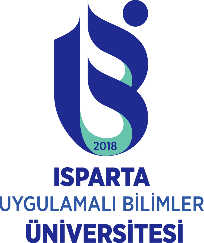 T.C. ISPARTA UYGULAMALI BİLİMLER ÜNİVERSİTESİ STRATEJİ GELİŞTİRME DAİRE BAŞKANLIĞIT.C. ISPARTA UYGULAMALI BİLİMLER ÜNİVERSİTESİ STRATEJİ GELİŞTİRME DAİRE BAŞKANLIĞI Doküman No:SGDB-İAŞ-0007T.C. ISPARTA UYGULAMALI BİLİMLER ÜNİVERSİTESİ STRATEJİ GELİŞTİRME DAİRE BAŞKANLIĞIT.C. ISPARTA UYGULAMALI BİLİMLER ÜNİVERSİTESİ STRATEJİ GELİŞTİRME DAİRE BAŞKANLIĞIYürürlülük Tarihi:01.03.2023T.C. ISPARTA UYGULAMALI BİLİMLER ÜNİVERSİTESİ STRATEJİ GELİŞTİRME DAİRE BAŞKANLIĞIT.C. ISPARTA UYGULAMALI BİLİMLER ÜNİVERSİTESİ STRATEJİ GELİŞTİRME DAİRE BAŞKANLIĞIRevizyon Tarihi: 05.01.2024T.C. ISPARTA UYGULAMALI BİLİMLER ÜNİVERSİTESİ STRATEJİ GELİŞTİRME DAİRE BAŞKANLIĞIT.C. ISPARTA UYGULAMALI BİLİMLER ÜNİVERSİTESİ STRATEJİ GELİŞTİRME DAİRE BAŞKANLIĞIRevizyon No: 1T.C. ISPARTA UYGULAMALI BİLİMLER ÜNİVERSİTESİ STRATEJİ GELİŞTİRME DAİRE BAŞKANLIĞIT.C. ISPARTA UYGULAMALI BİLİMLER ÜNİVERSİTESİ STRATEJİ GELİŞTİRME DAİRE BAŞKANLIĞISayfa No:1/1BirimiStrateji Geliştirme Daire BaşkanlığıStrateji Geliştirme Daire BaşkanlığıStrateji Geliştirme Daire BaşkanlığıStrateji Geliştirme Daire BaşkanlığıAlt BirimiStratejik Yönetim ve Planlama Şube MüdürlüğüMuhasebe, Kesin Hesap ve Raporlama Şube Müdürlüğü Bütçe ve Performans Program Şube Müdürlüğüİç Kontrol ve Ön Mali Kontrol Şube MüdürlüğüStratejik Yönetim ve Planlama Şube MüdürlüğüMuhasebe, Kesin Hesap ve Raporlama Şube Müdürlüğü Bütçe ve Performans Program Şube Müdürlüğüİç Kontrol ve Ön Mali Kontrol Şube MüdürlüğüStratejik Yönetim ve Planlama Şube MüdürlüğüMuhasebe, Kesin Hesap ve Raporlama Şube Müdürlüğü Bütçe ve Performans Program Şube Müdürlüğüİç Kontrol ve Ön Mali Kontrol Şube MüdürlüğüStratejik Yönetim ve Planlama Şube MüdürlüğüMuhasebe, Kesin Hesap ve Raporlama Şube Müdürlüğü Bütçe ve Performans Program Şube Müdürlüğüİç Kontrol ve Ön Mali Kontrol Şube MüdürlüğüGörev AmacıStrateji Geliştirme Daire Başkanlığının görev tanımı 5018 sayılı Kamu Mali Yönetimi ve Kontrol Kanunu 60. Maddesinde tanımlanmış olup Mali Hizmetler Birimi olarak aşağıdaki fonksiyonları yerine getirmektedir.Strateji Geliştirme Daire Başkanlığının görev tanımı 5018 sayılı Kamu Mali Yönetimi ve Kontrol Kanunu 60. Maddesinde tanımlanmış olup Mali Hizmetler Birimi olarak aşağıdaki fonksiyonları yerine getirmektedir.Strateji Geliştirme Daire Başkanlığının görev tanımı 5018 sayılı Kamu Mali Yönetimi ve Kontrol Kanunu 60. Maddesinde tanımlanmış olup Mali Hizmetler Birimi olarak aşağıdaki fonksiyonları yerine getirmektedir.Strateji Geliştirme Daire Başkanlığının görev tanımı 5018 sayılı Kamu Mali Yönetimi ve Kontrol Kanunu 60. Maddesinde tanımlanmış olup Mali Hizmetler Birimi olarak aşağıdaki fonksiyonları yerine getirmektedir.İlgili Mevzuat5018 sayılı Kamu Mali Yönetimi ve Kontrol Kanunu ile bu Kanuna dayanılarak yürürlüğe konulan mevzuat,Yılı Merkezi Yönetim Bütçe Kanunu,6085 sayılı Sayıştay Kanunu,İhale kanunları ve ilgili mevzuat,6245 sayılı Harcırah Kanunu ve ilgili mevzuat,Personel kanunları ve ilgili mevzuat,6085 sayılı Sayıştay Kanunu,5510 sayılı Sosyal Sigortalar ve Genel Sağlık Sigortası Kanunu,193 Sayılı Gelir Vergisi Kanunu,213 Sayılı Vergi Usul Kanunu,488 Sayılı Damga Vergisi Kanunu,3065 Sayılı Katma Değer Vergisi Kanunu,YÖK Mevzuatı,Diğer Mevzuatlar.5018 sayılı Kamu Mali Yönetimi ve Kontrol Kanunu ile bu Kanuna dayanılarak yürürlüğe konulan mevzuat,Yılı Merkezi Yönetim Bütçe Kanunu,6085 sayılı Sayıştay Kanunu,İhale kanunları ve ilgili mevzuat,6245 sayılı Harcırah Kanunu ve ilgili mevzuat,Personel kanunları ve ilgili mevzuat,6085 sayılı Sayıştay Kanunu,5510 sayılı Sosyal Sigortalar ve Genel Sağlık Sigortası Kanunu,193 Sayılı Gelir Vergisi Kanunu,213 Sayılı Vergi Usul Kanunu,488 Sayılı Damga Vergisi Kanunu,3065 Sayılı Katma Değer Vergisi Kanunu,YÖK Mevzuatı,Diğer Mevzuatlar.5018 sayılı Kamu Mali Yönetimi ve Kontrol Kanunu ile bu Kanuna dayanılarak yürürlüğe konulan mevzuat,Yılı Merkezi Yönetim Bütçe Kanunu,6085 sayılı Sayıştay Kanunu,İhale kanunları ve ilgili mevzuat,6245 sayılı Harcırah Kanunu ve ilgili mevzuat,Personel kanunları ve ilgili mevzuat,6085 sayılı Sayıştay Kanunu,5510 sayılı Sosyal Sigortalar ve Genel Sağlık Sigortası Kanunu,193 Sayılı Gelir Vergisi Kanunu,213 Sayılı Vergi Usul Kanunu,488 Sayılı Damga Vergisi Kanunu,3065 Sayılı Katma Değer Vergisi Kanunu,YÖK Mevzuatı,Diğer Mevzuatlar.5018 sayılı Kamu Mali Yönetimi ve Kontrol Kanunu ile bu Kanuna dayanılarak yürürlüğe konulan mevzuat,Yılı Merkezi Yönetim Bütçe Kanunu,6085 sayılı Sayıştay Kanunu,İhale kanunları ve ilgili mevzuat,6245 sayılı Harcırah Kanunu ve ilgili mevzuat,Personel kanunları ve ilgili mevzuat,6085 sayılı Sayıştay Kanunu,5510 sayılı Sosyal Sigortalar ve Genel Sağlık Sigortası Kanunu,193 Sayılı Gelir Vergisi Kanunu,213 Sayılı Vergi Usul Kanunu,488 Sayılı Damga Vergisi Kanunu,3065 Sayılı Katma Değer Vergisi Kanunu,YÖK Mevzuatı,Diğer Mevzuatlar.İç Kontrol StandardıStandart: 2. Misyon, organizasyon yapısı ve görevlerStandart: 2. Misyon, organizasyon yapısı ve görevlerStandart: 2. Misyon, organizasyon yapısı ve görevlerStandart: 2. Misyon, organizasyon yapısı ve görevlerİç Kontrol Genel ŞartıKOS 2.2. Misyonun gerçekleştirilmesini sağlamak üzere idare birimleri ve alt birimlerince yürütülecek görevler yazılı olarak tanımlanmalı ve duyurulmalıdır.KOS 2.2. Misyonun gerçekleştirilmesini sağlamak üzere idare birimleri ve alt birimlerince yürütülecek görevler yazılı olarak tanımlanmalı ve duyurulmalıdır.KOS 2.2. Misyonun gerçekleştirilmesini sağlamak üzere idare birimleri ve alt birimlerince yürütülecek görevler yazılı olarak tanımlanmalı ve duyurulmalıdır.KOS 2.2. Misyonun gerçekleştirilmesini sağlamak üzere idare birimleri ve alt birimlerince yürütülecek görevler yazılı olarak tanımlanmalı ve duyurulmalıdır.Temel İş ve Sorumluluklarİdarenin stratejik plan ve performans programının hazırlanmasını koordine etmek ve sonuçlarının konsolide edilmesi çalınmalarını yürütmek,İzleyen iki yılın bütçe tahminlerini de içeren idare bütçesini, stratejik plan ve yıllık performans programına uygun olarak hazırlamak ve idare faaliyetlerinin bunlara uygunluğunu izlemek ve değerlendirmek,Mevzuatı uyarınca belirlenecek bütçe ilke ve esasları çerçevesinde, ayrıntılı harcama programı hazırlamak ve hizmet gereksinimleri dikkate alınarak ödeneğin ilgili birimlere gönderilmesini sağlamak,Bütçe kayıtlarını tutmak, bütçe uygulama sonuçlarına ilişkin verileri toplamak, değerlendirmek ve bütçe kesin hesabı ile malî istatistikleri hazırlamak,İlgili mevzuatı çerçevesinde idare gelirlerini tahakkuk ettirmek, gelir ve alacaklarının takip ve tahsil işlemlerini yürütmek,Muhasebe hizmetlerini yürütmek,Harcama birimleri tarafından hazırlanan birim faaliyet raporlarını da esas alarak idarenin faaliyet raporunu hazırlamak,İdarenin mülkiyetinde veya kullanımında bulunan taşınır ve taşınmazlara ilişkin icmal cetvellerini düzenlemek,İdarenin yatırım programının hazırlanmasını koordine etmek, uygulama sonuçlarını izlemek ve yıllık yatırım değerlendirme raporunu hazırlamak,İdarenin, diğer idareler nezdinde takibi gereken malî iş ve işlemlerini yürütmek ve sonuçlandırmak,Malî kanunlarla ilgili diğer mevzuatın uygulanması konusunda üst yöneticiye ve harcama yetkililerine gerekli bilgileri sağlamak ve danışmanlık yapmak,Ön malî kontrol faaliyetini yürütmek,İç kontrol sisteminin kurulması, standartlarının uygulanması ve geliştirilmesi konularında çalışmalar yapmak,Malî konularda üst yönetici tarafından verilen diğer görevleri yapmak.İdarenin stratejik plan ve performans programının hazırlanmasını koordine etmek ve sonuçlarının konsolide edilmesi çalınmalarını yürütmek,İzleyen iki yılın bütçe tahminlerini de içeren idare bütçesini, stratejik plan ve yıllık performans programına uygun olarak hazırlamak ve idare faaliyetlerinin bunlara uygunluğunu izlemek ve değerlendirmek,Mevzuatı uyarınca belirlenecek bütçe ilke ve esasları çerçevesinde, ayrıntılı harcama programı hazırlamak ve hizmet gereksinimleri dikkate alınarak ödeneğin ilgili birimlere gönderilmesini sağlamak,Bütçe kayıtlarını tutmak, bütçe uygulama sonuçlarına ilişkin verileri toplamak, değerlendirmek ve bütçe kesin hesabı ile malî istatistikleri hazırlamak,İlgili mevzuatı çerçevesinde idare gelirlerini tahakkuk ettirmek, gelir ve alacaklarının takip ve tahsil işlemlerini yürütmek,Muhasebe hizmetlerini yürütmek,Harcama birimleri tarafından hazırlanan birim faaliyet raporlarını da esas alarak idarenin faaliyet raporunu hazırlamak,İdarenin mülkiyetinde veya kullanımında bulunan taşınır ve taşınmazlara ilişkin icmal cetvellerini düzenlemek,İdarenin yatırım programının hazırlanmasını koordine etmek, uygulama sonuçlarını izlemek ve yıllık yatırım değerlendirme raporunu hazırlamak,İdarenin, diğer idareler nezdinde takibi gereken malî iş ve işlemlerini yürütmek ve sonuçlandırmak,Malî kanunlarla ilgili diğer mevzuatın uygulanması konusunda üst yöneticiye ve harcama yetkililerine gerekli bilgileri sağlamak ve danışmanlık yapmak,Ön malî kontrol faaliyetini yürütmek,İç kontrol sisteminin kurulması, standartlarının uygulanması ve geliştirilmesi konularında çalışmalar yapmak,Malî konularda üst yönetici tarafından verilen diğer görevleri yapmak.İdarenin stratejik plan ve performans programının hazırlanmasını koordine etmek ve sonuçlarının konsolide edilmesi çalınmalarını yürütmek,İzleyen iki yılın bütçe tahminlerini de içeren idare bütçesini, stratejik plan ve yıllık performans programına uygun olarak hazırlamak ve idare faaliyetlerinin bunlara uygunluğunu izlemek ve değerlendirmek,Mevzuatı uyarınca belirlenecek bütçe ilke ve esasları çerçevesinde, ayrıntılı harcama programı hazırlamak ve hizmet gereksinimleri dikkate alınarak ödeneğin ilgili birimlere gönderilmesini sağlamak,Bütçe kayıtlarını tutmak, bütçe uygulama sonuçlarına ilişkin verileri toplamak, değerlendirmek ve bütçe kesin hesabı ile malî istatistikleri hazırlamak,İlgili mevzuatı çerçevesinde idare gelirlerini tahakkuk ettirmek, gelir ve alacaklarının takip ve tahsil işlemlerini yürütmek,Muhasebe hizmetlerini yürütmek,Harcama birimleri tarafından hazırlanan birim faaliyet raporlarını da esas alarak idarenin faaliyet raporunu hazırlamak,İdarenin mülkiyetinde veya kullanımında bulunan taşınır ve taşınmazlara ilişkin icmal cetvellerini düzenlemek,İdarenin yatırım programının hazırlanmasını koordine etmek, uygulama sonuçlarını izlemek ve yıllık yatırım değerlendirme raporunu hazırlamak,İdarenin, diğer idareler nezdinde takibi gereken malî iş ve işlemlerini yürütmek ve sonuçlandırmak,Malî kanunlarla ilgili diğer mevzuatın uygulanması konusunda üst yöneticiye ve harcama yetkililerine gerekli bilgileri sağlamak ve danışmanlık yapmak,Ön malî kontrol faaliyetini yürütmek,İç kontrol sisteminin kurulması, standartlarının uygulanması ve geliştirilmesi konularında çalışmalar yapmak,Malî konularda üst yönetici tarafından verilen diğer görevleri yapmak.İdarenin stratejik plan ve performans programının hazırlanmasını koordine etmek ve sonuçlarının konsolide edilmesi çalınmalarını yürütmek,İzleyen iki yılın bütçe tahminlerini de içeren idare bütçesini, stratejik plan ve yıllık performans programına uygun olarak hazırlamak ve idare faaliyetlerinin bunlara uygunluğunu izlemek ve değerlendirmek,Mevzuatı uyarınca belirlenecek bütçe ilke ve esasları çerçevesinde, ayrıntılı harcama programı hazırlamak ve hizmet gereksinimleri dikkate alınarak ödeneğin ilgili birimlere gönderilmesini sağlamak,Bütçe kayıtlarını tutmak, bütçe uygulama sonuçlarına ilişkin verileri toplamak, değerlendirmek ve bütçe kesin hesabı ile malî istatistikleri hazırlamak,İlgili mevzuatı çerçevesinde idare gelirlerini tahakkuk ettirmek, gelir ve alacaklarının takip ve tahsil işlemlerini yürütmek,Muhasebe hizmetlerini yürütmek,Harcama birimleri tarafından hazırlanan birim faaliyet raporlarını da esas alarak idarenin faaliyet raporunu hazırlamak,İdarenin mülkiyetinde veya kullanımında bulunan taşınır ve taşınmazlara ilişkin icmal cetvellerini düzenlemek,İdarenin yatırım programının hazırlanmasını koordine etmek, uygulama sonuçlarını izlemek ve yıllık yatırım değerlendirme raporunu hazırlamak,İdarenin, diğer idareler nezdinde takibi gereken malî iş ve işlemlerini yürütmek ve sonuçlandırmak,Malî kanunlarla ilgili diğer mevzuatın uygulanması konusunda üst yöneticiye ve harcama yetkililerine gerekli bilgileri sağlamak ve danışmanlık yapmak,Ön malî kontrol faaliyetini yürütmek,İç kontrol sisteminin kurulması, standartlarının uygulanması ve geliştirilmesi konularında çalışmalar yapmak,Malî konularda üst yönetici tarafından verilen diğer görevleri yapmak.HazırlayanHazırlayanOnaylayanOnaylayanOnaylayanEmel AKSUMuhasebe YetkilisiEmel AKSUMuhasebe YetkilisiAbdullah ÜSTÜNDAĞDaire BaşkanıAbdullah ÜSTÜNDAĞDaire BaşkanıAbdullah ÜSTÜNDAĞDaire BaşkanıT.C. ISPARTA UYGULAMALI BİLİMLER ÜNİVERSİTESİ STRATEJİ GELİŞTİRME DAİRE BAŞKANLIĞIT.C. ISPARTA UYGULAMALI BİLİMLER ÜNİVERSİTESİ STRATEJİ GELİŞTİRME DAİRE BAŞKANLIĞI Doküman No:SGDB-İAŞ-0007T.C. ISPARTA UYGULAMALI BİLİMLER ÜNİVERSİTESİ STRATEJİ GELİŞTİRME DAİRE BAŞKANLIĞIT.C. ISPARTA UYGULAMALI BİLİMLER ÜNİVERSİTESİ STRATEJİ GELİŞTİRME DAİRE BAŞKANLIĞIYürürlülük Tarihi:01.03.2023T.C. ISPARTA UYGULAMALI BİLİMLER ÜNİVERSİTESİ STRATEJİ GELİŞTİRME DAİRE BAŞKANLIĞIT.C. ISPARTA UYGULAMALI BİLİMLER ÜNİVERSİTESİ STRATEJİ GELİŞTİRME DAİRE BAŞKANLIĞIRevizyon Tarihi: 05.01.2024T.C. ISPARTA UYGULAMALI BİLİMLER ÜNİVERSİTESİ STRATEJİ GELİŞTİRME DAİRE BAŞKANLIĞIT.C. ISPARTA UYGULAMALI BİLİMLER ÜNİVERSİTESİ STRATEJİ GELİŞTİRME DAİRE BAŞKANLIĞIRevizyon No: 1T.C. ISPARTA UYGULAMALI BİLİMLER ÜNİVERSİTESİ STRATEJİ GELİŞTİRME DAİRE BAŞKANLIĞIT.C. ISPARTA UYGULAMALI BİLİMLER ÜNİVERSİTESİ STRATEJİ GELİŞTİRME DAİRE BAŞKANLIĞISayfa No:1/1BirimiStrateji Geliştirme Daire BaşkanlığıStrateji Geliştirme Daire BaşkanlığıStrateji Geliştirme Daire BaşkanlığıStrateji Geliştirme Daire BaşkanlığıAlt BirimiStratejik Yönetim ve Planlama Şube MüdürlüğüStratejik Yönetim ve Planlama Şube MüdürlüğüStratejik Yönetim ve Planlama Şube MüdürlüğüStratejik Yönetim ve Planlama Şube MüdürlüğüGörev AmacıStratejik planın hazırlanması, güncellenmesi ve yenilenmesi çalışmalarında koordinasyon görevi yürütmek.Stratejik planın hazırlanması, güncellenmesi ve yenilenmesi çalışmalarında koordinasyon görevi yürütmek.Stratejik planın hazırlanması, güncellenmesi ve yenilenmesi çalışmalarında koordinasyon görevi yürütmek.Stratejik planın hazırlanması, güncellenmesi ve yenilenmesi çalışmalarında koordinasyon görevi yürütmek.İlgili Mevzuat5018 sayılı Kamu Mali Yönetimi ve Kontrol Kanunu ile bu Kanuna dayanılarak yürürlüğe konulan mevzuat,Yılı Merkezi Yönetim Bütçe Kanunu,6085 sayılı Sayıştay Kanunu,İhale kanunları ve ilgili mevzuat,6245 sayılı Harcırah Kanunu ve ilgili mevzuat,Personel kanunları ve ilgili mevzuat,6085 sayılı Sayıştay Kanunu,5510 sayılı Sosyal Sigortalar ve Genel Sağlık Sigortası Kanunu,193 Sayılı Gelir Vergisi Kanunu,213 Sayılı Vergi Usul Kanunu,488 Sayılı Damga Vergisi Kanunu,3065 Sayılı Katma Değer Vergisi Kanunu,YÖK Mevzuatı,Diğer Mevzuatlar.5018 sayılı Kamu Mali Yönetimi ve Kontrol Kanunu ile bu Kanuna dayanılarak yürürlüğe konulan mevzuat,Yılı Merkezi Yönetim Bütçe Kanunu,6085 sayılı Sayıştay Kanunu,İhale kanunları ve ilgili mevzuat,6245 sayılı Harcırah Kanunu ve ilgili mevzuat,Personel kanunları ve ilgili mevzuat,6085 sayılı Sayıştay Kanunu,5510 sayılı Sosyal Sigortalar ve Genel Sağlık Sigortası Kanunu,193 Sayılı Gelir Vergisi Kanunu,213 Sayılı Vergi Usul Kanunu,488 Sayılı Damga Vergisi Kanunu,3065 Sayılı Katma Değer Vergisi Kanunu,YÖK Mevzuatı,Diğer Mevzuatlar.5018 sayılı Kamu Mali Yönetimi ve Kontrol Kanunu ile bu Kanuna dayanılarak yürürlüğe konulan mevzuat,Yılı Merkezi Yönetim Bütçe Kanunu,6085 sayılı Sayıştay Kanunu,İhale kanunları ve ilgili mevzuat,6245 sayılı Harcırah Kanunu ve ilgili mevzuat,Personel kanunları ve ilgili mevzuat,6085 sayılı Sayıştay Kanunu,5510 sayılı Sosyal Sigortalar ve Genel Sağlık Sigortası Kanunu,193 Sayılı Gelir Vergisi Kanunu,213 Sayılı Vergi Usul Kanunu,488 Sayılı Damga Vergisi Kanunu,3065 Sayılı Katma Değer Vergisi Kanunu,YÖK Mevzuatı,Diğer Mevzuatlar.5018 sayılı Kamu Mali Yönetimi ve Kontrol Kanunu ile bu Kanuna dayanılarak yürürlüğe konulan mevzuat,Yılı Merkezi Yönetim Bütçe Kanunu,6085 sayılı Sayıştay Kanunu,İhale kanunları ve ilgili mevzuat,6245 sayılı Harcırah Kanunu ve ilgili mevzuat,Personel kanunları ve ilgili mevzuat,6085 sayılı Sayıştay Kanunu,5510 sayılı Sosyal Sigortalar ve Genel Sağlık Sigortası Kanunu,193 Sayılı Gelir Vergisi Kanunu,213 Sayılı Vergi Usul Kanunu,488 Sayılı Damga Vergisi Kanunu,3065 Sayılı Katma Değer Vergisi Kanunu,YÖK Mevzuatı,Diğer Mevzuatlar.İç Kontrol StandardıStandart: 2. Misyon, organizasyon yapısı ve görevlerStandart: 2. Misyon, organizasyon yapısı ve görevlerStandart: 2. Misyon, organizasyon yapısı ve görevlerStandart: 2. Misyon, organizasyon yapısı ve görevlerİç Kontrol Genel ŞartıKOS 2.2. Misyonun gerçekleştirilmesini sağlamak üzere idare birimleri ve alt birimlerince yürütülecek görevler yazılı olarak tanımlanmalı ve duyurulmalıdır.KOS 2.2. Misyonun gerçekleştirilmesini sağlamak üzere idare birimleri ve alt birimlerince yürütülecek görevler yazılı olarak tanımlanmalı ve duyurulmalıdır.KOS 2.2. Misyonun gerçekleştirilmesini sağlamak üzere idare birimleri ve alt birimlerince yürütülecek görevler yazılı olarak tanımlanmalı ve duyurulmalıdır.KOS 2.2. Misyonun gerçekleştirilmesini sağlamak üzere idare birimleri ve alt birimlerince yürütülecek görevler yazılı olarak tanımlanmalı ve duyurulmalıdır.Temel İş ve Sorumluluklarİdarenin stratejik planlama çalınmalarına yönelik bir hazırlık programı oluşturmak, idarenin stratejik planlama sürecinde ihtiyaç duyulacak eğitim ve danışmanlık hizmetlerini vermek veya verilmesini sağlamak ve stratejik planlama çalışmalarını koordine etmek,İdarenin misyonunun belirlenmesi çalışmalarını yürütmek,İdarenin görev alanına giren konularda, hizmetleri etkileyecek dış faktörleri incelemek,Yeni hizmet fırsatlarını belirlemek, etkililik ve verimliliği önleyen tehditlere tedbirler almak,Kurum içi kapasite arttırması yapmak, hizmetlerin etkililiğini ve yararlanıcı memnuniyetini analiz etmek ve genel araştırmalar yapmak,İdarenin üstünlük ve zayıflıklarını tespit etmek,İdarenin görev alanıyla ilgili araştırma-geliştirme faaliyetlerini yürütmek,İdare faaliyetleri ile ilgili bilgi ve verileri toplamak, tasnif etmek, analiz etmek,Daire Başkanı tarafından verilecek diğer görevleri yapmak.İdarenin stratejik planlama çalınmalarına yönelik bir hazırlık programı oluşturmak, idarenin stratejik planlama sürecinde ihtiyaç duyulacak eğitim ve danışmanlık hizmetlerini vermek veya verilmesini sağlamak ve stratejik planlama çalışmalarını koordine etmek,İdarenin misyonunun belirlenmesi çalışmalarını yürütmek,İdarenin görev alanına giren konularda, hizmetleri etkileyecek dış faktörleri incelemek,Yeni hizmet fırsatlarını belirlemek, etkililik ve verimliliği önleyen tehditlere tedbirler almak,Kurum içi kapasite arttırması yapmak, hizmetlerin etkililiğini ve yararlanıcı memnuniyetini analiz etmek ve genel araştırmalar yapmak,İdarenin üstünlük ve zayıflıklarını tespit etmek,İdarenin görev alanıyla ilgili araştırma-geliştirme faaliyetlerini yürütmek,İdare faaliyetleri ile ilgili bilgi ve verileri toplamak, tasnif etmek, analiz etmek,Daire Başkanı tarafından verilecek diğer görevleri yapmak.İdarenin stratejik planlama çalınmalarına yönelik bir hazırlık programı oluşturmak, idarenin stratejik planlama sürecinde ihtiyaç duyulacak eğitim ve danışmanlık hizmetlerini vermek veya verilmesini sağlamak ve stratejik planlama çalışmalarını koordine etmek,İdarenin misyonunun belirlenmesi çalışmalarını yürütmek,İdarenin görev alanına giren konularda, hizmetleri etkileyecek dış faktörleri incelemek,Yeni hizmet fırsatlarını belirlemek, etkililik ve verimliliği önleyen tehditlere tedbirler almak,Kurum içi kapasite arttırması yapmak, hizmetlerin etkililiğini ve yararlanıcı memnuniyetini analiz etmek ve genel araştırmalar yapmak,İdarenin üstünlük ve zayıflıklarını tespit etmek,İdarenin görev alanıyla ilgili araştırma-geliştirme faaliyetlerini yürütmek,İdare faaliyetleri ile ilgili bilgi ve verileri toplamak, tasnif etmek, analiz etmek,Daire Başkanı tarafından verilecek diğer görevleri yapmak.İdarenin stratejik planlama çalınmalarına yönelik bir hazırlık programı oluşturmak, idarenin stratejik planlama sürecinde ihtiyaç duyulacak eğitim ve danışmanlık hizmetlerini vermek veya verilmesini sağlamak ve stratejik planlama çalışmalarını koordine etmek,İdarenin misyonunun belirlenmesi çalışmalarını yürütmek,İdarenin görev alanına giren konularda, hizmetleri etkileyecek dış faktörleri incelemek,Yeni hizmet fırsatlarını belirlemek, etkililik ve verimliliği önleyen tehditlere tedbirler almak,Kurum içi kapasite arttırması yapmak, hizmetlerin etkililiğini ve yararlanıcı memnuniyetini analiz etmek ve genel araştırmalar yapmak,İdarenin üstünlük ve zayıflıklarını tespit etmek,İdarenin görev alanıyla ilgili araştırma-geliştirme faaliyetlerini yürütmek,İdare faaliyetleri ile ilgili bilgi ve verileri toplamak, tasnif etmek, analiz etmek,Daire Başkanı tarafından verilecek diğer görevleri yapmak.HazırlayanHazırlayanOnaylayanOnaylayanOnaylayanEmel AKSUMuhasebe YetkilisiEmel AKSUMuhasebe YetkilisiAbdullah ÜSTÜNDAĞDaire BaşkanıAbdullah ÜSTÜNDAĞDaire BaşkanıAbdullah ÜSTÜNDAĞDaire BaşkanıT.C. ISPARTA UYGULAMALI BİLİMLER ÜNİVERSİTESİ STRATEJİ GELİŞTİRME DAİRE BAŞKANLIĞIT.C. ISPARTA UYGULAMALI BİLİMLER ÜNİVERSİTESİ STRATEJİ GELİŞTİRME DAİRE BAŞKANLIĞI Doküman No:SGDB-İAŞ-0007T.C. ISPARTA UYGULAMALI BİLİMLER ÜNİVERSİTESİ STRATEJİ GELİŞTİRME DAİRE BAŞKANLIĞIT.C. ISPARTA UYGULAMALI BİLİMLER ÜNİVERSİTESİ STRATEJİ GELİŞTİRME DAİRE BAŞKANLIĞIYürürlülük Tarihi:01.03.2023T.C. ISPARTA UYGULAMALI BİLİMLER ÜNİVERSİTESİ STRATEJİ GELİŞTİRME DAİRE BAŞKANLIĞIT.C. ISPARTA UYGULAMALI BİLİMLER ÜNİVERSİTESİ STRATEJİ GELİŞTİRME DAİRE BAŞKANLIĞIRevizyon Tarihi: 05.01.2024T.C. ISPARTA UYGULAMALI BİLİMLER ÜNİVERSİTESİ STRATEJİ GELİŞTİRME DAİRE BAŞKANLIĞIT.C. ISPARTA UYGULAMALI BİLİMLER ÜNİVERSİTESİ STRATEJİ GELİŞTİRME DAİRE BAŞKANLIĞIRevizyon No: 1T.C. ISPARTA UYGULAMALI BİLİMLER ÜNİVERSİTESİ STRATEJİ GELİŞTİRME DAİRE BAŞKANLIĞIT.C. ISPARTA UYGULAMALI BİLİMLER ÜNİVERSİTESİ STRATEJİ GELİŞTİRME DAİRE BAŞKANLIĞISayfa No:1/1BirimiStrateji Geliştirme Daire BaşkanlığıStrateji Geliştirme Daire BaşkanlığıStrateji Geliştirme Daire BaşkanlığıStrateji Geliştirme Daire BaşkanlığıAlt BirimiMuhasebe, Kesin Hesap ve Raporlama Şube MüdürlüğüMuhasebe, Kesin Hesap ve Raporlama Şube MüdürlüğüMuhasebe, Kesin Hesap ve Raporlama Şube MüdürlüğüMuhasebe, Kesin Hesap ve Raporlama Şube MüdürlüğüGörev AmacıMuhasebe işlemlerini kanun ve mevzuat çerçevesinde yerine getirmek. (Mali hizmetler kapsamındaki görevleri)Muhasebe işlemlerini kanun ve mevzuat çerçevesinde yerine getirmek. (Mali hizmetler kapsamındaki görevleri)Muhasebe işlemlerini kanun ve mevzuat çerçevesinde yerine getirmek. (Mali hizmetler kapsamındaki görevleri)Muhasebe işlemlerini kanun ve mevzuat çerçevesinde yerine getirmek. (Mali hizmetler kapsamındaki görevleri)İlgili Mevzuat5018 sayılı Kamu Mali Yönetimi ve Kontrol Kanunu ile bu Kanuna dayanılarak yürürlüğe konulan mevzuat,Yılı Merkezi Yönetim Bütçe Kanunu,6085 sayılı Sayıştay Kanunu,İhale kanunları ve ilgili mevzuat,6245 sayılı Harcırah Kanunu ve ilgili mevzuat,Personel kanunları ve ilgili mevzuat,6085 sayılı Sayıştay Kanunu,5510 sayılı Sosyal Sigortalar ve Genel Sağlık Sigortası Kanunu,193 Sayılı Gelir Vergisi Kanunu,213 Sayılı Vergi Usul Kanunu,488 Sayılı Damga Vergisi Kanunu,3065 Sayılı Katma Değer Vergisi Kanunu,YÖK Mevzuatı,Diğer Mevzuatlar.5018 sayılı Kamu Mali Yönetimi ve Kontrol Kanunu ile bu Kanuna dayanılarak yürürlüğe konulan mevzuat,Yılı Merkezi Yönetim Bütçe Kanunu,6085 sayılı Sayıştay Kanunu,İhale kanunları ve ilgili mevzuat,6245 sayılı Harcırah Kanunu ve ilgili mevzuat,Personel kanunları ve ilgili mevzuat,6085 sayılı Sayıştay Kanunu,5510 sayılı Sosyal Sigortalar ve Genel Sağlık Sigortası Kanunu,193 Sayılı Gelir Vergisi Kanunu,213 Sayılı Vergi Usul Kanunu,488 Sayılı Damga Vergisi Kanunu,3065 Sayılı Katma Değer Vergisi Kanunu,YÖK Mevzuatı,Diğer Mevzuatlar.5018 sayılı Kamu Mali Yönetimi ve Kontrol Kanunu ile bu Kanuna dayanılarak yürürlüğe konulan mevzuat,Yılı Merkezi Yönetim Bütçe Kanunu,6085 sayılı Sayıştay Kanunu,İhale kanunları ve ilgili mevzuat,6245 sayılı Harcırah Kanunu ve ilgili mevzuat,Personel kanunları ve ilgili mevzuat,6085 sayılı Sayıştay Kanunu,5510 sayılı Sosyal Sigortalar ve Genel Sağlık Sigortası Kanunu,193 Sayılı Gelir Vergisi Kanunu,213 Sayılı Vergi Usul Kanunu,488 Sayılı Damga Vergisi Kanunu,3065 Sayılı Katma Değer Vergisi Kanunu,YÖK Mevzuatı,Diğer Mevzuatlar.5018 sayılı Kamu Mali Yönetimi ve Kontrol Kanunu ile bu Kanuna dayanılarak yürürlüğe konulan mevzuat,Yılı Merkezi Yönetim Bütçe Kanunu,6085 sayılı Sayıştay Kanunu,İhale kanunları ve ilgili mevzuat,6245 sayılı Harcırah Kanunu ve ilgili mevzuat,Personel kanunları ve ilgili mevzuat,6085 sayılı Sayıştay Kanunu,5510 sayılı Sosyal Sigortalar ve Genel Sağlık Sigortası Kanunu,193 Sayılı Gelir Vergisi Kanunu,213 Sayılı Vergi Usul Kanunu,488 Sayılı Damga Vergisi Kanunu,3065 Sayılı Katma Değer Vergisi Kanunu,YÖK Mevzuatı,Diğer Mevzuatlar.İç Kontrol StandardıStandart: 2. Misyon, organizasyon yapısı ve görevlerStandart: 2. Misyon, organizasyon yapısı ve görevlerStandart: 2. Misyon, organizasyon yapısı ve görevlerStandart: 2. Misyon, organizasyon yapısı ve görevlerİç Kontrol Genel ŞartıKOS 2.2. Misyonun gerçekleştirilmesini sağlamak üzere idare birimleri ve alt birimlerince yürütülecek görevler yazılı olarak tanımlanmalı ve duyurulmalıdır.KOS 2.2. Misyonun gerçekleştirilmesini sağlamak üzere idare birimleri ve alt birimlerince yürütülecek görevler yazılı olarak tanımlanmalı ve duyurulmalıdır.KOS 2.2. Misyonun gerçekleştirilmesini sağlamak üzere idare birimleri ve alt birimlerince yürütülecek görevler yazılı olarak tanımlanmalı ve duyurulmalıdır.KOS 2.2. Misyonun gerçekleştirilmesini sağlamak üzere idare birimleri ve alt birimlerince yürütülecek görevler yazılı olarak tanımlanmalı ve duyurulmalıdır.Temel İş ve SorumluluklarMalî istatistikleri ve bütçe kesin hesabını hazırlamak,Gelirlerin tahakkuku ve kişilerden alacaklara ilişkin takip ve tahsilatı sağlamak,Gelirlerin tahsili, giderlerin hak sahiplerine ödenmesini sağlamak,Muhasebe hizmetlerini yürütmek,İdarenin mülkiyetinde veya kullanımında bulunan taşınır ve taşınmazlarına ilişkin icmal cetvelleri düzenlemek,Harcama Birimlerinden gelen taşınır hesap cetvellerini konsolide ederek idarenin taşınır kesin hesap cetveli ile taşınır hesabı icmal cetvelini üst yönetici adına hazırlamak.Daire Başkanı tarafından verilecek diğer görevleri yapmak.Malî istatistikleri ve bütçe kesin hesabını hazırlamak,Gelirlerin tahakkuku ve kişilerden alacaklara ilişkin takip ve tahsilatı sağlamak,Gelirlerin tahsili, giderlerin hak sahiplerine ödenmesini sağlamak,Muhasebe hizmetlerini yürütmek,İdarenin mülkiyetinde veya kullanımında bulunan taşınır ve taşınmazlarına ilişkin icmal cetvelleri düzenlemek,Harcama Birimlerinden gelen taşınır hesap cetvellerini konsolide ederek idarenin taşınır kesin hesap cetveli ile taşınır hesabı icmal cetvelini üst yönetici adına hazırlamak.Daire Başkanı tarafından verilecek diğer görevleri yapmak.Malî istatistikleri ve bütçe kesin hesabını hazırlamak,Gelirlerin tahakkuku ve kişilerden alacaklara ilişkin takip ve tahsilatı sağlamak,Gelirlerin tahsili, giderlerin hak sahiplerine ödenmesini sağlamak,Muhasebe hizmetlerini yürütmek,İdarenin mülkiyetinde veya kullanımında bulunan taşınır ve taşınmazlarına ilişkin icmal cetvelleri düzenlemek,Harcama Birimlerinden gelen taşınır hesap cetvellerini konsolide ederek idarenin taşınır kesin hesap cetveli ile taşınır hesabı icmal cetvelini üst yönetici adına hazırlamak.Daire Başkanı tarafından verilecek diğer görevleri yapmak.Malî istatistikleri ve bütçe kesin hesabını hazırlamak,Gelirlerin tahakkuku ve kişilerden alacaklara ilişkin takip ve tahsilatı sağlamak,Gelirlerin tahsili, giderlerin hak sahiplerine ödenmesini sağlamak,Muhasebe hizmetlerini yürütmek,İdarenin mülkiyetinde veya kullanımında bulunan taşınır ve taşınmazlarına ilişkin icmal cetvelleri düzenlemek,Harcama Birimlerinden gelen taşınır hesap cetvellerini konsolide ederek idarenin taşınır kesin hesap cetveli ile taşınır hesabı icmal cetvelini üst yönetici adına hazırlamak.Daire Başkanı tarafından verilecek diğer görevleri yapmak.HazırlayanHazırlayanOnaylayanOnaylayanOnaylayanEmel AKSUMuhasebe YetkilisiEmel AKSUMuhasebe YetkilisiAbdullah ÜSTÜNDAĞDaire BaşkanıAbdullah ÜSTÜNDAĞDaire BaşkanıAbdullah ÜSTÜNDAĞDaire BaşkanıT.C. ISPARTA UYGULAMALI BİLİMLER ÜNİVERSİTESİ STRATEJİ GELİŞTİRME DAİRE BAŞKANLIĞIT.C. ISPARTA UYGULAMALI BİLİMLER ÜNİVERSİTESİ STRATEJİ GELİŞTİRME DAİRE BAŞKANLIĞI Doküman No:SGDB-İAŞ-0007T.C. ISPARTA UYGULAMALI BİLİMLER ÜNİVERSİTESİ STRATEJİ GELİŞTİRME DAİRE BAŞKANLIĞIT.C. ISPARTA UYGULAMALI BİLİMLER ÜNİVERSİTESİ STRATEJİ GELİŞTİRME DAİRE BAŞKANLIĞIYürürlülük Tarihi:01.03.2023T.C. ISPARTA UYGULAMALI BİLİMLER ÜNİVERSİTESİ STRATEJİ GELİŞTİRME DAİRE BAŞKANLIĞIT.C. ISPARTA UYGULAMALI BİLİMLER ÜNİVERSİTESİ STRATEJİ GELİŞTİRME DAİRE BAŞKANLIĞIRevizyon Tarihi: 05.01.2024T.C. ISPARTA UYGULAMALI BİLİMLER ÜNİVERSİTESİ STRATEJİ GELİŞTİRME DAİRE BAŞKANLIĞIT.C. ISPARTA UYGULAMALI BİLİMLER ÜNİVERSİTESİ STRATEJİ GELİŞTİRME DAİRE BAŞKANLIĞIRevizyon No: 1T.C. ISPARTA UYGULAMALI BİLİMLER ÜNİVERSİTESİ STRATEJİ GELİŞTİRME DAİRE BAŞKANLIĞIT.C. ISPARTA UYGULAMALI BİLİMLER ÜNİVERSİTESİ STRATEJİ GELİŞTİRME DAİRE BAŞKANLIĞISayfa No:1/1BirimiStrateji Geliştirme Daire BaşkanlığıStrateji Geliştirme Daire BaşkanlığıStrateji Geliştirme Daire BaşkanlığıStrateji Geliştirme Daire BaşkanlığıAlt BirimiBütçe ve Performans Program Şube MüdürlüğüBütçe ve Performans Program Şube MüdürlüğüBütçe ve Performans Program Şube MüdürlüğüBütçe ve Performans Program Şube MüdürlüğüGörev AmacıBütçenin hazırlık çalışmalarında koordinasyonu sağlayarak idarenin bütçe teklifini hazırlamak, bütçe işlemlerini gerçekleştirmek, kayıtları tutmak, izlemek. (Mali hizmetler kapsamındaki görevleri)Bütçenin hazırlık çalışmalarında koordinasyonu sağlayarak idarenin bütçe teklifini hazırlamak, bütçe işlemlerini gerçekleştirmek, kayıtları tutmak, izlemek. (Mali hizmetler kapsamındaki görevleri)Bütçenin hazırlık çalışmalarında koordinasyonu sağlayarak idarenin bütçe teklifini hazırlamak, bütçe işlemlerini gerçekleştirmek, kayıtları tutmak, izlemek. (Mali hizmetler kapsamındaki görevleri)Bütçenin hazırlık çalışmalarında koordinasyonu sağlayarak idarenin bütçe teklifini hazırlamak, bütçe işlemlerini gerçekleştirmek, kayıtları tutmak, izlemek. (Mali hizmetler kapsamındaki görevleri)İlgili Mevzuat5018 sayılı Kamu Mali Yönetimi ve Kontrol Kanunu ile bu Kanuna dayanılarak yürürlüğe konulan mevzuat,Yılı Merkezi Yönetim Bütçe Kanunu,6085 sayılı Sayıştay Kanunu,İhale kanunları ve ilgili mevzuat,6245 sayılı Harcırah Kanunu ve ilgili mevzuat,Personel kanunları ve ilgili mevzuat,6085 sayılı Sayıştay Kanunu,5510 sayılı Sosyal Sigortalar ve Genel Sağlık Sigortası Kanunu,193 Sayılı Gelir Vergisi Kanunu,213 Sayılı Vergi Usul Kanunu,488 Sayılı Damga Vergisi Kanunu,3065 Sayılı Katma Değer Vergisi Kanunu,YÖK Mevzuatı,Diğer Mevzuatlar.5018 sayılı Kamu Mali Yönetimi ve Kontrol Kanunu ile bu Kanuna dayanılarak yürürlüğe konulan mevzuat,Yılı Merkezi Yönetim Bütçe Kanunu,6085 sayılı Sayıştay Kanunu,İhale kanunları ve ilgili mevzuat,6245 sayılı Harcırah Kanunu ve ilgili mevzuat,Personel kanunları ve ilgili mevzuat,6085 sayılı Sayıştay Kanunu,5510 sayılı Sosyal Sigortalar ve Genel Sağlık Sigortası Kanunu,193 Sayılı Gelir Vergisi Kanunu,213 Sayılı Vergi Usul Kanunu,488 Sayılı Damga Vergisi Kanunu,3065 Sayılı Katma Değer Vergisi Kanunu,YÖK Mevzuatı,Diğer Mevzuatlar.5018 sayılı Kamu Mali Yönetimi ve Kontrol Kanunu ile bu Kanuna dayanılarak yürürlüğe konulan mevzuat,Yılı Merkezi Yönetim Bütçe Kanunu,6085 sayılı Sayıştay Kanunu,İhale kanunları ve ilgili mevzuat,6245 sayılı Harcırah Kanunu ve ilgili mevzuat,Personel kanunları ve ilgili mevzuat,6085 sayılı Sayıştay Kanunu,5510 sayılı Sosyal Sigortalar ve Genel Sağlık Sigortası Kanunu,193 Sayılı Gelir Vergisi Kanunu,213 Sayılı Vergi Usul Kanunu,488 Sayılı Damga Vergisi Kanunu,3065 Sayılı Katma Değer Vergisi Kanunu,YÖK Mevzuatı,Diğer Mevzuatlar.5018 sayılı Kamu Mali Yönetimi ve Kontrol Kanunu ile bu Kanuna dayanılarak yürürlüğe konulan mevzuat,Yılı Merkezi Yönetim Bütçe Kanunu,6085 sayılı Sayıştay Kanunu,İhale kanunları ve ilgili mevzuat,6245 sayılı Harcırah Kanunu ve ilgili mevzuat,Personel kanunları ve ilgili mevzuat,6085 sayılı Sayıştay Kanunu,5510 sayılı Sosyal Sigortalar ve Genel Sağlık Sigortası Kanunu,193 Sayılı Gelir Vergisi Kanunu,213 Sayılı Vergi Usul Kanunu,488 Sayılı Damga Vergisi Kanunu,3065 Sayılı Katma Değer Vergisi Kanunu,YÖK Mevzuatı,Diğer Mevzuatlar.İç Kontrol StandardıStandart: 2. Misyon, organizasyon yapısı ve görevlerStandart: 2. Misyon, organizasyon yapısı ve görevlerStandart: 2. Misyon, organizasyon yapısı ve görevlerStandart: 2. Misyon, organizasyon yapısı ve görevlerİç Kontrol Genel ŞartıKOS 2.2. Misyonun gerçekleştirilmesini sağlamak üzere idare birimleri ve alt birimlerince yürütülecek görevler yazılı olarak tanımlanmalı ve duyurulmalıdır.KOS 2.2. Misyonun gerçekleştirilmesini sağlamak üzere idare birimleri ve alt birimlerince yürütülecek görevler yazılı olarak tanımlanmalı ve duyurulmalıdır.KOS 2.2. Misyonun gerçekleştirilmesini sağlamak üzere idare birimleri ve alt birimlerince yürütülecek görevler yazılı olarak tanımlanmalı ve duyurulmalıdır.KOS 2.2. Misyonun gerçekleştirilmesini sağlamak üzere idare birimleri ve alt birimlerince yürütülecek görevler yazılı olarak tanımlanmalı ve duyurulmalıdır.Temel İş ve SorumluluklarPerformans programı hazırlıklarının eğitimini, iletişimini ve koordinasyonunu sağlamak,Kalkınma planı ve programlarında yer alan politika, hedef ve önceliklere uygun şekilde Üniversitenin stratejik planları ve performans ölçütlerini ve fayda-maliyet analizlerine uygun olarak izleyen iki yıl bütçe tahminleri ile birlikte bütçeyi hazırlamak,Ayrıntılı harcama ve finansman programlarını hazırlamak ve hizmet gereksinimleri dikkate alınarak ödeneğin ilgili birimlere gönderilmesini sağlamak,Üniversitenin bütçe işlemlerini gerçekleştirmek ve kayıtlarını tutmak,Bütçe uygulama sonuçlarına ilişkin verileri toplamak, değerlendirmek ve bütçe kesin hesabı ve mali istatistikleri hazırlamak,Üniversite harcama birimleri tarafından ödenek talep belgesine dayanılarak ödenek eklemek ve ödenek gönderilmesini sağlamak. Ödenek gönderme belgesi düzenlemekGelirlerin tahakkuku ile gelir ve alacakların takip işlemlerini yürütmek,Üniversite yatırım programı hazırlıklarının koordinasyonunu sağlamak, uygulama sonuçlarını izlemek ve yıllık yatırım değerlendirme raporunu hazırlamak,Bütçe uygulama sonuçlarını raporlamak. Sorunları önleyici ve etkililiği artırıcı tedbirler üretmek,Üniversite faaliyetlerinin stratejik plan, performans programı ve bütçeye uygunluğunu izlemek ve değerlendirmek,Üniversitenin malî iş ve işlemlerini diğer kurumlar nezdinde yürütmek ve sonuçlandırmak,Malî konularla ilgili mevzuatın takip ve uygulanması konusunda üst yönetici ve harcama yetkililerine bilgi ve danışmanlık sağlamak,Daire Başkanı tarafından verilecek diğer görevleri yapmak.	Performans programı hazırlıklarının eğitimini, iletişimini ve koordinasyonunu sağlamak,Kalkınma planı ve programlarında yer alan politika, hedef ve önceliklere uygun şekilde Üniversitenin stratejik planları ve performans ölçütlerini ve fayda-maliyet analizlerine uygun olarak izleyen iki yıl bütçe tahminleri ile birlikte bütçeyi hazırlamak,Ayrıntılı harcama ve finansman programlarını hazırlamak ve hizmet gereksinimleri dikkate alınarak ödeneğin ilgili birimlere gönderilmesini sağlamak,Üniversitenin bütçe işlemlerini gerçekleştirmek ve kayıtlarını tutmak,Bütçe uygulama sonuçlarına ilişkin verileri toplamak, değerlendirmek ve bütçe kesin hesabı ve mali istatistikleri hazırlamak,Üniversite harcama birimleri tarafından ödenek talep belgesine dayanılarak ödenek eklemek ve ödenek gönderilmesini sağlamak. Ödenek gönderme belgesi düzenlemekGelirlerin tahakkuku ile gelir ve alacakların takip işlemlerini yürütmek,Üniversite yatırım programı hazırlıklarının koordinasyonunu sağlamak, uygulama sonuçlarını izlemek ve yıllık yatırım değerlendirme raporunu hazırlamak,Bütçe uygulama sonuçlarını raporlamak. Sorunları önleyici ve etkililiği artırıcı tedbirler üretmek,Üniversite faaliyetlerinin stratejik plan, performans programı ve bütçeye uygunluğunu izlemek ve değerlendirmek,Üniversitenin malî iş ve işlemlerini diğer kurumlar nezdinde yürütmek ve sonuçlandırmak,Malî konularla ilgili mevzuatın takip ve uygulanması konusunda üst yönetici ve harcama yetkililerine bilgi ve danışmanlık sağlamak,Daire Başkanı tarafından verilecek diğer görevleri yapmak.	Performans programı hazırlıklarının eğitimini, iletişimini ve koordinasyonunu sağlamak,Kalkınma planı ve programlarında yer alan politika, hedef ve önceliklere uygun şekilde Üniversitenin stratejik planları ve performans ölçütlerini ve fayda-maliyet analizlerine uygun olarak izleyen iki yıl bütçe tahminleri ile birlikte bütçeyi hazırlamak,Ayrıntılı harcama ve finansman programlarını hazırlamak ve hizmet gereksinimleri dikkate alınarak ödeneğin ilgili birimlere gönderilmesini sağlamak,Üniversitenin bütçe işlemlerini gerçekleştirmek ve kayıtlarını tutmak,Bütçe uygulama sonuçlarına ilişkin verileri toplamak, değerlendirmek ve bütçe kesin hesabı ve mali istatistikleri hazırlamak,Üniversite harcama birimleri tarafından ödenek talep belgesine dayanılarak ödenek eklemek ve ödenek gönderilmesini sağlamak. Ödenek gönderme belgesi düzenlemekGelirlerin tahakkuku ile gelir ve alacakların takip işlemlerini yürütmek,Üniversite yatırım programı hazırlıklarının koordinasyonunu sağlamak, uygulama sonuçlarını izlemek ve yıllık yatırım değerlendirme raporunu hazırlamak,Bütçe uygulama sonuçlarını raporlamak. Sorunları önleyici ve etkililiği artırıcı tedbirler üretmek,Üniversite faaliyetlerinin stratejik plan, performans programı ve bütçeye uygunluğunu izlemek ve değerlendirmek,Üniversitenin malî iş ve işlemlerini diğer kurumlar nezdinde yürütmek ve sonuçlandırmak,Malî konularla ilgili mevzuatın takip ve uygulanması konusunda üst yönetici ve harcama yetkililerine bilgi ve danışmanlık sağlamak,Daire Başkanı tarafından verilecek diğer görevleri yapmak.	Performans programı hazırlıklarının eğitimini, iletişimini ve koordinasyonunu sağlamak,Kalkınma planı ve programlarında yer alan politika, hedef ve önceliklere uygun şekilde Üniversitenin stratejik planları ve performans ölçütlerini ve fayda-maliyet analizlerine uygun olarak izleyen iki yıl bütçe tahminleri ile birlikte bütçeyi hazırlamak,Ayrıntılı harcama ve finansman programlarını hazırlamak ve hizmet gereksinimleri dikkate alınarak ödeneğin ilgili birimlere gönderilmesini sağlamak,Üniversitenin bütçe işlemlerini gerçekleştirmek ve kayıtlarını tutmak,Bütçe uygulama sonuçlarına ilişkin verileri toplamak, değerlendirmek ve bütçe kesin hesabı ve mali istatistikleri hazırlamak,Üniversite harcama birimleri tarafından ödenek talep belgesine dayanılarak ödenek eklemek ve ödenek gönderilmesini sağlamak. Ödenek gönderme belgesi düzenlemekGelirlerin tahakkuku ile gelir ve alacakların takip işlemlerini yürütmek,Üniversite yatırım programı hazırlıklarının koordinasyonunu sağlamak, uygulama sonuçlarını izlemek ve yıllık yatırım değerlendirme raporunu hazırlamak,Bütçe uygulama sonuçlarını raporlamak. Sorunları önleyici ve etkililiği artırıcı tedbirler üretmek,Üniversite faaliyetlerinin stratejik plan, performans programı ve bütçeye uygunluğunu izlemek ve değerlendirmek,Üniversitenin malî iş ve işlemlerini diğer kurumlar nezdinde yürütmek ve sonuçlandırmak,Malî konularla ilgili mevzuatın takip ve uygulanması konusunda üst yönetici ve harcama yetkililerine bilgi ve danışmanlık sağlamak,Daire Başkanı tarafından verilecek diğer görevleri yapmak.	HazırlayanHazırlayanOnaylayanOnaylayanOnaylayanEmel AKSUMuhasebe YetkilisiEmel AKSUMuhasebe YetkilisiAbdullah ÜSTÜNDAĞDaire BaşkanıAbdullah ÜSTÜNDAĞDaire BaşkanıAbdullah ÜSTÜNDAĞDaire BaşkanıT.C. ISPARTA UYGULAMALI BİLİMLER ÜNİVERSİTESİ STRATEJİ GELİŞTİRME DAİRE BAŞKANLIĞIT.C. ISPARTA UYGULAMALI BİLİMLER ÜNİVERSİTESİ STRATEJİ GELİŞTİRME DAİRE BAŞKANLIĞI Doküman No:SGDB-İAŞ-0007T.C. ISPARTA UYGULAMALI BİLİMLER ÜNİVERSİTESİ STRATEJİ GELİŞTİRME DAİRE BAŞKANLIĞIT.C. ISPARTA UYGULAMALI BİLİMLER ÜNİVERSİTESİ STRATEJİ GELİŞTİRME DAİRE BAŞKANLIĞIYürürlülük Tarihi:01.03.2023T.C. ISPARTA UYGULAMALI BİLİMLER ÜNİVERSİTESİ STRATEJİ GELİŞTİRME DAİRE BAŞKANLIĞIT.C. ISPARTA UYGULAMALI BİLİMLER ÜNİVERSİTESİ STRATEJİ GELİŞTİRME DAİRE BAŞKANLIĞIRevizyon Tarihi: 05.01.2024T.C. ISPARTA UYGULAMALI BİLİMLER ÜNİVERSİTESİ STRATEJİ GELİŞTİRME DAİRE BAŞKANLIĞIT.C. ISPARTA UYGULAMALI BİLİMLER ÜNİVERSİTESİ STRATEJİ GELİŞTİRME DAİRE BAŞKANLIĞIRevizyon No: 1T.C. ISPARTA UYGULAMALI BİLİMLER ÜNİVERSİTESİ STRATEJİ GELİŞTİRME DAİRE BAŞKANLIĞIT.C. ISPARTA UYGULAMALI BİLİMLER ÜNİVERSİTESİ STRATEJİ GELİŞTİRME DAİRE BAŞKANLIĞISayfa No:1/1BirimiStrateji Geliştirme Daire BaşkanlığıStrateji Geliştirme Daire BaşkanlığıStrateji Geliştirme Daire BaşkanlığıStrateji Geliştirme Daire BaşkanlığıAlt Birimiİç Kontrol ve Ön Mali Kontrol Şube Müdürlüğüİç Kontrol ve Ön Mali Kontrol Şube Müdürlüğüİç Kontrol ve Ön Mali Kontrol Şube Müdürlüğüİç Kontrol ve Ön Mali Kontrol Şube MüdürlüğüGörev AmacıKaynakların amaçlarına ve mevzuata uygun, etkili, ekonomik ve verimli bir şekilde kullanılması için gerekli ön malî kontrol önlemlerini almak, Ön malî kontrol faaliyetini yürütmek iç kontrol sisteminin kurulması, standartlarının uygulanması ve geliştirilmesi konularında çalışmalar yapmak;Kaynakların amaçlarına ve mevzuata uygun, etkili, ekonomik ve verimli bir şekilde kullanılması için gerekli ön malî kontrol önlemlerini almak, Ön malî kontrol faaliyetini yürütmek iç kontrol sisteminin kurulması, standartlarının uygulanması ve geliştirilmesi konularında çalışmalar yapmak;Kaynakların amaçlarına ve mevzuata uygun, etkili, ekonomik ve verimli bir şekilde kullanılması için gerekli ön malî kontrol önlemlerini almak, Ön malî kontrol faaliyetini yürütmek iç kontrol sisteminin kurulması, standartlarının uygulanması ve geliştirilmesi konularında çalışmalar yapmak;Kaynakların amaçlarına ve mevzuata uygun, etkili, ekonomik ve verimli bir şekilde kullanılması için gerekli ön malî kontrol önlemlerini almak, Ön malî kontrol faaliyetini yürütmek iç kontrol sisteminin kurulması, standartlarının uygulanması ve geliştirilmesi konularında çalışmalar yapmak;İlgili Mevzuat5018 sayılı Kamu Mali Yönetimi ve Kontrol Kanunu ile bu Kanuna dayanılarak yürürlüğe konulan mevzuat,Yılı Merkezi Yönetim Bütçe Kanunu,6085 sayılı Sayıştay Kanunu,İhale kanunları ve ilgili mevzuat,6245 sayılı Harcırah Kanunu ve ilgili mevzuat,Personel kanunları ve ilgili mevzuat,6085 sayılı Sayıştay Kanunu,5510 sayılı Sosyal Sigortalar ve Genel Sağlık Sigortası Kanunu,193 Sayılı Gelir Vergisi Kanunu,213 Sayılı Vergi Usul Kanunu,488 Sayılı Damga Vergisi Kanunu,3065 Sayılı Katma Değer Vergisi Kanunu,YÖK Mevzuatı,Diğer Mevzuatlar.5018 sayılı Kamu Mali Yönetimi ve Kontrol Kanunu ile bu Kanuna dayanılarak yürürlüğe konulan mevzuat,Yılı Merkezi Yönetim Bütçe Kanunu,6085 sayılı Sayıştay Kanunu,İhale kanunları ve ilgili mevzuat,6245 sayılı Harcırah Kanunu ve ilgili mevzuat,Personel kanunları ve ilgili mevzuat,6085 sayılı Sayıştay Kanunu,5510 sayılı Sosyal Sigortalar ve Genel Sağlık Sigortası Kanunu,193 Sayılı Gelir Vergisi Kanunu,213 Sayılı Vergi Usul Kanunu,488 Sayılı Damga Vergisi Kanunu,3065 Sayılı Katma Değer Vergisi Kanunu,YÖK Mevzuatı,Diğer Mevzuatlar.5018 sayılı Kamu Mali Yönetimi ve Kontrol Kanunu ile bu Kanuna dayanılarak yürürlüğe konulan mevzuat,Yılı Merkezi Yönetim Bütçe Kanunu,6085 sayılı Sayıştay Kanunu,İhale kanunları ve ilgili mevzuat,6245 sayılı Harcırah Kanunu ve ilgili mevzuat,Personel kanunları ve ilgili mevzuat,6085 sayılı Sayıştay Kanunu,5510 sayılı Sosyal Sigortalar ve Genel Sağlık Sigortası Kanunu,193 Sayılı Gelir Vergisi Kanunu,213 Sayılı Vergi Usul Kanunu,488 Sayılı Damga Vergisi Kanunu,3065 Sayılı Katma Değer Vergisi Kanunu,YÖK Mevzuatı,Diğer Mevzuatlar.5018 sayılı Kamu Mali Yönetimi ve Kontrol Kanunu ile bu Kanuna dayanılarak yürürlüğe konulan mevzuat,Yılı Merkezi Yönetim Bütçe Kanunu,6085 sayılı Sayıştay Kanunu,İhale kanunları ve ilgili mevzuat,6245 sayılı Harcırah Kanunu ve ilgili mevzuat,Personel kanunları ve ilgili mevzuat,6085 sayılı Sayıştay Kanunu,5510 sayılı Sosyal Sigortalar ve Genel Sağlık Sigortası Kanunu,193 Sayılı Gelir Vergisi Kanunu,213 Sayılı Vergi Usul Kanunu,488 Sayılı Damga Vergisi Kanunu,3065 Sayılı Katma Değer Vergisi Kanunu,YÖK Mevzuatı,Diğer Mevzuatlar.İç Kontrol StandardıStandart: 2. Misyon, organizasyon yapısı ve görevlerStandart: 2. Misyon, organizasyon yapısı ve görevlerStandart: 2. Misyon, organizasyon yapısı ve görevlerStandart: 2. Misyon, organizasyon yapısı ve görevlerİç Kontrol Genel ŞartıKOS 2.2. Misyonun gerçekleştirilmesini sağlamak üzere idare birimleri ve alt birimlerince yürütülecek görevler yazılı olarak tanımlanmalı ve duyurulmalıdır.KOS 2.2. Misyonun gerçekleştirilmesini sağlamak üzere idare birimleri ve alt birimlerince yürütülecek görevler yazılı olarak tanımlanmalı ve duyurulmalıdır.KOS 2.2. Misyonun gerçekleştirilmesini sağlamak üzere idare birimleri ve alt birimlerince yürütülecek görevler yazılı olarak tanımlanmalı ve duyurulmalıdır.KOS 2.2. Misyonun gerçekleştirilmesini sağlamak üzere idare birimleri ve alt birimlerince yürütülecek görevler yazılı olarak tanımlanmalı ve duyurulmalıdır.Temel İş ve Sorumluluklarİç kontrol sisteminin kurulması, standartların uygulanması ve geliştirilmesi konularında çalışmalar yapmak ve çalışma sonuçlarını üst yöneticiye sunmak,Üst yönetimin iç kontrole yönelik işlevinin etkinliğini ve verimliliğini artırmak için gerekli hazırlıkları yapmak,Harcama birimleri ve Strateji Geliştirme Daire Başkanlığı tarafından idarenin bütçesini, bütçe tertibini, kullanılabilir ödenek tutarını, ayrıntılı harcama ve finansman programını, merkezi yönetim bütçe kanunu ve diğer malî mevzuat hükümlerine uygunluk yönünden kontrol etmek,İç ve dış denetim sırasında denetçilere bilgi, belge ve kolaylıklar sağlamak,İdarenin görev alanına ilişkin konularda standartlar hazırlamak,Amaçlar ve sonuçlar arasındaki farklılığı giderici ve etkililiği artırıcı tedbirler önermek,Ön mali kontrol görevini yürütmek,Daire Başkanı tarafından verilecek diğer görevleri yapmak,İç kontrol sisteminin kurulması, standartların uygulanması ve geliştirilmesi konularında çalışmalar yapmak ve çalışma sonuçlarını üst yöneticiye sunmak,Üst yönetimin iç kontrole yönelik işlevinin etkinliğini ve verimliliğini artırmak için gerekli hazırlıkları yapmak,Harcama birimleri ve Strateji Geliştirme Daire Başkanlığı tarafından idarenin bütçesini, bütçe tertibini, kullanılabilir ödenek tutarını, ayrıntılı harcama ve finansman programını, merkezi yönetim bütçe kanunu ve diğer malî mevzuat hükümlerine uygunluk yönünden kontrol etmek,İç ve dış denetim sırasında denetçilere bilgi, belge ve kolaylıklar sağlamak,İdarenin görev alanına ilişkin konularda standartlar hazırlamak,Amaçlar ve sonuçlar arasındaki farklılığı giderici ve etkililiği artırıcı tedbirler önermek,Ön mali kontrol görevini yürütmek,Daire Başkanı tarafından verilecek diğer görevleri yapmak,İç kontrol sisteminin kurulması, standartların uygulanması ve geliştirilmesi konularında çalışmalar yapmak ve çalışma sonuçlarını üst yöneticiye sunmak,Üst yönetimin iç kontrole yönelik işlevinin etkinliğini ve verimliliğini artırmak için gerekli hazırlıkları yapmak,Harcama birimleri ve Strateji Geliştirme Daire Başkanlığı tarafından idarenin bütçesini, bütçe tertibini, kullanılabilir ödenek tutarını, ayrıntılı harcama ve finansman programını, merkezi yönetim bütçe kanunu ve diğer malî mevzuat hükümlerine uygunluk yönünden kontrol etmek,İç ve dış denetim sırasında denetçilere bilgi, belge ve kolaylıklar sağlamak,İdarenin görev alanına ilişkin konularda standartlar hazırlamak,Amaçlar ve sonuçlar arasındaki farklılığı giderici ve etkililiği artırıcı tedbirler önermek,Ön mali kontrol görevini yürütmek,Daire Başkanı tarafından verilecek diğer görevleri yapmak,İç kontrol sisteminin kurulması, standartların uygulanması ve geliştirilmesi konularında çalışmalar yapmak ve çalışma sonuçlarını üst yöneticiye sunmak,Üst yönetimin iç kontrole yönelik işlevinin etkinliğini ve verimliliğini artırmak için gerekli hazırlıkları yapmak,Harcama birimleri ve Strateji Geliştirme Daire Başkanlığı tarafından idarenin bütçesini, bütçe tertibini, kullanılabilir ödenek tutarını, ayrıntılı harcama ve finansman programını, merkezi yönetim bütçe kanunu ve diğer malî mevzuat hükümlerine uygunluk yönünden kontrol etmek,İç ve dış denetim sırasında denetçilere bilgi, belge ve kolaylıklar sağlamak,İdarenin görev alanına ilişkin konularda standartlar hazırlamak,Amaçlar ve sonuçlar arasındaki farklılığı giderici ve etkililiği artırıcı tedbirler önermek,Ön mali kontrol görevini yürütmek,Daire Başkanı tarafından verilecek diğer görevleri yapmak,HazırlayanHazırlayanOnaylayanOnaylayanOnaylayanEmel AKSUMuhasebe YetkilisiEmel AKSUMuhasebe YetkilisiAbdullah ÜSTÜNDAĞDaire BaşkanıAbdullah ÜSTÜNDAĞDaire BaşkanıAbdullah ÜSTÜNDAĞDaire BaşkanıT.C. ISPARTA UYGULAMALI BİLİMLER ÜNİVERSİTESİ STRATEJİ GELİŞTİRME DAİRE BAŞKANLIĞIT.C. ISPARTA UYGULAMALI BİLİMLER ÜNİVERSİTESİ STRATEJİ GELİŞTİRME DAİRE BAŞKANLIĞI Doküman No:SGDB-İAŞ-0007T.C. ISPARTA UYGULAMALI BİLİMLER ÜNİVERSİTESİ STRATEJİ GELİŞTİRME DAİRE BAŞKANLIĞIT.C. ISPARTA UYGULAMALI BİLİMLER ÜNİVERSİTESİ STRATEJİ GELİŞTİRME DAİRE BAŞKANLIĞIYürürlülük Tarihi:01.03.2023T.C. ISPARTA UYGULAMALI BİLİMLER ÜNİVERSİTESİ STRATEJİ GELİŞTİRME DAİRE BAŞKANLIĞIT.C. ISPARTA UYGULAMALI BİLİMLER ÜNİVERSİTESİ STRATEJİ GELİŞTİRME DAİRE BAŞKANLIĞIRevizyon Tarihi: 05.01.2024T.C. ISPARTA UYGULAMALI BİLİMLER ÜNİVERSİTESİ STRATEJİ GELİŞTİRME DAİRE BAŞKANLIĞIT.C. ISPARTA UYGULAMALI BİLİMLER ÜNİVERSİTESİ STRATEJİ GELİŞTİRME DAİRE BAŞKANLIĞIRevizyon No: 1T.C. ISPARTA UYGULAMALI BİLİMLER ÜNİVERSİTESİ STRATEJİ GELİŞTİRME DAİRE BAŞKANLIĞIT.C. ISPARTA UYGULAMALI BİLİMLER ÜNİVERSİTESİ STRATEJİ GELİŞTİRME DAİRE BAŞKANLIĞISayfa No:1/1Birimi:Strateji Geliştirme Daire BaşkanlığıStrateji Geliştirme Daire BaşkanlığıStrateji Geliştirme Daire BaşkanlığıStrateji Geliştirme Daire BaşkanlığıGörev Adı:Strateji Geliştirme Daire BaşkanıStrateji Geliştirme Daire BaşkanıStrateji Geliştirme Daire BaşkanıStrateji Geliştirme Daire BaşkanıAdı SoyadıAbdullah ÜSTÜNDAĞAbdullah ÜSTÜNDAĞAbdullah ÜSTÜNDAĞAbdullah ÜSTÜNDAĞGörev Devri Yapacağı Kişi/KişilerEmel AKSU, Hüseyin Murat CEYLANEmel AKSU, Hüseyin Murat CEYLANEmel AKSU, Hüseyin Murat CEYLANEmel AKSU, Hüseyin Murat CEYLANGörev AmacıMevzuatında belirlenen iş ve işlemleri etkinlik, ekonomik ve verimlilik ilkelerine uygun olarak yürütmek ve personel ve faaliyetleri sevk ve idare etmek, kontrol ve gözetimini sağlamak.Mevzuatında belirlenen iş ve işlemleri etkinlik, ekonomik ve verimlilik ilkelerine uygun olarak yürütmek ve personel ve faaliyetleri sevk ve idare etmek, kontrol ve gözetimini sağlamak.Mevzuatında belirlenen iş ve işlemleri etkinlik, ekonomik ve verimlilik ilkelerine uygun olarak yürütmek ve personel ve faaliyetleri sevk ve idare etmek, kontrol ve gözetimini sağlamak.Mevzuatında belirlenen iş ve işlemleri etkinlik, ekonomik ve verimlilik ilkelerine uygun olarak yürütmek ve personel ve faaliyetleri sevk ve idare etmek, kontrol ve gözetimini sağlamak.İlgili Mevzuat5018 sayılı Kamu Mali Yönetimi ve Kontrol Kanunu ile bu Kanuna dayanılarak yürürlüğe konulan mevzuat,Diğer Mevzuatlar5018 sayılı Kamu Mali Yönetimi ve Kontrol Kanunu ile bu Kanuna dayanılarak yürürlüğe konulan mevzuat,Diğer Mevzuatlar5018 sayılı Kamu Mali Yönetimi ve Kontrol Kanunu ile bu Kanuna dayanılarak yürürlüğe konulan mevzuat,Diğer Mevzuatlar5018 sayılı Kamu Mali Yönetimi ve Kontrol Kanunu ile bu Kanuna dayanılarak yürürlüğe konulan mevzuat,Diğer MevzuatlarBu İş İçin Gerekli Bilgi-Beceri ve Yetenekler Analitik düşünebilme, Analiz yapabilme, Değişim ve gelişime açık olma, Düzenli ve disiplinli çalışma, Ekip çalışmasına uyumlu ve katılımcı, Ekip liderliği vasfı, Empati kurabilme, Hızlı düşünme ve karar verebilme,  Hoşgörülü olma, İkna kabiliyeti, Koordinasyon yapabilme, Kurumsal ve etik prensiplere bağlılık, Liderlik vasfı, Matematiksel kabiliyet, Muhakeme yapabilme, Müzakere edebilme, Planlama ve organizasyon yapabilme, Sabırlı olma, Sistemli düşünme gücüne sahip olma, Sorumluluk alabilme, Sorun çözebilme,  Temsil kabiliyeti, Üst ve astlarla diyalog, Yönetici vasfı, Zaman Yönetimi.Analitik düşünebilme, Analiz yapabilme, Değişim ve gelişime açık olma, Düzenli ve disiplinli çalışma, Ekip çalışmasına uyumlu ve katılımcı, Ekip liderliği vasfı, Empati kurabilme, Hızlı düşünme ve karar verebilme,  Hoşgörülü olma, İkna kabiliyeti, Koordinasyon yapabilme, Kurumsal ve etik prensiplere bağlılık, Liderlik vasfı, Matematiksel kabiliyet, Muhakeme yapabilme, Müzakere edebilme, Planlama ve organizasyon yapabilme, Sabırlı olma, Sistemli düşünme gücüne sahip olma, Sorumluluk alabilme, Sorun çözebilme,  Temsil kabiliyeti, Üst ve astlarla diyalog, Yönetici vasfı, Zaman Yönetimi.Analitik düşünebilme, Analiz yapabilme, Değişim ve gelişime açık olma, Düzenli ve disiplinli çalışma, Ekip çalışmasına uyumlu ve katılımcı, Ekip liderliği vasfı, Empati kurabilme, Hızlı düşünme ve karar verebilme,  Hoşgörülü olma, İkna kabiliyeti, Koordinasyon yapabilme, Kurumsal ve etik prensiplere bağlılık, Liderlik vasfı, Matematiksel kabiliyet, Muhakeme yapabilme, Müzakere edebilme, Planlama ve organizasyon yapabilme, Sabırlı olma, Sistemli düşünme gücüne sahip olma, Sorumluluk alabilme, Sorun çözebilme,  Temsil kabiliyeti, Üst ve astlarla diyalog, Yönetici vasfı, Zaman Yönetimi.Analitik düşünebilme, Analiz yapabilme, Değişim ve gelişime açık olma, Düzenli ve disiplinli çalışma, Ekip çalışmasına uyumlu ve katılımcı, Ekip liderliği vasfı, Empati kurabilme, Hızlı düşünme ve karar verebilme,  Hoşgörülü olma, İkna kabiliyeti, Koordinasyon yapabilme, Kurumsal ve etik prensiplere bağlılık, Liderlik vasfı, Matematiksel kabiliyet, Muhakeme yapabilme, Müzakere edebilme, Planlama ve organizasyon yapabilme, Sabırlı olma, Sistemli düşünme gücüne sahip olma, Sorumluluk alabilme, Sorun çözebilme,  Temsil kabiliyeti, Üst ve astlarla diyalog, Yönetici vasfı, Zaman Yönetimi.İç Kontrol StandardıStandart: 2. Misyon, organizasyon yapısı ve görevlerStandart: 2. Misyon, organizasyon yapısı ve görevlerStandart: 2. Misyon, organizasyon yapısı ve görevlerStandart: 2. Misyon, organizasyon yapısı ve görevlerİç Kontrol Genel ŞartıKOS 2.3. İdare birimlerinde personelin görevlerini ve bu görevlere ilişkin yetki ve sorumluluklarını kapsayan görev dağılım çizelgesi oluşturulmalı ve personele bildirilmelidir.KOS 2.3. İdare birimlerinde personelin görevlerini ve bu görevlere ilişkin yetki ve sorumluluklarını kapsayan görev dağılım çizelgesi oluşturulmalı ve personele bildirilmelidir.KOS 2.3. İdare birimlerinde personelin görevlerini ve bu görevlere ilişkin yetki ve sorumluluklarını kapsayan görev dağılım çizelgesi oluşturulmalı ve personele bildirilmelidir.KOS 2.3. İdare birimlerinde personelin görevlerini ve bu görevlere ilişkin yetki ve sorumluluklarını kapsayan görev dağılım çizelgesi oluşturulmalı ve personele bildirilmelidir.Temel İş ve SorumluluklarStrateji Geliştirme Birimlerinin Çalışma Usul ve Esasları Hakkında Yönetmelikte yer alan görevlerin mevzuata uygun, tam zamanlı ve doğru olarak yerine getirmek/getirilmesini sağlamak,Daire personelini sevk ve idare etmek,Belirlenmiş standartlara uyulmasını sağlamak,Mevzuata aykırı faaliyetleri engellemek,Daire ile ilgili tutanak ve formları imzalamak,Dairenin yazışmalarını ilgili birime havale etmek ve yapılan yazışmaları imzalamak,Daire personeline iş dağıtımı yaparak onlara görev vermek ve sonuçlarını almak,İlgili mevzuat ve düzenlemeler çerçevesinde personelin performansını değerlendirmek,Gerekli durumlarda yurt içinde ve yurt dışında birimini temsil ederek görüş ve öneride bulunmak,Geçici olarak görevinin başından ayrıldığı zaman veya kendisinin katılma imkanı bulamadığı toplantı ve görüşmelerde kendisini temsil edecek vekili seçmek ve mevzuatın zorunlu kıldığı durumlarda bağlı bulunduğu amirin onayını almak,Bağlı şube müdürlerince hazırlanan bütçe, plan, faaliyet ve programlarını incelemek, gerekli görülen değişikliklerin yapılmasını sağlamak ve ilgili makama sunmak,Faaliyet programının uygulanması ve izlenmesi; birimlerin faaliyet programına göre yapacakları çalışmaların eksiksiz ve aksatmadan yürütülmesi için gereken önlemleri almak, gerekli koordinasyon ve iş birliğini sağlayarak uyumlu çalışılmasını sağlamak,Birimlerden çıkacak yazıları imza yetkileri yönergesi esaslarına uygun olarak paraf ve imza etmek,Birimlerce hazırlanan çalışma yöntemlerini incelemek, gerekli değişiklikleri yaparak uygulanmasını sağlamak,Yazılı veya sözlü olarak kendisine intikal eden işlerin ilgili birimlere dağıtımı yapmak, sonuçlandırılmasını sağlamak,Personel ile ilgili tayin, terfi, nakil, mükafatlandırma, cezalandırma, izin ve işten çıkarma işlemlerini inceleyerek, makama görüş ve tekliflerini sunmak,Dairede bulunan personelin daha üst kademeler için yetiştirilmeleri, yönünde gerekli önlemleri alarak, hizmet içi eğitim programlarının uygulanmasını sağlamak,Dairede bulunan görevleri yürütecek personelde bulunması gereken nitelikleri saptayarak mevcut personel konusunda değişiklik teklifini üst yöneticiye sunmak,Şubeler ve birimler arasındaki koordinasyonu sağlamak,Başkanlığın hizmet alanıyla ilgili ihtiyaç duyulması halinde bağlı bulunduğu makama danışmanlık görevi yapmak,Görevlerin yerine getirilmesinde ve sonuçlandırılmasında üst yöneticileri gerektiğinde bilgilendirmek,Görev ve yetkilerinden bazılarını sınırlarını açıkça belirtmek, yazılı olmak ve kanuna aykırı olmamak şartıyla ve üst yöneticinin onayıyla şube müdürleri ve alt birim yöneticilerine devredebilir. Yetki devri, uygun araçlarla ilgililere duyurulur,Üst yönetici tarafından verilen benzer diğer görevleri yapmak,Etik kurallara uygun davranışlarda bulunmak, görevlerini yerine getirmek.Mevzuatı takip etmek, değişiklikler hakkında Başkanlığa bilgi vererek ilgili iş ve işlemleri yerine getirmekten, mevzuata aykırı faaliyetleri/işleri önlemekten ve yetkili mercilere hesap vermekten sorumludurlar.Strateji Geliştirme Birimlerinin Çalışma Usul ve Esasları Hakkında Yönetmelikte yer alan görevlerin mevzuata uygun, tam zamanlı ve doğru olarak yerine getirmek/getirilmesini sağlamak,Daire personelini sevk ve idare etmek,Belirlenmiş standartlara uyulmasını sağlamak,Mevzuata aykırı faaliyetleri engellemek,Daire ile ilgili tutanak ve formları imzalamak,Dairenin yazışmalarını ilgili birime havale etmek ve yapılan yazışmaları imzalamak,Daire personeline iş dağıtımı yaparak onlara görev vermek ve sonuçlarını almak,İlgili mevzuat ve düzenlemeler çerçevesinde personelin performansını değerlendirmek,Gerekli durumlarda yurt içinde ve yurt dışında birimini temsil ederek görüş ve öneride bulunmak,Geçici olarak görevinin başından ayrıldığı zaman veya kendisinin katılma imkanı bulamadığı toplantı ve görüşmelerde kendisini temsil edecek vekili seçmek ve mevzuatın zorunlu kıldığı durumlarda bağlı bulunduğu amirin onayını almak,Bağlı şube müdürlerince hazırlanan bütçe, plan, faaliyet ve programlarını incelemek, gerekli görülen değişikliklerin yapılmasını sağlamak ve ilgili makama sunmak,Faaliyet programının uygulanması ve izlenmesi; birimlerin faaliyet programına göre yapacakları çalışmaların eksiksiz ve aksatmadan yürütülmesi için gereken önlemleri almak, gerekli koordinasyon ve iş birliğini sağlayarak uyumlu çalışılmasını sağlamak,Birimlerden çıkacak yazıları imza yetkileri yönergesi esaslarına uygun olarak paraf ve imza etmek,Birimlerce hazırlanan çalışma yöntemlerini incelemek, gerekli değişiklikleri yaparak uygulanmasını sağlamak,Yazılı veya sözlü olarak kendisine intikal eden işlerin ilgili birimlere dağıtımı yapmak, sonuçlandırılmasını sağlamak,Personel ile ilgili tayin, terfi, nakil, mükafatlandırma, cezalandırma, izin ve işten çıkarma işlemlerini inceleyerek, makama görüş ve tekliflerini sunmak,Dairede bulunan personelin daha üst kademeler için yetiştirilmeleri, yönünde gerekli önlemleri alarak, hizmet içi eğitim programlarının uygulanmasını sağlamak,Dairede bulunan görevleri yürütecek personelde bulunması gereken nitelikleri saptayarak mevcut personel konusunda değişiklik teklifini üst yöneticiye sunmak,Şubeler ve birimler arasındaki koordinasyonu sağlamak,Başkanlığın hizmet alanıyla ilgili ihtiyaç duyulması halinde bağlı bulunduğu makama danışmanlık görevi yapmak,Görevlerin yerine getirilmesinde ve sonuçlandırılmasında üst yöneticileri gerektiğinde bilgilendirmek,Görev ve yetkilerinden bazılarını sınırlarını açıkça belirtmek, yazılı olmak ve kanuna aykırı olmamak şartıyla ve üst yöneticinin onayıyla şube müdürleri ve alt birim yöneticilerine devredebilir. Yetki devri, uygun araçlarla ilgililere duyurulur,Üst yönetici tarafından verilen benzer diğer görevleri yapmak,Etik kurallara uygun davranışlarda bulunmak, görevlerini yerine getirmek.Mevzuatı takip etmek, değişiklikler hakkında Başkanlığa bilgi vererek ilgili iş ve işlemleri yerine getirmekten, mevzuata aykırı faaliyetleri/işleri önlemekten ve yetkili mercilere hesap vermekten sorumludurlar.Strateji Geliştirme Birimlerinin Çalışma Usul ve Esasları Hakkında Yönetmelikte yer alan görevlerin mevzuata uygun, tam zamanlı ve doğru olarak yerine getirmek/getirilmesini sağlamak,Daire personelini sevk ve idare etmek,Belirlenmiş standartlara uyulmasını sağlamak,Mevzuata aykırı faaliyetleri engellemek,Daire ile ilgili tutanak ve formları imzalamak,Dairenin yazışmalarını ilgili birime havale etmek ve yapılan yazışmaları imzalamak,Daire personeline iş dağıtımı yaparak onlara görev vermek ve sonuçlarını almak,İlgili mevzuat ve düzenlemeler çerçevesinde personelin performansını değerlendirmek,Gerekli durumlarda yurt içinde ve yurt dışında birimini temsil ederek görüş ve öneride bulunmak,Geçici olarak görevinin başından ayrıldığı zaman veya kendisinin katılma imkanı bulamadığı toplantı ve görüşmelerde kendisini temsil edecek vekili seçmek ve mevzuatın zorunlu kıldığı durumlarda bağlı bulunduğu amirin onayını almak,Bağlı şube müdürlerince hazırlanan bütçe, plan, faaliyet ve programlarını incelemek, gerekli görülen değişikliklerin yapılmasını sağlamak ve ilgili makama sunmak,Faaliyet programının uygulanması ve izlenmesi; birimlerin faaliyet programına göre yapacakları çalışmaların eksiksiz ve aksatmadan yürütülmesi için gereken önlemleri almak, gerekli koordinasyon ve iş birliğini sağlayarak uyumlu çalışılmasını sağlamak,Birimlerden çıkacak yazıları imza yetkileri yönergesi esaslarına uygun olarak paraf ve imza etmek,Birimlerce hazırlanan çalışma yöntemlerini incelemek, gerekli değişiklikleri yaparak uygulanmasını sağlamak,Yazılı veya sözlü olarak kendisine intikal eden işlerin ilgili birimlere dağıtımı yapmak, sonuçlandırılmasını sağlamak,Personel ile ilgili tayin, terfi, nakil, mükafatlandırma, cezalandırma, izin ve işten çıkarma işlemlerini inceleyerek, makama görüş ve tekliflerini sunmak,Dairede bulunan personelin daha üst kademeler için yetiştirilmeleri, yönünde gerekli önlemleri alarak, hizmet içi eğitim programlarının uygulanmasını sağlamak,Dairede bulunan görevleri yürütecek personelde bulunması gereken nitelikleri saptayarak mevcut personel konusunda değişiklik teklifini üst yöneticiye sunmak,Şubeler ve birimler arasındaki koordinasyonu sağlamak,Başkanlığın hizmet alanıyla ilgili ihtiyaç duyulması halinde bağlı bulunduğu makama danışmanlık görevi yapmak,Görevlerin yerine getirilmesinde ve sonuçlandırılmasında üst yöneticileri gerektiğinde bilgilendirmek,Görev ve yetkilerinden bazılarını sınırlarını açıkça belirtmek, yazılı olmak ve kanuna aykırı olmamak şartıyla ve üst yöneticinin onayıyla şube müdürleri ve alt birim yöneticilerine devredebilir. Yetki devri, uygun araçlarla ilgililere duyurulur,Üst yönetici tarafından verilen benzer diğer görevleri yapmak,Etik kurallara uygun davranışlarda bulunmak, görevlerini yerine getirmek.Mevzuatı takip etmek, değişiklikler hakkında Başkanlığa bilgi vererek ilgili iş ve işlemleri yerine getirmekten, mevzuata aykırı faaliyetleri/işleri önlemekten ve yetkili mercilere hesap vermekten sorumludurlar.Strateji Geliştirme Birimlerinin Çalışma Usul ve Esasları Hakkında Yönetmelikte yer alan görevlerin mevzuata uygun, tam zamanlı ve doğru olarak yerine getirmek/getirilmesini sağlamak,Daire personelini sevk ve idare etmek,Belirlenmiş standartlara uyulmasını sağlamak,Mevzuata aykırı faaliyetleri engellemek,Daire ile ilgili tutanak ve formları imzalamak,Dairenin yazışmalarını ilgili birime havale etmek ve yapılan yazışmaları imzalamak,Daire personeline iş dağıtımı yaparak onlara görev vermek ve sonuçlarını almak,İlgili mevzuat ve düzenlemeler çerçevesinde personelin performansını değerlendirmek,Gerekli durumlarda yurt içinde ve yurt dışında birimini temsil ederek görüş ve öneride bulunmak,Geçici olarak görevinin başından ayrıldığı zaman veya kendisinin katılma imkanı bulamadığı toplantı ve görüşmelerde kendisini temsil edecek vekili seçmek ve mevzuatın zorunlu kıldığı durumlarda bağlı bulunduğu amirin onayını almak,Bağlı şube müdürlerince hazırlanan bütçe, plan, faaliyet ve programlarını incelemek, gerekli görülen değişikliklerin yapılmasını sağlamak ve ilgili makama sunmak,Faaliyet programının uygulanması ve izlenmesi; birimlerin faaliyet programına göre yapacakları çalışmaların eksiksiz ve aksatmadan yürütülmesi için gereken önlemleri almak, gerekli koordinasyon ve iş birliğini sağlayarak uyumlu çalışılmasını sağlamak,Birimlerden çıkacak yazıları imza yetkileri yönergesi esaslarına uygun olarak paraf ve imza etmek,Birimlerce hazırlanan çalışma yöntemlerini incelemek, gerekli değişiklikleri yaparak uygulanmasını sağlamak,Yazılı veya sözlü olarak kendisine intikal eden işlerin ilgili birimlere dağıtımı yapmak, sonuçlandırılmasını sağlamak,Personel ile ilgili tayin, terfi, nakil, mükafatlandırma, cezalandırma, izin ve işten çıkarma işlemlerini inceleyerek, makama görüş ve tekliflerini sunmak,Dairede bulunan personelin daha üst kademeler için yetiştirilmeleri, yönünde gerekli önlemleri alarak, hizmet içi eğitim programlarının uygulanmasını sağlamak,Dairede bulunan görevleri yürütecek personelde bulunması gereken nitelikleri saptayarak mevcut personel konusunda değişiklik teklifini üst yöneticiye sunmak,Şubeler ve birimler arasındaki koordinasyonu sağlamak,Başkanlığın hizmet alanıyla ilgili ihtiyaç duyulması halinde bağlı bulunduğu makama danışmanlık görevi yapmak,Görevlerin yerine getirilmesinde ve sonuçlandırılmasında üst yöneticileri gerektiğinde bilgilendirmek,Görev ve yetkilerinden bazılarını sınırlarını açıkça belirtmek, yazılı olmak ve kanuna aykırı olmamak şartıyla ve üst yöneticinin onayıyla şube müdürleri ve alt birim yöneticilerine devredebilir. Yetki devri, uygun araçlarla ilgililere duyurulur,Üst yönetici tarafından verilen benzer diğer görevleri yapmak,Etik kurallara uygun davranışlarda bulunmak, görevlerini yerine getirmek.Mevzuatı takip etmek, değişiklikler hakkında Başkanlığa bilgi vererek ilgili iş ve işlemleri yerine getirmekten, mevzuata aykırı faaliyetleri/işleri önlemekten ve yetkili mercilere hesap vermekten sorumludurlar.Bu dokümanda açıklanan Temel İş ve Sorumlulukları okudum. Temel İş ve Sorumluluklarımı belirtilen kapsamda yerine getirmeyi kabul ediyorum. …/…/20…Adı-Soyadı: Abdullah ÜSTÜNDAĞ   İmza:Bu dokümanda açıklanan Temel İş ve Sorumlulukları okudum. Temel İş ve Sorumluluklarımı belirtilen kapsamda yerine getirmeyi kabul ediyorum. …/…/20…Adı-Soyadı: Abdullah ÜSTÜNDAĞ   İmza:Bu dokümanda açıklanan Temel İş ve Sorumlulukları okudum. Temel İş ve Sorumluluklarımı belirtilen kapsamda yerine getirmeyi kabul ediyorum. …/…/20…Adı-Soyadı: Abdullah ÜSTÜNDAĞ   İmza:Bu dokümanda açıklanan Temel İş ve Sorumlulukları okudum. Temel İş ve Sorumluluklarımı belirtilen kapsamda yerine getirmeyi kabul ediyorum. …/…/20…Adı-Soyadı: Abdullah ÜSTÜNDAĞ   İmza:Bu dokümanda açıklanan Temel İş ve Sorumlulukları okudum. Temel İş ve Sorumluluklarımı belirtilen kapsamda yerine getirmeyi kabul ediyorum. …/…/20…Adı-Soyadı: Abdullah ÜSTÜNDAĞ   İmza:HazırlayanHazırlayanOnaylayanOnaylayanOnaylayanEmel AKSUMuhasebe YetkilisiEmel AKSUMuhasebe YetkilisiAbdullah ÜSTÜNDAĞDaire BaşkanıAbdullah ÜSTÜNDAĞDaire BaşkanıAbdullah ÜSTÜNDAĞDaire BaşkanıT.C. ISPARTA UYGULAMALI BİLİMLER ÜNİVERSİTESİ STRATEJİ GELİŞTİRME DAİRE BAŞKANLIĞIT.C. ISPARTA UYGULAMALI BİLİMLER ÜNİVERSİTESİ STRATEJİ GELİŞTİRME DAİRE BAŞKANLIĞI Doküman No:SGDB-İAŞ-0007T.C. ISPARTA UYGULAMALI BİLİMLER ÜNİVERSİTESİ STRATEJİ GELİŞTİRME DAİRE BAŞKANLIĞIT.C. ISPARTA UYGULAMALI BİLİMLER ÜNİVERSİTESİ STRATEJİ GELİŞTİRME DAİRE BAŞKANLIĞIYürürlülük Tarihi:01.03.2023T.C. ISPARTA UYGULAMALI BİLİMLER ÜNİVERSİTESİ STRATEJİ GELİŞTİRME DAİRE BAŞKANLIĞIT.C. ISPARTA UYGULAMALI BİLİMLER ÜNİVERSİTESİ STRATEJİ GELİŞTİRME DAİRE BAŞKANLIĞIRevizyon Tarihi: 05.01.2024T.C. ISPARTA UYGULAMALI BİLİMLER ÜNİVERSİTESİ STRATEJİ GELİŞTİRME DAİRE BAŞKANLIĞIT.C. ISPARTA UYGULAMALI BİLİMLER ÜNİVERSİTESİ STRATEJİ GELİŞTİRME DAİRE BAŞKANLIĞIRevizyon No: 1T.C. ISPARTA UYGULAMALI BİLİMLER ÜNİVERSİTESİ STRATEJİ GELİŞTİRME DAİRE BAŞKANLIĞIT.C. ISPARTA UYGULAMALI BİLİMLER ÜNİVERSİTESİ STRATEJİ GELİŞTİRME DAİRE BAŞKANLIĞISayfa No:1/1Birimi:Strateji Geliştirme Daire BaşkanlığıStrateji Geliştirme Daire BaşkanlığıStrateji Geliştirme Daire BaşkanlığıStrateji Geliştirme Daire BaşkanlığıGörev Birimi:Muhasebe, Kesin Hesap ve Raporlama Şube MüdürlüğüMuhasebe, Kesin Hesap ve Raporlama Şube MüdürlüğüMuhasebe, Kesin Hesap ve Raporlama Şube MüdürlüğüMuhasebe, Kesin Hesap ve Raporlama Şube MüdürlüğüGörev Adı:Mali Hizmetler UzmanıMali Hizmetler UzmanıMali Hizmetler UzmanıMali Hizmetler UzmanıAdı SoyadıEmel AKSUEmel AKSUEmel AKSUEmel AKSUGörev Devri Yapacağı Kişi/KişilerMuhammet KÜÇÜK, Tahir ÖRNEKMuhammet KÜÇÜK, Tahir ÖRNEKMuhammet KÜÇÜK, Tahir ÖRNEKMuhammet KÜÇÜK, Tahir ÖRNEKGörev AmacıIsparta Uygulamalı Bilimler Üniversitesi Strateji Geliştirme Daire Başkanlığı tarafından belirlenen amaç, ilke ve talimatlara uygun olarak; giderlerin ve borçların hak sahiplerine ödenmesi, para ve parayla ifade edilebilen değerlerin saklanması, ilgililere verilmesi, gönderilmesi, kayıtlarının yapılması ve raporlanmasıİşlemlerini yürütmek.Isparta Uygulamalı Bilimler Üniversitesi Strateji Geliştirme Daire Başkanlığı tarafından belirlenen amaç, ilke ve talimatlara uygun olarak; giderlerin ve borçların hak sahiplerine ödenmesi, para ve parayla ifade edilebilen değerlerin saklanması, ilgililere verilmesi, gönderilmesi, kayıtlarının yapılması ve raporlanmasıİşlemlerini yürütmek.Isparta Uygulamalı Bilimler Üniversitesi Strateji Geliştirme Daire Başkanlığı tarafından belirlenen amaç, ilke ve talimatlara uygun olarak; giderlerin ve borçların hak sahiplerine ödenmesi, para ve parayla ifade edilebilen değerlerin saklanması, ilgililere verilmesi, gönderilmesi, kayıtlarının yapılması ve raporlanmasıİşlemlerini yürütmek.Isparta Uygulamalı Bilimler Üniversitesi Strateji Geliştirme Daire Başkanlığı tarafından belirlenen amaç, ilke ve talimatlara uygun olarak; giderlerin ve borçların hak sahiplerine ödenmesi, para ve parayla ifade edilebilen değerlerin saklanması, ilgililere verilmesi, gönderilmesi, kayıtlarının yapılması ve raporlanmasıİşlemlerini yürütmek.İlgili Mevzuat5018 sayılı Kamu Mali Yönetimi ve Kontrol Kanunu ile bu Kanuna dayanılarak yürürlüğe konulan mevzuat,Diğer Mevzuatlar5018 sayılı Kamu Mali Yönetimi ve Kontrol Kanunu ile bu Kanuna dayanılarak yürürlüğe konulan mevzuat,Diğer Mevzuatlar5018 sayılı Kamu Mali Yönetimi ve Kontrol Kanunu ile bu Kanuna dayanılarak yürürlüğe konulan mevzuat,Diğer Mevzuatlar5018 sayılı Kamu Mali Yönetimi ve Kontrol Kanunu ile bu Kanuna dayanılarak yürürlüğe konulan mevzuat,Diğer MevzuatlarBu İş İçin Gerekli Bilgi-Beceri ve Yetenekler Analitik düşünebilme, Analiz yapabilme, Değişim ve gelişime açık olma, Düzenli ve disiplinli çalışma, Ekip çalışmasına uyumlu ve katılımcı, Etkin yazılı ve sözlü iletişim, Hoşgörülü olma, İkna kabiliyeti, Kurumsal ve etik prensiplere bağlılık, Sorumluluk alabilme, Üst ve astlarla diyalog, Zaman Yönetimi.Analitik düşünebilme, Analiz yapabilme, Değişim ve gelişime açık olma, Düzenli ve disiplinli çalışma, Ekip çalışmasına uyumlu ve katılımcı, Etkin yazılı ve sözlü iletişim, Hoşgörülü olma, İkna kabiliyeti, Kurumsal ve etik prensiplere bağlılık, Sorumluluk alabilme, Üst ve astlarla diyalog, Zaman Yönetimi.Analitik düşünebilme, Analiz yapabilme, Değişim ve gelişime açık olma, Düzenli ve disiplinli çalışma, Ekip çalışmasına uyumlu ve katılımcı, Etkin yazılı ve sözlü iletişim, Hoşgörülü olma, İkna kabiliyeti, Kurumsal ve etik prensiplere bağlılık, Sorumluluk alabilme, Üst ve astlarla diyalog, Zaman Yönetimi.Analitik düşünebilme, Analiz yapabilme, Değişim ve gelişime açık olma, Düzenli ve disiplinli çalışma, Ekip çalışmasına uyumlu ve katılımcı, Etkin yazılı ve sözlü iletişim, Hoşgörülü olma, İkna kabiliyeti, Kurumsal ve etik prensiplere bağlılık, Sorumluluk alabilme, Üst ve astlarla diyalog, Zaman Yönetimi.İç Kontrol StandardıStandart: 2. Misyon, organizasyon yapısı ve görevlerStandart: 2. Misyon, organizasyon yapısı ve görevlerStandart: 2. Misyon, organizasyon yapısı ve görevlerStandart: 2. Misyon, organizasyon yapısı ve görevlerİç Kontrol Genel ŞartıKOS 2.3. İdare birimlerinde personelin görevlerini ve bu görevlere ilişkin yetki ve sorumluluklarını kapsayan görev dağılım çizelgesi oluşturulmalı ve personele bildirilmelidir.KOS 2.3. İdare birimlerinde personelin görevlerini ve bu görevlere ilişkin yetki ve sorumluluklarını kapsayan görev dağılım çizelgesi oluşturulmalı ve personele bildirilmelidir.KOS 2.3. İdare birimlerinde personelin görevlerini ve bu görevlere ilişkin yetki ve sorumluluklarını kapsayan görev dağılım çizelgesi oluşturulmalı ve personele bildirilmelidir.KOS 2.3. İdare birimlerinde personelin görevlerini ve bu görevlere ilişkin yetki ve sorumluluklarını kapsayan görev dağılım çizelgesi oluşturulmalı ve personele bildirilmelidir.Temel İş ve SorumluluklarMuhasebe, Kesin Hesap ve Raporlama Şube Müdürlüğü görev tanımındaki temel iş ve sorumlulukları yerine getirmek,Muhasebe yılsonu işlemlerinin tamamlanmasını sağlamak,Banka hesaplarının kontrolünü sağlamak,Nakit ihtiyaçları için gerekli önlemleri almak,Nakit akış tablosu hazırlamak,Taşınmaz kayıtlarının takibi, amortisman ayrılması ve muhasebeleştirilmesi yapmak,Görevleriyle ilgili mevzuatın uygulanmasına ilişkin görüş ve önerilerini bildirmek,Sayıştay’a gönderilmesi gereken dönem başı, dönem sonu ve aylık raporların mevzuat çerçevesinde gönderiminin sağlanması ve BVAS’ a gerekli dosyaların yüklenmesini sağlamak, Birimindeki memurlar tarafından hazırlanan yazı ve dosyaları içerik ve biçim yönünden inceleyerek gerekli düzeltmelerin yapılmasını sağlamak,Gelen ve Giden evrakın kayıt, çoğaltma, dağıtım, dosyalama, sevk ve arşivleme hizmetlerini izlemek ve yapılmasını sağlamak,Biriminde bulunan memurları hizmete ilişkin işlemler konusunda aydınlatmak, işlerin verimliliğini artırmak için yöntemler geliştirmek,Tamamlanmış olan evrak ve dosyaları ilgililere dağıtarak kontrollerini yaptırma ve sevk memurlarına verilmesini sağlamak,Evrak dosyalarında bulunan numara, tarih, gideceği yer, imza ve benzeri eksiklikleri inceleyerek gerekli önlemleri almak,İşlemi bitmemiş evrakı ilgili memuru ile birlikte izleyerek sonuçlandırmak,Gizliliği olan evrak, dosya ve diğer bilgiler için mevzuata uygun önlemleri almakGörev alanıyla ilgili yazışmaları yapmak,Hassas görevleri bulunduğunu bilmek ve buna göre hareket etmek,Etik kurallarına uymak,Birimin varlıkları ile kaynaklarını verimli ve ekonomik kullanmak,Savurganlıktan kaçınmak, gizliliğe riayet etmek,Kılık-kıyafet yönetmeliğine uymak,Daire Başkanının ve birim amirinin vereceği benzer diğer iş ve işlemleri yapmak,Görevlerinden dolayı amirlerine karşı sorumludur.Muhasebe, Kesin Hesap ve Raporlama Şube Müdürlüğü görev tanımındaki temel iş ve sorumlulukları yerine getirmek,Muhasebe yılsonu işlemlerinin tamamlanmasını sağlamak,Banka hesaplarının kontrolünü sağlamak,Nakit ihtiyaçları için gerekli önlemleri almak,Nakit akış tablosu hazırlamak,Taşınmaz kayıtlarının takibi, amortisman ayrılması ve muhasebeleştirilmesi yapmak,Görevleriyle ilgili mevzuatın uygulanmasına ilişkin görüş ve önerilerini bildirmek,Sayıştay’a gönderilmesi gereken dönem başı, dönem sonu ve aylık raporların mevzuat çerçevesinde gönderiminin sağlanması ve BVAS’ a gerekli dosyaların yüklenmesini sağlamak, Birimindeki memurlar tarafından hazırlanan yazı ve dosyaları içerik ve biçim yönünden inceleyerek gerekli düzeltmelerin yapılmasını sağlamak,Gelen ve Giden evrakın kayıt, çoğaltma, dağıtım, dosyalama, sevk ve arşivleme hizmetlerini izlemek ve yapılmasını sağlamak,Biriminde bulunan memurları hizmete ilişkin işlemler konusunda aydınlatmak, işlerin verimliliğini artırmak için yöntemler geliştirmek,Tamamlanmış olan evrak ve dosyaları ilgililere dağıtarak kontrollerini yaptırma ve sevk memurlarına verilmesini sağlamak,Evrak dosyalarında bulunan numara, tarih, gideceği yer, imza ve benzeri eksiklikleri inceleyerek gerekli önlemleri almak,İşlemi bitmemiş evrakı ilgili memuru ile birlikte izleyerek sonuçlandırmak,Gizliliği olan evrak, dosya ve diğer bilgiler için mevzuata uygun önlemleri almakGörev alanıyla ilgili yazışmaları yapmak,Hassas görevleri bulunduğunu bilmek ve buna göre hareket etmek,Etik kurallarına uymak,Birimin varlıkları ile kaynaklarını verimli ve ekonomik kullanmak,Savurganlıktan kaçınmak, gizliliğe riayet etmek,Kılık-kıyafet yönetmeliğine uymak,Daire Başkanının ve birim amirinin vereceği benzer diğer iş ve işlemleri yapmak,Görevlerinden dolayı amirlerine karşı sorumludur.Muhasebe, Kesin Hesap ve Raporlama Şube Müdürlüğü görev tanımındaki temel iş ve sorumlulukları yerine getirmek,Muhasebe yılsonu işlemlerinin tamamlanmasını sağlamak,Banka hesaplarının kontrolünü sağlamak,Nakit ihtiyaçları için gerekli önlemleri almak,Nakit akış tablosu hazırlamak,Taşınmaz kayıtlarının takibi, amortisman ayrılması ve muhasebeleştirilmesi yapmak,Görevleriyle ilgili mevzuatın uygulanmasına ilişkin görüş ve önerilerini bildirmek,Sayıştay’a gönderilmesi gereken dönem başı, dönem sonu ve aylık raporların mevzuat çerçevesinde gönderiminin sağlanması ve BVAS’ a gerekli dosyaların yüklenmesini sağlamak, Birimindeki memurlar tarafından hazırlanan yazı ve dosyaları içerik ve biçim yönünden inceleyerek gerekli düzeltmelerin yapılmasını sağlamak,Gelen ve Giden evrakın kayıt, çoğaltma, dağıtım, dosyalama, sevk ve arşivleme hizmetlerini izlemek ve yapılmasını sağlamak,Biriminde bulunan memurları hizmete ilişkin işlemler konusunda aydınlatmak, işlerin verimliliğini artırmak için yöntemler geliştirmek,Tamamlanmış olan evrak ve dosyaları ilgililere dağıtarak kontrollerini yaptırma ve sevk memurlarına verilmesini sağlamak,Evrak dosyalarında bulunan numara, tarih, gideceği yer, imza ve benzeri eksiklikleri inceleyerek gerekli önlemleri almak,İşlemi bitmemiş evrakı ilgili memuru ile birlikte izleyerek sonuçlandırmak,Gizliliği olan evrak, dosya ve diğer bilgiler için mevzuata uygun önlemleri almakGörev alanıyla ilgili yazışmaları yapmak,Hassas görevleri bulunduğunu bilmek ve buna göre hareket etmek,Etik kurallarına uymak,Birimin varlıkları ile kaynaklarını verimli ve ekonomik kullanmak,Savurganlıktan kaçınmak, gizliliğe riayet etmek,Kılık-kıyafet yönetmeliğine uymak,Daire Başkanının ve birim amirinin vereceği benzer diğer iş ve işlemleri yapmak,Görevlerinden dolayı amirlerine karşı sorumludur.Muhasebe, Kesin Hesap ve Raporlama Şube Müdürlüğü görev tanımındaki temel iş ve sorumlulukları yerine getirmek,Muhasebe yılsonu işlemlerinin tamamlanmasını sağlamak,Banka hesaplarının kontrolünü sağlamak,Nakit ihtiyaçları için gerekli önlemleri almak,Nakit akış tablosu hazırlamak,Taşınmaz kayıtlarının takibi, amortisman ayrılması ve muhasebeleştirilmesi yapmak,Görevleriyle ilgili mevzuatın uygulanmasına ilişkin görüş ve önerilerini bildirmek,Sayıştay’a gönderilmesi gereken dönem başı, dönem sonu ve aylık raporların mevzuat çerçevesinde gönderiminin sağlanması ve BVAS’ a gerekli dosyaların yüklenmesini sağlamak, Birimindeki memurlar tarafından hazırlanan yazı ve dosyaları içerik ve biçim yönünden inceleyerek gerekli düzeltmelerin yapılmasını sağlamak,Gelen ve Giden evrakın kayıt, çoğaltma, dağıtım, dosyalama, sevk ve arşivleme hizmetlerini izlemek ve yapılmasını sağlamak,Biriminde bulunan memurları hizmete ilişkin işlemler konusunda aydınlatmak, işlerin verimliliğini artırmak için yöntemler geliştirmek,Tamamlanmış olan evrak ve dosyaları ilgililere dağıtarak kontrollerini yaptırma ve sevk memurlarına verilmesini sağlamak,Evrak dosyalarında bulunan numara, tarih, gideceği yer, imza ve benzeri eksiklikleri inceleyerek gerekli önlemleri almak,İşlemi bitmemiş evrakı ilgili memuru ile birlikte izleyerek sonuçlandırmak,Gizliliği olan evrak, dosya ve diğer bilgiler için mevzuata uygun önlemleri almakGörev alanıyla ilgili yazışmaları yapmak,Hassas görevleri bulunduğunu bilmek ve buna göre hareket etmek,Etik kurallarına uymak,Birimin varlıkları ile kaynaklarını verimli ve ekonomik kullanmak,Savurganlıktan kaçınmak, gizliliğe riayet etmek,Kılık-kıyafet yönetmeliğine uymak,Daire Başkanının ve birim amirinin vereceği benzer diğer iş ve işlemleri yapmak,Görevlerinden dolayı amirlerine karşı sorumludur.Bu dokümanda açıklanan Temel İş ve Sorumlulukları okudum. Temel İş ve Sorumluluklarımı belirtilen kapsamda yerine getirmeyi kabul ediyorum. …/…/20…Adı-Soyadı: Emel AKSU   İmza:Bu dokümanda açıklanan Temel İş ve Sorumlulukları okudum. Temel İş ve Sorumluluklarımı belirtilen kapsamda yerine getirmeyi kabul ediyorum. …/…/20…Adı-Soyadı: Emel AKSU   İmza:Bu dokümanda açıklanan Temel İş ve Sorumlulukları okudum. Temel İş ve Sorumluluklarımı belirtilen kapsamda yerine getirmeyi kabul ediyorum. …/…/20…Adı-Soyadı: Emel AKSU   İmza:Bu dokümanda açıklanan Temel İş ve Sorumlulukları okudum. Temel İş ve Sorumluluklarımı belirtilen kapsamda yerine getirmeyi kabul ediyorum. …/…/20…Adı-Soyadı: Emel AKSU   İmza:Bu dokümanda açıklanan Temel İş ve Sorumlulukları okudum. Temel İş ve Sorumluluklarımı belirtilen kapsamda yerine getirmeyi kabul ediyorum. …/…/20…Adı-Soyadı: Emel AKSU   İmza:HazırlayanHazırlayanOnaylayanOnaylayanOnaylayanEmel AKSUMuhasebe YetkilisiEmel AKSUMuhasebe YetkilisiAbdullah ÜSTÜNDAĞDaire BaşkanıAbdullah ÜSTÜNDAĞDaire BaşkanıAbdullah ÜSTÜNDAĞDaire BaşkanıT.C. ISPARTA UYGULAMALI BİLİMLER ÜNİVERSİTESİ STRATEJİ GELİŞTİRME DAİRE BAŞKANLIĞIT.C. ISPARTA UYGULAMALI BİLİMLER ÜNİVERSİTESİ STRATEJİ GELİŞTİRME DAİRE BAŞKANLIĞI Doküman No:SGDB-İAŞ-0007T.C. ISPARTA UYGULAMALI BİLİMLER ÜNİVERSİTESİ STRATEJİ GELİŞTİRME DAİRE BAŞKANLIĞIT.C. ISPARTA UYGULAMALI BİLİMLER ÜNİVERSİTESİ STRATEJİ GELİŞTİRME DAİRE BAŞKANLIĞIYürürlülük Tarihi:01.03.2023T.C. ISPARTA UYGULAMALI BİLİMLER ÜNİVERSİTESİ STRATEJİ GELİŞTİRME DAİRE BAŞKANLIĞIT.C. ISPARTA UYGULAMALI BİLİMLER ÜNİVERSİTESİ STRATEJİ GELİŞTİRME DAİRE BAŞKANLIĞIRevizyon Tarihi: 05.01.2024T.C. ISPARTA UYGULAMALI BİLİMLER ÜNİVERSİTESİ STRATEJİ GELİŞTİRME DAİRE BAŞKANLIĞIT.C. ISPARTA UYGULAMALI BİLİMLER ÜNİVERSİTESİ STRATEJİ GELİŞTİRME DAİRE BAŞKANLIĞIRevizyon No: 1T.C. ISPARTA UYGULAMALI BİLİMLER ÜNİVERSİTESİ STRATEJİ GELİŞTİRME DAİRE BAŞKANLIĞIT.C. ISPARTA UYGULAMALI BİLİMLER ÜNİVERSİTESİ STRATEJİ GELİŞTİRME DAİRE BAŞKANLIĞISayfa No:1/1Birimi:Strateji Geliştirme Daire BaşkanlığıStrateji Geliştirme Daire BaşkanlığıStrateji Geliştirme Daire BaşkanlığıStrateji Geliştirme Daire BaşkanlığıGörev Birimi:Muhasebe, Kesin Hesap ve Raporlama Şube MüdürlüğüMuhasebe, Kesin Hesap ve Raporlama Şube MüdürlüğüMuhasebe, Kesin Hesap ve Raporlama Şube MüdürlüğüMuhasebe, Kesin Hesap ve Raporlama Şube MüdürlüğüGörev Adı:Mali Hizmetler UzmanıMali Hizmetler UzmanıMali Hizmetler UzmanıMali Hizmetler UzmanıAdı SoyadıTahir ÖRNEKTahir ÖRNEKTahir ÖRNEKTahir ÖRNEKGörev Devri Yapacağı Kişi/KişilerMuhammet KÜÇÜK, Saliha DENİZMuhammet KÜÇÜK, Saliha DENİZMuhammet KÜÇÜK, Saliha DENİZMuhammet KÜÇÜK, Saliha DENİZGörev AmacıIsparta Uygulamalı Bilimler Üniversitesi Strateji Geliştirme Daire Başkanlığı tarafından belirlenen amaç, ilke ve talimatlara uygun olarak; giderlerin ve borçların hak sahiplerine ödenmesi, para ve parayla ifade edilebilen değerlerin saklanması, ilgililere verilmesi, gönderilmesi, kayıtlarının yapılması ve raporlanmasıİşlemlerini yürütmek.Isparta Uygulamalı Bilimler Üniversitesi Strateji Geliştirme Daire Başkanlığı tarafından belirlenen amaç, ilke ve talimatlara uygun olarak; giderlerin ve borçların hak sahiplerine ödenmesi, para ve parayla ifade edilebilen değerlerin saklanması, ilgililere verilmesi, gönderilmesi, kayıtlarının yapılması ve raporlanmasıİşlemlerini yürütmek.Isparta Uygulamalı Bilimler Üniversitesi Strateji Geliştirme Daire Başkanlığı tarafından belirlenen amaç, ilke ve talimatlara uygun olarak; giderlerin ve borçların hak sahiplerine ödenmesi, para ve parayla ifade edilebilen değerlerin saklanması, ilgililere verilmesi, gönderilmesi, kayıtlarının yapılması ve raporlanmasıİşlemlerini yürütmek.Isparta Uygulamalı Bilimler Üniversitesi Strateji Geliştirme Daire Başkanlığı tarafından belirlenen amaç, ilke ve talimatlara uygun olarak; giderlerin ve borçların hak sahiplerine ödenmesi, para ve parayla ifade edilebilen değerlerin saklanması, ilgililere verilmesi, gönderilmesi, kayıtlarının yapılması ve raporlanmasıİşlemlerini yürütmek.İlgili Mevzuat5018 sayılı Kamu Mali Yönetimi ve Kontrol Kanunu ile bu Kanuna dayanılarak yürürlüğe konulan mevzuat,Diğer Mevzuatlar5018 sayılı Kamu Mali Yönetimi ve Kontrol Kanunu ile bu Kanuna dayanılarak yürürlüğe konulan mevzuat,Diğer Mevzuatlar5018 sayılı Kamu Mali Yönetimi ve Kontrol Kanunu ile bu Kanuna dayanılarak yürürlüğe konulan mevzuat,Diğer Mevzuatlar5018 sayılı Kamu Mali Yönetimi ve Kontrol Kanunu ile bu Kanuna dayanılarak yürürlüğe konulan mevzuat,Diğer MevzuatlarBu İş İçin Gerekli Bilgi-Beceri ve Yetenekler Analitik düşünebilme, Analiz yapabilme, Değişim ve gelişime açık olma, Düzenli ve disiplinli çalışma, Ekip çalışmasına uyumlu ve katılımcı, Etkin yazılı ve sözlü iletişim, Hoşgörülü olma, İkna kabiliyeti, Kurumsal ve etik prensiplere bağlılık, Sorumluluk alabilme, Üst ve astlarla diyalog, Zaman Yönetimi.Analitik düşünebilme, Analiz yapabilme, Değişim ve gelişime açık olma, Düzenli ve disiplinli çalışma, Ekip çalışmasına uyumlu ve katılımcı, Etkin yazılı ve sözlü iletişim, Hoşgörülü olma, İkna kabiliyeti, Kurumsal ve etik prensiplere bağlılık, Sorumluluk alabilme, Üst ve astlarla diyalog, Zaman Yönetimi.Analitik düşünebilme, Analiz yapabilme, Değişim ve gelişime açık olma, Düzenli ve disiplinli çalışma, Ekip çalışmasına uyumlu ve katılımcı, Etkin yazılı ve sözlü iletişim, Hoşgörülü olma, İkna kabiliyeti, Kurumsal ve etik prensiplere bağlılık, Sorumluluk alabilme, Üst ve astlarla diyalog, Zaman Yönetimi.Analitik düşünebilme, Analiz yapabilme, Değişim ve gelişime açık olma, Düzenli ve disiplinli çalışma, Ekip çalışmasına uyumlu ve katılımcı, Etkin yazılı ve sözlü iletişim, Hoşgörülü olma, İkna kabiliyeti, Kurumsal ve etik prensiplere bağlılık, Sorumluluk alabilme, Üst ve astlarla diyalog, Zaman Yönetimi.İç Kontrol StandardıStandart: 2. Misyon, organizasyon yapısı ve görevlerStandart: 2. Misyon, organizasyon yapısı ve görevlerStandart: 2. Misyon, organizasyon yapısı ve görevlerStandart: 2. Misyon, organizasyon yapısı ve görevlerİç Kontrol Genel ŞartıKOS 2.3. İdare birimlerinde personelin görevlerini ve bu görevlere ilişkin yetki ve sorumluluklarını kapsayan görev dağılım çizelgesi oluşturulmalı ve personele bildirilmelidir.KOS 2.3. İdare birimlerinde personelin görevlerini ve bu görevlere ilişkin yetki ve sorumluluklarını kapsayan görev dağılım çizelgesi oluşturulmalı ve personele bildirilmelidir.KOS 2.3. İdare birimlerinde personelin görevlerini ve bu görevlere ilişkin yetki ve sorumluluklarını kapsayan görev dağılım çizelgesi oluşturulmalı ve personele bildirilmelidir.KOS 2.3. İdare birimlerinde personelin görevlerini ve bu görevlere ilişkin yetki ve sorumluluklarını kapsayan görev dağılım çizelgesi oluşturulmalı ve personele bildirilmelidir.Temel İş ve SorumluluklarHarcama birimlerinin doğrudan temin alımlarının kontrolünü yapmak ve ödenmesini sağlamak,Doğrudan temin evraklarının İYS sistemine girişlerini kontrol etmek,  Web sitesi güncellemelerini yapmak,Gizliliği olan evrak, dosya ve diğer bilgiler için mevzuata uygun önlemleri almakGörev alanıyla ilgili yazışmaları yapmak,Hassas görevleri bulunduğunu bilmek ve buna göre hareket etmek,Etik kurallarına uymak,Birimin varlıkları ile kaynaklarını verimli ve ekonomik kullanmak,Savurganlıktan kaçınmak, gizliliğe riayet etmek,Kılık-kıyafet yönetmeliğine uymak,Daire Başkanının ve birim amirinin vereceği benzer diğer iş ve işlemleri yapmak,Görevlerinden dolayı amirlerine karşı sorumludur.Harcama birimlerinin doğrudan temin alımlarının kontrolünü yapmak ve ödenmesini sağlamak,Doğrudan temin evraklarının İYS sistemine girişlerini kontrol etmek,  Web sitesi güncellemelerini yapmak,Gizliliği olan evrak, dosya ve diğer bilgiler için mevzuata uygun önlemleri almakGörev alanıyla ilgili yazışmaları yapmak,Hassas görevleri bulunduğunu bilmek ve buna göre hareket etmek,Etik kurallarına uymak,Birimin varlıkları ile kaynaklarını verimli ve ekonomik kullanmak,Savurganlıktan kaçınmak, gizliliğe riayet etmek,Kılık-kıyafet yönetmeliğine uymak,Daire Başkanının ve birim amirinin vereceği benzer diğer iş ve işlemleri yapmak,Görevlerinden dolayı amirlerine karşı sorumludur.Harcama birimlerinin doğrudan temin alımlarının kontrolünü yapmak ve ödenmesini sağlamak,Doğrudan temin evraklarının İYS sistemine girişlerini kontrol etmek,  Web sitesi güncellemelerini yapmak,Gizliliği olan evrak, dosya ve diğer bilgiler için mevzuata uygun önlemleri almakGörev alanıyla ilgili yazışmaları yapmak,Hassas görevleri bulunduğunu bilmek ve buna göre hareket etmek,Etik kurallarına uymak,Birimin varlıkları ile kaynaklarını verimli ve ekonomik kullanmak,Savurganlıktan kaçınmak, gizliliğe riayet etmek,Kılık-kıyafet yönetmeliğine uymak,Daire Başkanının ve birim amirinin vereceği benzer diğer iş ve işlemleri yapmak,Görevlerinden dolayı amirlerine karşı sorumludur.Harcama birimlerinin doğrudan temin alımlarının kontrolünü yapmak ve ödenmesini sağlamak,Doğrudan temin evraklarının İYS sistemine girişlerini kontrol etmek,  Web sitesi güncellemelerini yapmak,Gizliliği olan evrak, dosya ve diğer bilgiler için mevzuata uygun önlemleri almakGörev alanıyla ilgili yazışmaları yapmak,Hassas görevleri bulunduğunu bilmek ve buna göre hareket etmek,Etik kurallarına uymak,Birimin varlıkları ile kaynaklarını verimli ve ekonomik kullanmak,Savurganlıktan kaçınmak, gizliliğe riayet etmek,Kılık-kıyafet yönetmeliğine uymak,Daire Başkanının ve birim amirinin vereceği benzer diğer iş ve işlemleri yapmak,Görevlerinden dolayı amirlerine karşı sorumludur.Bu dokümanda açıklanan Temel İş ve Sorumlulukları okudum. Temel İş ve Sorumluluklarımı belirtilen kapsamda yerine getirmeyi kabul ediyorum. …/…/20…Adı-Soyadı: Tahir ÖRNEK  İmza:Bu dokümanda açıklanan Temel İş ve Sorumlulukları okudum. Temel İş ve Sorumluluklarımı belirtilen kapsamda yerine getirmeyi kabul ediyorum. …/…/20…Adı-Soyadı: Tahir ÖRNEK  İmza:Bu dokümanda açıklanan Temel İş ve Sorumlulukları okudum. Temel İş ve Sorumluluklarımı belirtilen kapsamda yerine getirmeyi kabul ediyorum. …/…/20…Adı-Soyadı: Tahir ÖRNEK  İmza:Bu dokümanda açıklanan Temel İş ve Sorumlulukları okudum. Temel İş ve Sorumluluklarımı belirtilen kapsamda yerine getirmeyi kabul ediyorum. …/…/20…Adı-Soyadı: Tahir ÖRNEK  İmza:Bu dokümanda açıklanan Temel İş ve Sorumlulukları okudum. Temel İş ve Sorumluluklarımı belirtilen kapsamda yerine getirmeyi kabul ediyorum. …/…/20…Adı-Soyadı: Tahir ÖRNEK  İmza:HazırlayanHazırlayanOnaylayanOnaylayanOnaylayanEmel AKSUMuhasebe YetkilisiEmel AKSUMuhasebe YetkilisiAbdullah ÜSTÜNDAĞDaire BaşkanıAbdullah ÜSTÜNDAĞDaire BaşkanıAbdullah ÜSTÜNDAĞDaire BaşkanıT.C. ISPARTA UYGULAMALI BİLİMLER ÜNİVERSİTESİ STRATEJİ GELİŞTİRME DAİRE BAŞKANLIĞIT.C. ISPARTA UYGULAMALI BİLİMLER ÜNİVERSİTESİ STRATEJİ GELİŞTİRME DAİRE BAŞKANLIĞI Doküman No:SGDB-İAŞ-0007T.C. ISPARTA UYGULAMALI BİLİMLER ÜNİVERSİTESİ STRATEJİ GELİŞTİRME DAİRE BAŞKANLIĞIT.C. ISPARTA UYGULAMALI BİLİMLER ÜNİVERSİTESİ STRATEJİ GELİŞTİRME DAİRE BAŞKANLIĞIYürürlülük Tarihi:01.03.2023T.C. ISPARTA UYGULAMALI BİLİMLER ÜNİVERSİTESİ STRATEJİ GELİŞTİRME DAİRE BAŞKANLIĞIT.C. ISPARTA UYGULAMALI BİLİMLER ÜNİVERSİTESİ STRATEJİ GELİŞTİRME DAİRE BAŞKANLIĞIRevizyon Tarihi: 05.01.2024T.C. ISPARTA UYGULAMALI BİLİMLER ÜNİVERSİTESİ STRATEJİ GELİŞTİRME DAİRE BAŞKANLIĞIT.C. ISPARTA UYGULAMALI BİLİMLER ÜNİVERSİTESİ STRATEJİ GELİŞTİRME DAİRE BAŞKANLIĞIRevizyon No: 1T.C. ISPARTA UYGULAMALI BİLİMLER ÜNİVERSİTESİ STRATEJİ GELİŞTİRME DAİRE BAŞKANLIĞIT.C. ISPARTA UYGULAMALI BİLİMLER ÜNİVERSİTESİ STRATEJİ GELİŞTİRME DAİRE BAŞKANLIĞISayfa No:1/1Birimi:Strateji Geliştirme Daire BaşkanlığıStrateji Geliştirme Daire BaşkanlığıStrateji Geliştirme Daire BaşkanlığıStrateji Geliştirme Daire BaşkanlığıGörev Birimi:İç Kontrol ve Ön Mali Kontrol Şube Müdürlüğüİç Kontrol ve Ön Mali Kontrol Şube Müdürlüğüİç Kontrol ve Ön Mali Kontrol Şube Müdürlüğüİç Kontrol ve Ön Mali Kontrol Şube MüdürlüğüGörev Adı:Şube MüdürüŞube MüdürüŞube MüdürüŞube MüdürüAdı SoyadıHüseyin Murat CEYLANHüseyin Murat CEYLANHüseyin Murat CEYLANHüseyin Murat CEYLANGörev Devri Yapacağı Kişi/Kişiler Yasin UĞUZ Yasin UĞUZ Yasin UĞUZ Yasin UĞUZGörev AmacıKaynakların amaçlarına ve mevzuata uygun, etkili, ekonomik ve verimli bir şekilde kullanılması için gerekli ön malî kontrol önlemlerini almak, Ön malî kontrol faaliyetini yürütmek iç kontrol sisteminin kurulması, standartlarının uygulanması ve geliştirilmesi konularında çalışmalar yapmak;Kaynakların amaçlarına ve mevzuata uygun, etkili, ekonomik ve verimli bir şekilde kullanılması için gerekli ön malî kontrol önlemlerini almak, Ön malî kontrol faaliyetini yürütmek iç kontrol sisteminin kurulması, standartlarının uygulanması ve geliştirilmesi konularında çalışmalar yapmak;Kaynakların amaçlarına ve mevzuata uygun, etkili, ekonomik ve verimli bir şekilde kullanılması için gerekli ön malî kontrol önlemlerini almak, Ön malî kontrol faaliyetini yürütmek iç kontrol sisteminin kurulması, standartlarının uygulanması ve geliştirilmesi konularında çalışmalar yapmak;Kaynakların amaçlarına ve mevzuata uygun, etkili, ekonomik ve verimli bir şekilde kullanılması için gerekli ön malî kontrol önlemlerini almak, Ön malî kontrol faaliyetini yürütmek iç kontrol sisteminin kurulması, standartlarının uygulanması ve geliştirilmesi konularında çalışmalar yapmak;İlgili Mevzuat5018 sayılı Kamu Mali Yönetimi ve Kontrol Kanunu ile bu Kanuna dayanılarak yürürlüğe konulan mevzuat,Diğer Mevzuatlar5018 sayılı Kamu Mali Yönetimi ve Kontrol Kanunu ile bu Kanuna dayanılarak yürürlüğe konulan mevzuat,Diğer Mevzuatlar5018 sayılı Kamu Mali Yönetimi ve Kontrol Kanunu ile bu Kanuna dayanılarak yürürlüğe konulan mevzuat,Diğer Mevzuatlar5018 sayılı Kamu Mali Yönetimi ve Kontrol Kanunu ile bu Kanuna dayanılarak yürürlüğe konulan mevzuat,Diğer MevzuatlarBu İş İçin Gerekli Bilgi-Beceri ve Yetenekler Analitik düşünebilme, Analiz yapabilme, Değişim ve gelişime açık olma, Düzenli ve disiplinli çalışma, Ekip çalışmasına uyumlu ve katılımcı, Etkin yazılı ve sözlü iletişim, Hoşgörülü olma, İkna kabiliyeti, Kurumsal ve etik prensiplere bağlılık, Sorumluluk alabilme, Üst ve astlarla diyalog, Zaman Yönetimi.Analitik düşünebilme, Analiz yapabilme, Değişim ve gelişime açık olma, Düzenli ve disiplinli çalışma, Ekip çalışmasına uyumlu ve katılımcı, Etkin yazılı ve sözlü iletişim, Hoşgörülü olma, İkna kabiliyeti, Kurumsal ve etik prensiplere bağlılık, Sorumluluk alabilme, Üst ve astlarla diyalog, Zaman Yönetimi.Analitik düşünebilme, Analiz yapabilme, Değişim ve gelişime açık olma, Düzenli ve disiplinli çalışma, Ekip çalışmasına uyumlu ve katılımcı, Etkin yazılı ve sözlü iletişim, Hoşgörülü olma, İkna kabiliyeti, Kurumsal ve etik prensiplere bağlılık, Sorumluluk alabilme, Üst ve astlarla diyalog, Zaman Yönetimi.Analitik düşünebilme, Analiz yapabilme, Değişim ve gelişime açık olma, Düzenli ve disiplinli çalışma, Ekip çalışmasına uyumlu ve katılımcı, Etkin yazılı ve sözlü iletişim, Hoşgörülü olma, İkna kabiliyeti, Kurumsal ve etik prensiplere bağlılık, Sorumluluk alabilme, Üst ve astlarla diyalog, Zaman Yönetimi.İç Kontrol StandardıStandart: 2. Misyon, organizasyon yapısı ve görevlerStandart: 2. Misyon, organizasyon yapısı ve görevlerStandart: 2. Misyon, organizasyon yapısı ve görevlerStandart: 2. Misyon, organizasyon yapısı ve görevlerİç Kontrol Genel ŞartıKOS 2.3. İdare birimlerinde personelin görevlerini ve bu görevlere ilişkin yetki ve sorumluluklarını kapsayan görev dağılım çizelgesi oluşturulmalı ve personele bildirilmelidir.KOS 2.3. İdare birimlerinde personelin görevlerini ve bu görevlere ilişkin yetki ve sorumluluklarını kapsayan görev dağılım çizelgesi oluşturulmalı ve personele bildirilmelidir.KOS 2.3. İdare birimlerinde personelin görevlerini ve bu görevlere ilişkin yetki ve sorumluluklarını kapsayan görev dağılım çizelgesi oluşturulmalı ve personele bildirilmelidir.KOS 2.3. İdare birimlerinde personelin görevlerini ve bu görevlere ilişkin yetki ve sorumluluklarını kapsayan görev dağılım çizelgesi oluşturulmalı ve personele bildirilmelidir.Temel İş ve Sorumluluklarİç Kontrol ve Ön Mali Kontrol Şube Müdürlüğünün görev tanımındaki temel iş ve sorumlulukları yerine getirmek,Ön mali kontrol görevini yerine getirmek,İç Kontrol eylem planının hazırlanmasını koordine etmek ve sonuçlarının konsolide edilmesi çalışmalarını yürütmek,Göreviyle ilgili mevzuatın uygulanmasına ilişkin görüş ve önerilerini bildirmek,Birimindeki memurlar tarafından hazırlanan yazı ve dosyaları içerik ve biçim yönünden inceleyerek gerekli düzeltmelerin yapılmasını sağlamak,Tamamlanmış olan evrak ve dosyaları ilgililere dağıtarak kontrollerini yaptırma ve sevk memurlarına verilmesini sağlamak,İşlemi bitmemiş evrakı ilgili memuru ile izleyerek sonuçlandırmak,Biriminde bulunan memurları hizmete ilişkin işlemler konusunda aydınlatmak, işlerin verimliliğini arttırmak için yöntemler geliştirmek,Bütçe ve Performans Şube Müdürlüğünün görev tanımındaki temel iş ve sorumlulukları yerine getirmek,Kurumsal mali durum ve beklentiler raporunu hazırlamak.Kamu yatırımlarının takibi ve kurum yatırımlarının 3 aylık periyotlarda valiliğe gönderilmek üzere raporlanması, Kamu Yatırım Programı İzleme ve Değerlendirme Raporunu hazırlamak,Bütçe teklifi hazırlama ve uygulama işlemlerini yapmak,Ödenek gönderme, Ödenek Aktarma, Ekleme, Tenkis işlemlerini yapmak,Bütçe fişlerini girmek ve bütçe ile ilgili gerekli yazışmaları yapmak,Gelir dağılımları ve gerçekleşmeleri takip etmek, AFP/AHP hazırlamakPerformans programı hazırlıklarını koordine ederek hazırlamak,Yatırım revize, Yatırım detay işlemlerini yapmak,Yatırım programı teklifini hazırlamak, izlemek ve raporlamak,Program bütçe sistemine giriş işlemlerini yapmak,Bütçe ile ilgili yazışmaları yapmak,Görev alanıyla ilgili yazışmaları yapmak,Hassas görevleri bulunduğunu bilmek ve buna göre hareket etmek,Etik kurallarına uymak,Birimin varlıkları ile kaynaklarını verimli ve ekonomik kullanmak,Savurganlıktan kaçınmak, gizliliğe riayet etmek,Kılık-kıyafet yönetmeliğine uymak,Daire Başkanının ve birim amirinin vereceği benzer diğer iş ve işlemleri yapmak,Görevlerinden dolayı amirlerine karşı sorumludur.İç Kontrol ve Ön Mali Kontrol Şube Müdürlüğünün görev tanımındaki temel iş ve sorumlulukları yerine getirmek,Ön mali kontrol görevini yerine getirmek,İç Kontrol eylem planının hazırlanmasını koordine etmek ve sonuçlarının konsolide edilmesi çalışmalarını yürütmek,Göreviyle ilgili mevzuatın uygulanmasına ilişkin görüş ve önerilerini bildirmek,Birimindeki memurlar tarafından hazırlanan yazı ve dosyaları içerik ve biçim yönünden inceleyerek gerekli düzeltmelerin yapılmasını sağlamak,Tamamlanmış olan evrak ve dosyaları ilgililere dağıtarak kontrollerini yaptırma ve sevk memurlarına verilmesini sağlamak,İşlemi bitmemiş evrakı ilgili memuru ile izleyerek sonuçlandırmak,Biriminde bulunan memurları hizmete ilişkin işlemler konusunda aydınlatmak, işlerin verimliliğini arttırmak için yöntemler geliştirmek,Bütçe ve Performans Şube Müdürlüğünün görev tanımındaki temel iş ve sorumlulukları yerine getirmek,Kurumsal mali durum ve beklentiler raporunu hazırlamak.Kamu yatırımlarının takibi ve kurum yatırımlarının 3 aylık periyotlarda valiliğe gönderilmek üzere raporlanması, Kamu Yatırım Programı İzleme ve Değerlendirme Raporunu hazırlamak,Bütçe teklifi hazırlama ve uygulama işlemlerini yapmak,Ödenek gönderme, Ödenek Aktarma, Ekleme, Tenkis işlemlerini yapmak,Bütçe fişlerini girmek ve bütçe ile ilgili gerekli yazışmaları yapmak,Gelir dağılımları ve gerçekleşmeleri takip etmek, AFP/AHP hazırlamakPerformans programı hazırlıklarını koordine ederek hazırlamak,Yatırım revize, Yatırım detay işlemlerini yapmak,Yatırım programı teklifini hazırlamak, izlemek ve raporlamak,Program bütçe sistemine giriş işlemlerini yapmak,Bütçe ile ilgili yazışmaları yapmak,Görev alanıyla ilgili yazışmaları yapmak,Hassas görevleri bulunduğunu bilmek ve buna göre hareket etmek,Etik kurallarına uymak,Birimin varlıkları ile kaynaklarını verimli ve ekonomik kullanmak,Savurganlıktan kaçınmak, gizliliğe riayet etmek,Kılık-kıyafet yönetmeliğine uymak,Daire Başkanının ve birim amirinin vereceği benzer diğer iş ve işlemleri yapmak,Görevlerinden dolayı amirlerine karşı sorumludur.İç Kontrol ve Ön Mali Kontrol Şube Müdürlüğünün görev tanımındaki temel iş ve sorumlulukları yerine getirmek,Ön mali kontrol görevini yerine getirmek,İç Kontrol eylem planının hazırlanmasını koordine etmek ve sonuçlarının konsolide edilmesi çalışmalarını yürütmek,Göreviyle ilgili mevzuatın uygulanmasına ilişkin görüş ve önerilerini bildirmek,Birimindeki memurlar tarafından hazırlanan yazı ve dosyaları içerik ve biçim yönünden inceleyerek gerekli düzeltmelerin yapılmasını sağlamak,Tamamlanmış olan evrak ve dosyaları ilgililere dağıtarak kontrollerini yaptırma ve sevk memurlarına verilmesini sağlamak,İşlemi bitmemiş evrakı ilgili memuru ile izleyerek sonuçlandırmak,Biriminde bulunan memurları hizmete ilişkin işlemler konusunda aydınlatmak, işlerin verimliliğini arttırmak için yöntemler geliştirmek,Bütçe ve Performans Şube Müdürlüğünün görev tanımındaki temel iş ve sorumlulukları yerine getirmek,Kurumsal mali durum ve beklentiler raporunu hazırlamak.Kamu yatırımlarının takibi ve kurum yatırımlarının 3 aylık periyotlarda valiliğe gönderilmek üzere raporlanması, Kamu Yatırım Programı İzleme ve Değerlendirme Raporunu hazırlamak,Bütçe teklifi hazırlama ve uygulama işlemlerini yapmak,Ödenek gönderme, Ödenek Aktarma, Ekleme, Tenkis işlemlerini yapmak,Bütçe fişlerini girmek ve bütçe ile ilgili gerekli yazışmaları yapmak,Gelir dağılımları ve gerçekleşmeleri takip etmek, AFP/AHP hazırlamakPerformans programı hazırlıklarını koordine ederek hazırlamak,Yatırım revize, Yatırım detay işlemlerini yapmak,Yatırım programı teklifini hazırlamak, izlemek ve raporlamak,Program bütçe sistemine giriş işlemlerini yapmak,Bütçe ile ilgili yazışmaları yapmak,Görev alanıyla ilgili yazışmaları yapmak,Hassas görevleri bulunduğunu bilmek ve buna göre hareket etmek,Etik kurallarına uymak,Birimin varlıkları ile kaynaklarını verimli ve ekonomik kullanmak,Savurganlıktan kaçınmak, gizliliğe riayet etmek,Kılık-kıyafet yönetmeliğine uymak,Daire Başkanının ve birim amirinin vereceği benzer diğer iş ve işlemleri yapmak,Görevlerinden dolayı amirlerine karşı sorumludur.İç Kontrol ve Ön Mali Kontrol Şube Müdürlüğünün görev tanımındaki temel iş ve sorumlulukları yerine getirmek,Ön mali kontrol görevini yerine getirmek,İç Kontrol eylem planının hazırlanmasını koordine etmek ve sonuçlarının konsolide edilmesi çalışmalarını yürütmek,Göreviyle ilgili mevzuatın uygulanmasına ilişkin görüş ve önerilerini bildirmek,Birimindeki memurlar tarafından hazırlanan yazı ve dosyaları içerik ve biçim yönünden inceleyerek gerekli düzeltmelerin yapılmasını sağlamak,Tamamlanmış olan evrak ve dosyaları ilgililere dağıtarak kontrollerini yaptırma ve sevk memurlarına verilmesini sağlamak,İşlemi bitmemiş evrakı ilgili memuru ile izleyerek sonuçlandırmak,Biriminde bulunan memurları hizmete ilişkin işlemler konusunda aydınlatmak, işlerin verimliliğini arttırmak için yöntemler geliştirmek,Bütçe ve Performans Şube Müdürlüğünün görev tanımındaki temel iş ve sorumlulukları yerine getirmek,Kurumsal mali durum ve beklentiler raporunu hazırlamak.Kamu yatırımlarının takibi ve kurum yatırımlarının 3 aylık periyotlarda valiliğe gönderilmek üzere raporlanması, Kamu Yatırım Programı İzleme ve Değerlendirme Raporunu hazırlamak,Bütçe teklifi hazırlama ve uygulama işlemlerini yapmak,Ödenek gönderme, Ödenek Aktarma, Ekleme, Tenkis işlemlerini yapmak,Bütçe fişlerini girmek ve bütçe ile ilgili gerekli yazışmaları yapmak,Gelir dağılımları ve gerçekleşmeleri takip etmek, AFP/AHP hazırlamakPerformans programı hazırlıklarını koordine ederek hazırlamak,Yatırım revize, Yatırım detay işlemlerini yapmak,Yatırım programı teklifini hazırlamak, izlemek ve raporlamak,Program bütçe sistemine giriş işlemlerini yapmak,Bütçe ile ilgili yazışmaları yapmak,Görev alanıyla ilgili yazışmaları yapmak,Hassas görevleri bulunduğunu bilmek ve buna göre hareket etmek,Etik kurallarına uymak,Birimin varlıkları ile kaynaklarını verimli ve ekonomik kullanmak,Savurganlıktan kaçınmak, gizliliğe riayet etmek,Kılık-kıyafet yönetmeliğine uymak,Daire Başkanının ve birim amirinin vereceği benzer diğer iş ve işlemleri yapmak,Görevlerinden dolayı amirlerine karşı sorumludur.Bu dokümanda açıklanan Temel İş ve Sorumlulukları okudum. Temel İş ve Sorumluluklarımı belirtilen kapsamda yerine getirmeyi kabul ediyorum. …/…/20…Adı-Soyadı: Hüseyin Murat CEYLAN  İmza:Bu dokümanda açıklanan Temel İş ve Sorumlulukları okudum. Temel İş ve Sorumluluklarımı belirtilen kapsamda yerine getirmeyi kabul ediyorum. …/…/20…Adı-Soyadı: Hüseyin Murat CEYLAN  İmza:Bu dokümanda açıklanan Temel İş ve Sorumlulukları okudum. Temel İş ve Sorumluluklarımı belirtilen kapsamda yerine getirmeyi kabul ediyorum. …/…/20…Adı-Soyadı: Hüseyin Murat CEYLAN  İmza:Bu dokümanda açıklanan Temel İş ve Sorumlulukları okudum. Temel İş ve Sorumluluklarımı belirtilen kapsamda yerine getirmeyi kabul ediyorum. …/…/20…Adı-Soyadı: Hüseyin Murat CEYLAN  İmza:Bu dokümanda açıklanan Temel İş ve Sorumlulukları okudum. Temel İş ve Sorumluluklarımı belirtilen kapsamda yerine getirmeyi kabul ediyorum. …/…/20…Adı-Soyadı: Hüseyin Murat CEYLAN  İmza:HazırlayanHazırlayanOnaylayanOnaylayanOnaylayanEmel AKSUMuhasebe YetkilisiEmel AKSUMuhasebe YetkilisiAbdullah ÜSTÜNDAĞDaire BaşkanıAbdullah ÜSTÜNDAĞDaire BaşkanıAbdullah ÜSTÜNDAĞDaire BaşkanıT.C. ISPARTA UYGULAMALI BİLİMLER ÜNİVERSİTESİ STRATEJİ GELİŞTİRME DAİRE BAŞKANLIĞIT.C. ISPARTA UYGULAMALI BİLİMLER ÜNİVERSİTESİ STRATEJİ GELİŞTİRME DAİRE BAŞKANLIĞI Doküman No:SGDB-İAŞ-0007T.C. ISPARTA UYGULAMALI BİLİMLER ÜNİVERSİTESİ STRATEJİ GELİŞTİRME DAİRE BAŞKANLIĞIT.C. ISPARTA UYGULAMALI BİLİMLER ÜNİVERSİTESİ STRATEJİ GELİŞTİRME DAİRE BAŞKANLIĞIYürürlülük Tarihi:01.03.2023T.C. ISPARTA UYGULAMALI BİLİMLER ÜNİVERSİTESİ STRATEJİ GELİŞTİRME DAİRE BAŞKANLIĞIT.C. ISPARTA UYGULAMALI BİLİMLER ÜNİVERSİTESİ STRATEJİ GELİŞTİRME DAİRE BAŞKANLIĞIRevizyon Tarihi: 05.01.2024T.C. ISPARTA UYGULAMALI BİLİMLER ÜNİVERSİTESİ STRATEJİ GELİŞTİRME DAİRE BAŞKANLIĞIT.C. ISPARTA UYGULAMALI BİLİMLER ÜNİVERSİTESİ STRATEJİ GELİŞTİRME DAİRE BAŞKANLIĞIRevizyon No: 1T.C. ISPARTA UYGULAMALI BİLİMLER ÜNİVERSİTESİ STRATEJİ GELİŞTİRME DAİRE BAŞKANLIĞIT.C. ISPARTA UYGULAMALI BİLİMLER ÜNİVERSİTESİ STRATEJİ GELİŞTİRME DAİRE BAŞKANLIĞISayfa No:1/1Birimi:Strateji Geliştirme Daire BaşkanlığıStrateji Geliştirme Daire BaşkanlığıStrateji Geliştirme Daire BaşkanlığıStrateji Geliştirme Daire BaşkanlığıGörev Birimi:Stratejik Yönetim ve Planlama Şube Müdürlüğü, Muhasebe Kesin Hesap ve Raporlama Şube MüdürlüğüStratejik Yönetim ve Planlama Şube Müdürlüğü, Muhasebe Kesin Hesap ve Raporlama Şube MüdürlüğüStratejik Yönetim ve Planlama Şube Müdürlüğü, Muhasebe Kesin Hesap ve Raporlama Şube MüdürlüğüStratejik Yönetim ve Planlama Şube Müdürlüğü, Muhasebe Kesin Hesap ve Raporlama Şube MüdürlüğüGörev Adı:Şube Müdürü/Taşınır Konsolide YetkilisiŞube Müdürü/Taşınır Konsolide YetkilisiŞube Müdürü/Taşınır Konsolide YetkilisiŞube Müdürü/Taşınır Konsolide YetkilisiAdı SoyadıUğur İNANUğur İNANUğur İNANUğur İNANGörev Devri Yapacağı Kişi/KişilerTahir ÖRNEKTahir ÖRNEKTahir ÖRNEKTahir ÖRNEKGörev AmacıStratejik Planın hazırlanması, güncellenmesi ve yenilenmesi çalışmalarında koordinasyon görevi        yürütmek.Stratejik Planın hazırlanması, güncellenmesi ve yenilenmesi çalışmalarında koordinasyon görevi        yürütmek.Stratejik Planın hazırlanması, güncellenmesi ve yenilenmesi çalışmalarında koordinasyon görevi        yürütmek.Stratejik Planın hazırlanması, güncellenmesi ve yenilenmesi çalışmalarında koordinasyon görevi        yürütmek.İlgili Mevzuat5018 sayılı Kamu Mali Yönetimi ve Kontrol Kanunu ile bu Kanuna dayanılarak yürürlüğe konulan mevzuat,Diğer Mevzuatlar5018 sayılı Kamu Mali Yönetimi ve Kontrol Kanunu ile bu Kanuna dayanılarak yürürlüğe konulan mevzuat,Diğer Mevzuatlar5018 sayılı Kamu Mali Yönetimi ve Kontrol Kanunu ile bu Kanuna dayanılarak yürürlüğe konulan mevzuat,Diğer Mevzuatlar5018 sayılı Kamu Mali Yönetimi ve Kontrol Kanunu ile bu Kanuna dayanılarak yürürlüğe konulan mevzuat,Diğer MevzuatlarBu İş İçin Gerekli Bilgi-Beceri ve Yetenekler Analitik düşünebilme, Analiz yapabilme, Değişim ve gelişime açık olma, Düzenli ve disiplinli çalışma, Ekip çalışmasına uyumlu ve katılımcı, Etkin yazılı ve sözlü iletişim, Hoşgörülü olma, İkna kabiliyeti, Kurumsal ve etik prensiplere bağlılık, Sorumluluk alabilme, Üst ve astlarla diyalog, Zaman Yönetimi.Analitik düşünebilme, Analiz yapabilme, Değişim ve gelişime açık olma, Düzenli ve disiplinli çalışma, Ekip çalışmasına uyumlu ve katılımcı, Etkin yazılı ve sözlü iletişim, Hoşgörülü olma, İkna kabiliyeti, Kurumsal ve etik prensiplere bağlılık, Sorumluluk alabilme, Üst ve astlarla diyalog, Zaman Yönetimi.Analitik düşünebilme, Analiz yapabilme, Değişim ve gelişime açık olma, Düzenli ve disiplinli çalışma, Ekip çalışmasına uyumlu ve katılımcı, Etkin yazılı ve sözlü iletişim, Hoşgörülü olma, İkna kabiliyeti, Kurumsal ve etik prensiplere bağlılık, Sorumluluk alabilme, Üst ve astlarla diyalog, Zaman Yönetimi.Analitik düşünebilme, Analiz yapabilme, Değişim ve gelişime açık olma, Düzenli ve disiplinli çalışma, Ekip çalışmasına uyumlu ve katılımcı, Etkin yazılı ve sözlü iletişim, Hoşgörülü olma, İkna kabiliyeti, Kurumsal ve etik prensiplere bağlılık, Sorumluluk alabilme, Üst ve astlarla diyalog, Zaman Yönetimi.İç Kontrol StandardıStandart: 2. Misyon, organizasyon yapısı ve görevlerStandart: 2. Misyon, organizasyon yapısı ve görevlerStandart: 2. Misyon, organizasyon yapısı ve görevlerStandart: 2. Misyon, organizasyon yapısı ve görevlerİç Kontrol Genel ŞartıKOS 2.3. İdare birimlerinde personelin görevlerini ve bu görevlere ilişkin yetki ve sorumluluklarını kapsayan görev dağılım çizelgesi oluşturulmalı ve personele bildirilmelidir.KOS 2.3. İdare birimlerinde personelin görevlerini ve bu görevlere ilişkin yetki ve sorumluluklarını kapsayan görev dağılım çizelgesi oluşturulmalı ve personele bildirilmelidir.KOS 2.3. İdare birimlerinde personelin görevlerini ve bu görevlere ilişkin yetki ve sorumluluklarını kapsayan görev dağılım çizelgesi oluşturulmalı ve personele bildirilmelidir.KOS 2.3. İdare birimlerinde personelin görevlerini ve bu görevlere ilişkin yetki ve sorumluluklarını kapsayan görev dağılım çizelgesi oluşturulmalı ve personele bildirilmelidir.Temel İş ve SorumluluklarStratejik Yönetim ve Planlama Şube Müdürlüğünün görev tanımındaki temel iş ve sorumlulukları yerine getirmek,Sorumluluğundaki harcama birimlerinin ek ders, maaş, sosyal yardımlar ve jüri ücreti ödemelerini takip etmek, muhasebeleştirmek ve ödeme için hazırlamak,Stratejik planın hazırlanmasını koordine etmek ve sonuçlarının konsolide edilmesi çalışmalarını yürütmek,Başkanlığın mali konularda ödeme vb. işlemlerinde Gerçekleştirme Görevlisi olarak gerekli işlemleri yerine getirmek,Üniversitemiz birim faaliyet raporlarının konsolide edilip idari faaliyet raporunu hazırlayarak üst yöneticiye sunmak,Birimlerin taşınır giriş-çıkış işlemlerinin takibi, muhasebeleştirilmesi, amortismanların ayrılması ve devredilmesi gibi muhasebe işlemlerini gerçekleştirmek,Taşınır yılsonu işlemlerinin takibi, birimlerle irtibata geçerek eksik fişlerin temini, muhasebeleştirilmesini yapmak,Taşınmaz kayıtlarının takibi, amortisman ayrılması ve muhasebeleştirilmesi sağlamakHarcama birimlerinden gelen taşınır hesap cetvellerini konsolide etmek ve muhasebeleştirmek,Taşınır Konsolide Yetkilisinin ve Taşınır Kontrol Yetkilisinin mevzuatta belirlenen görevlerini yerine getirmek,Daha önceki görevi devredilen Başkanlığımız personeline işin gerektiği bilgileri öğretmek,Görev alanıyla ilgili yazışmaları yapmak,Hassas görevleri bulunduğunu bilmek ve buna göre hareket etmek,Etik kurallarına uymak,Birimin varlıkları ile kaynaklarını verimli ve ekonomik kullanmak,Savurganlıktan kaçınmak, gizliliğe riayet etmek,Kılık-kıyafet yönetmeliğine uymak,Daire Başkanının ve birim amirinin vereceği benzer diğer iş ve işlemleri yapmak,Görevlerinden dolayı amirlerine karşı sorumludur.Stratejik Yönetim ve Planlama Şube Müdürlüğünün görev tanımındaki temel iş ve sorumlulukları yerine getirmek,Sorumluluğundaki harcama birimlerinin ek ders, maaş, sosyal yardımlar ve jüri ücreti ödemelerini takip etmek, muhasebeleştirmek ve ödeme için hazırlamak,Stratejik planın hazırlanmasını koordine etmek ve sonuçlarının konsolide edilmesi çalışmalarını yürütmek,Başkanlığın mali konularda ödeme vb. işlemlerinde Gerçekleştirme Görevlisi olarak gerekli işlemleri yerine getirmek,Üniversitemiz birim faaliyet raporlarının konsolide edilip idari faaliyet raporunu hazırlayarak üst yöneticiye sunmak,Birimlerin taşınır giriş-çıkış işlemlerinin takibi, muhasebeleştirilmesi, amortismanların ayrılması ve devredilmesi gibi muhasebe işlemlerini gerçekleştirmek,Taşınır yılsonu işlemlerinin takibi, birimlerle irtibata geçerek eksik fişlerin temini, muhasebeleştirilmesini yapmak,Taşınmaz kayıtlarının takibi, amortisman ayrılması ve muhasebeleştirilmesi sağlamakHarcama birimlerinden gelen taşınır hesap cetvellerini konsolide etmek ve muhasebeleştirmek,Taşınır Konsolide Yetkilisinin ve Taşınır Kontrol Yetkilisinin mevzuatta belirlenen görevlerini yerine getirmek,Daha önceki görevi devredilen Başkanlığımız personeline işin gerektiği bilgileri öğretmek,Görev alanıyla ilgili yazışmaları yapmak,Hassas görevleri bulunduğunu bilmek ve buna göre hareket etmek,Etik kurallarına uymak,Birimin varlıkları ile kaynaklarını verimli ve ekonomik kullanmak,Savurganlıktan kaçınmak, gizliliğe riayet etmek,Kılık-kıyafet yönetmeliğine uymak,Daire Başkanının ve birim amirinin vereceği benzer diğer iş ve işlemleri yapmak,Görevlerinden dolayı amirlerine karşı sorumludur.Stratejik Yönetim ve Planlama Şube Müdürlüğünün görev tanımındaki temel iş ve sorumlulukları yerine getirmek,Sorumluluğundaki harcama birimlerinin ek ders, maaş, sosyal yardımlar ve jüri ücreti ödemelerini takip etmek, muhasebeleştirmek ve ödeme için hazırlamak,Stratejik planın hazırlanmasını koordine etmek ve sonuçlarının konsolide edilmesi çalışmalarını yürütmek,Başkanlığın mali konularda ödeme vb. işlemlerinde Gerçekleştirme Görevlisi olarak gerekli işlemleri yerine getirmek,Üniversitemiz birim faaliyet raporlarının konsolide edilip idari faaliyet raporunu hazırlayarak üst yöneticiye sunmak,Birimlerin taşınır giriş-çıkış işlemlerinin takibi, muhasebeleştirilmesi, amortismanların ayrılması ve devredilmesi gibi muhasebe işlemlerini gerçekleştirmek,Taşınır yılsonu işlemlerinin takibi, birimlerle irtibata geçerek eksik fişlerin temini, muhasebeleştirilmesini yapmak,Taşınmaz kayıtlarının takibi, amortisman ayrılması ve muhasebeleştirilmesi sağlamakHarcama birimlerinden gelen taşınır hesap cetvellerini konsolide etmek ve muhasebeleştirmek,Taşınır Konsolide Yetkilisinin ve Taşınır Kontrol Yetkilisinin mevzuatta belirlenen görevlerini yerine getirmek,Daha önceki görevi devredilen Başkanlığımız personeline işin gerektiği bilgileri öğretmek,Görev alanıyla ilgili yazışmaları yapmak,Hassas görevleri bulunduğunu bilmek ve buna göre hareket etmek,Etik kurallarına uymak,Birimin varlıkları ile kaynaklarını verimli ve ekonomik kullanmak,Savurganlıktan kaçınmak, gizliliğe riayet etmek,Kılık-kıyafet yönetmeliğine uymak,Daire Başkanının ve birim amirinin vereceği benzer diğer iş ve işlemleri yapmak,Görevlerinden dolayı amirlerine karşı sorumludur.Stratejik Yönetim ve Planlama Şube Müdürlüğünün görev tanımındaki temel iş ve sorumlulukları yerine getirmek,Sorumluluğundaki harcama birimlerinin ek ders, maaş, sosyal yardımlar ve jüri ücreti ödemelerini takip etmek, muhasebeleştirmek ve ödeme için hazırlamak,Stratejik planın hazırlanmasını koordine etmek ve sonuçlarının konsolide edilmesi çalışmalarını yürütmek,Başkanlığın mali konularda ödeme vb. işlemlerinde Gerçekleştirme Görevlisi olarak gerekli işlemleri yerine getirmek,Üniversitemiz birim faaliyet raporlarının konsolide edilip idari faaliyet raporunu hazırlayarak üst yöneticiye sunmak,Birimlerin taşınır giriş-çıkış işlemlerinin takibi, muhasebeleştirilmesi, amortismanların ayrılması ve devredilmesi gibi muhasebe işlemlerini gerçekleştirmek,Taşınır yılsonu işlemlerinin takibi, birimlerle irtibata geçerek eksik fişlerin temini, muhasebeleştirilmesini yapmak,Taşınmaz kayıtlarının takibi, amortisman ayrılması ve muhasebeleştirilmesi sağlamakHarcama birimlerinden gelen taşınır hesap cetvellerini konsolide etmek ve muhasebeleştirmek,Taşınır Konsolide Yetkilisinin ve Taşınır Kontrol Yetkilisinin mevzuatta belirlenen görevlerini yerine getirmek,Daha önceki görevi devredilen Başkanlığımız personeline işin gerektiği bilgileri öğretmek,Görev alanıyla ilgili yazışmaları yapmak,Hassas görevleri bulunduğunu bilmek ve buna göre hareket etmek,Etik kurallarına uymak,Birimin varlıkları ile kaynaklarını verimli ve ekonomik kullanmak,Savurganlıktan kaçınmak, gizliliğe riayet etmek,Kılık-kıyafet yönetmeliğine uymak,Daire Başkanının ve birim amirinin vereceği benzer diğer iş ve işlemleri yapmak,Görevlerinden dolayı amirlerine karşı sorumludur.Bu dokümanda açıklanan Temel İş ve Sorumlulukları okudum. Temel İş ve Sorumluluklarımı belirtilen kapsamda yerine getirmeyi kabul ediyorum. …/…/20…Adı-Soyadı: Uğur İNAN  İmza:Bu dokümanda açıklanan Temel İş ve Sorumlulukları okudum. Temel İş ve Sorumluluklarımı belirtilen kapsamda yerine getirmeyi kabul ediyorum. …/…/20…Adı-Soyadı: Uğur İNAN  İmza:Bu dokümanda açıklanan Temel İş ve Sorumlulukları okudum. Temel İş ve Sorumluluklarımı belirtilen kapsamda yerine getirmeyi kabul ediyorum. …/…/20…Adı-Soyadı: Uğur İNAN  İmza:Bu dokümanda açıklanan Temel İş ve Sorumlulukları okudum. Temel İş ve Sorumluluklarımı belirtilen kapsamda yerine getirmeyi kabul ediyorum. …/…/20…Adı-Soyadı: Uğur İNAN  İmza:Bu dokümanda açıklanan Temel İş ve Sorumlulukları okudum. Temel İş ve Sorumluluklarımı belirtilen kapsamda yerine getirmeyi kabul ediyorum. …/…/20…Adı-Soyadı: Uğur İNAN  İmza:HazırlayanHazırlayanOnaylayanOnaylayanOnaylayanEmel AKSUMuhasebe YetkilisiEmel AKSUMuhasebe YetkilisiAbdullah ÜSTÜNDAĞDaire BaşkanıAbdullah ÜSTÜNDAĞDaire BaşkanıAbdullah ÜSTÜNDAĞDaire BaşkanıT.C. ISPARTA UYGULAMALI BİLİMLER ÜNİVERSİTESİ STRATEJİ GELİŞTİRME DAİRE BAŞKANLIĞIT.C. ISPARTA UYGULAMALI BİLİMLER ÜNİVERSİTESİ STRATEJİ GELİŞTİRME DAİRE BAŞKANLIĞI Doküman No:SGDB-İAŞ-0007T.C. ISPARTA UYGULAMALI BİLİMLER ÜNİVERSİTESİ STRATEJİ GELİŞTİRME DAİRE BAŞKANLIĞIT.C. ISPARTA UYGULAMALI BİLİMLER ÜNİVERSİTESİ STRATEJİ GELİŞTİRME DAİRE BAŞKANLIĞIYürürlülük Tarihi:01.03.2023T.C. ISPARTA UYGULAMALI BİLİMLER ÜNİVERSİTESİ STRATEJİ GELİŞTİRME DAİRE BAŞKANLIĞIT.C. ISPARTA UYGULAMALI BİLİMLER ÜNİVERSİTESİ STRATEJİ GELİŞTİRME DAİRE BAŞKANLIĞIRevizyon Tarihi: 05.01.2024T.C. ISPARTA UYGULAMALI BİLİMLER ÜNİVERSİTESİ STRATEJİ GELİŞTİRME DAİRE BAŞKANLIĞIT.C. ISPARTA UYGULAMALI BİLİMLER ÜNİVERSİTESİ STRATEJİ GELİŞTİRME DAİRE BAŞKANLIĞIRevizyon No: 1T.C. ISPARTA UYGULAMALI BİLİMLER ÜNİVERSİTESİ STRATEJİ GELİŞTİRME DAİRE BAŞKANLIĞIT.C. ISPARTA UYGULAMALI BİLİMLER ÜNİVERSİTESİ STRATEJİ GELİŞTİRME DAİRE BAŞKANLIĞISayfa No:1/1Birimi:Strateji Geliştirme Daire BaşkanlığıStrateji Geliştirme Daire BaşkanlığıStrateji Geliştirme Daire BaşkanlığıStrateji Geliştirme Daire BaşkanlığıGörev Birimi:Muhasebe, Kesin Hesap ve Raporlama Şube MüdürlüğüMuhasebe, Kesin Hesap ve Raporlama Şube MüdürlüğüMuhasebe, Kesin Hesap ve Raporlama Şube MüdürlüğüMuhasebe, Kesin Hesap ve Raporlama Şube MüdürlüğüGörev Adı:ŞefŞefŞefŞefAdı SoyadıMuhammet KÜÇÜKMuhammet KÜÇÜKMuhammet KÜÇÜKMuhammet KÜÇÜKGörev Devri Yapacağı Kişi/KişilerErdoğan ARICANErdoğan ARICANErdoğan ARICANErdoğan ARICANGörev AmacıKaynakların amaçlarına ve mevzuata uygun, etkili, ekonomik ve verimli bir şekilde kullanılması için gerekli ön malî kontrol önlemlerini almak, Ön malî kontrol faaliyetini yürütmek iç kontrol sisteminin kurulması, standartlarının uygulanması ve geliştirilmesi konularında çalışmalar yapmak;Kaynakların amaçlarına ve mevzuata uygun, etkili, ekonomik ve verimli bir şekilde kullanılması için gerekli ön malî kontrol önlemlerini almak, Ön malî kontrol faaliyetini yürütmek iç kontrol sisteminin kurulması, standartlarının uygulanması ve geliştirilmesi konularında çalışmalar yapmak;Kaynakların amaçlarına ve mevzuata uygun, etkili, ekonomik ve verimli bir şekilde kullanılması için gerekli ön malî kontrol önlemlerini almak, Ön malî kontrol faaliyetini yürütmek iç kontrol sisteminin kurulması, standartlarının uygulanması ve geliştirilmesi konularında çalışmalar yapmak;Kaynakların amaçlarına ve mevzuata uygun, etkili, ekonomik ve verimli bir şekilde kullanılması için gerekli ön malî kontrol önlemlerini almak, Ön malî kontrol faaliyetini yürütmek iç kontrol sisteminin kurulması, standartlarının uygulanması ve geliştirilmesi konularında çalışmalar yapmak;İlgili Mevzuat5018 sayılı Kamu Mali Yönetimi ve Kontrol Kanunu ile bu Kanuna dayanılarak yürürlüğe konulan mevzuat, Diğer Mevzuatlar5018 sayılı Kamu Mali Yönetimi ve Kontrol Kanunu ile bu Kanuna dayanılarak yürürlüğe konulan mevzuat, Diğer Mevzuatlar5018 sayılı Kamu Mali Yönetimi ve Kontrol Kanunu ile bu Kanuna dayanılarak yürürlüğe konulan mevzuat, Diğer Mevzuatlar5018 sayılı Kamu Mali Yönetimi ve Kontrol Kanunu ile bu Kanuna dayanılarak yürürlüğe konulan mevzuat, Diğer MevzuatlarBu İş İçin Gerekli Bilgi-Beceri ve Yetenekler Analitik düşünebilme, Analiz yapabilme, Değişim ve gelişime açık olma, Düzenli ve disiplinli çalışma, Ekip çalışmasına uyumlu ve katılımcı, Etkin yazılı ve sözlü iletişim, Hoşgörülü olma, İkna kabiliyeti, Kurumsal ve etik prensiplere bağlılık, Sorumluluk alabilme, Üst ve astlarla diyalog, Zaman Yönetimi.Analitik düşünebilme, Analiz yapabilme, Değişim ve gelişime açık olma, Düzenli ve disiplinli çalışma, Ekip çalışmasına uyumlu ve katılımcı, Etkin yazılı ve sözlü iletişim, Hoşgörülü olma, İkna kabiliyeti, Kurumsal ve etik prensiplere bağlılık, Sorumluluk alabilme, Üst ve astlarla diyalog, Zaman Yönetimi.Analitik düşünebilme, Analiz yapabilme, Değişim ve gelişime açık olma, Düzenli ve disiplinli çalışma, Ekip çalışmasına uyumlu ve katılımcı, Etkin yazılı ve sözlü iletişim, Hoşgörülü olma, İkna kabiliyeti, Kurumsal ve etik prensiplere bağlılık, Sorumluluk alabilme, Üst ve astlarla diyalog, Zaman Yönetimi.Analitik düşünebilme, Analiz yapabilme, Değişim ve gelişime açık olma, Düzenli ve disiplinli çalışma, Ekip çalışmasına uyumlu ve katılımcı, Etkin yazılı ve sözlü iletişim, Hoşgörülü olma, İkna kabiliyeti, Kurumsal ve etik prensiplere bağlılık, Sorumluluk alabilme, Üst ve astlarla diyalog, Zaman Yönetimi.İç Kontrol StandardıStandart: 2. Misyon, organizasyon yapısı ve görevlerStandart: 2. Misyon, organizasyon yapısı ve görevlerStandart: 2. Misyon, organizasyon yapısı ve görevlerStandart: 2. Misyon, organizasyon yapısı ve görevlerİç Kontrol Genel ŞartıKOS 2.3. İdare birimlerinde personelin görevlerini ve bu görevlere ilişkin yetki ve sorumluluklarını kapsayan görev dağılım çizelgesi oluşturulmalı ve personele bildirilmelidir.KOS 2.3. İdare birimlerinde personelin görevlerini ve bu görevlere ilişkin yetki ve sorumluluklarını kapsayan görev dağılım çizelgesi oluşturulmalı ve personele bildirilmelidir.KOS 2.3. İdare birimlerinde personelin görevlerini ve bu görevlere ilişkin yetki ve sorumluluklarını kapsayan görev dağılım çizelgesi oluşturulmalı ve personele bildirilmelidir.KOS 2.3. İdare birimlerinde personelin görevlerini ve bu görevlere ilişkin yetki ve sorumluluklarını kapsayan görev dağılım çizelgesi oluşturulmalı ve personele bildirilmelidir.Temel İş ve SorumluluklarSorumluluğundaki harcama birimlerinin ek ders, maaş, sosyal yardımlar ve jüri ücreti ödemelerini takip etmek, muhasebeleştirmek ve ödeme için hazırlamak,Harcama birimlerinin yolluk ödemelerinin kontrolü ve ödenmesi işlemleri,ÖYP kapsamındaki ödemeleri takip etmek ödenmesini sağlamak,Başkanlığımıza ait maaş işlemlerinin ödeme emri belgesi ve eklerini hazırlamak,Başkanlığımız maaş ödemelerinden doğan SGK kesenek ve primlerin zamanında beyanını hazırlamak,Başkanlığımız personel dosyalarının takibi ve HİTAP işlemlerini zamanında yapmak,100/2000 Doktora Bursu, Lisans Bursu ve Yabancı Uyruklu kişilere yapılacak burs ödemelerini takip etmek, muhasebeleştirmek ve ödeme için hazırlamak,Verilen avans ve kredileri kontrol ederek, zamanında kapatılmasını sağlamak,Görev alanıyla ilgili yazışmaları yapmak,Daha önceki görevi devredilen Başkanlığımız personeline işin gerektiği bilgileri öğretmek,Hassas görevleri bulunduğunu bilmek ve buna göre hareket etmek,Etik kurallarına uymak,Birimin varlıkları ile kaynaklarını verimli ve ekonomik kullanmak,Savurganlıktan kaçınmak, gizliliğe riayet etmek,Kılık-kıyafet yönetmeliğine uymak,Daire Başkanının ve birim amirinin vereceği benzer diğer iş ve işlemleri yapmak,Görevlerinden dolayı amirlerine karşı sorumludur.Sorumluluğundaki harcama birimlerinin ek ders, maaş, sosyal yardımlar ve jüri ücreti ödemelerini takip etmek, muhasebeleştirmek ve ödeme için hazırlamak,Harcama birimlerinin yolluk ödemelerinin kontrolü ve ödenmesi işlemleri,ÖYP kapsamındaki ödemeleri takip etmek ödenmesini sağlamak,Başkanlığımıza ait maaş işlemlerinin ödeme emri belgesi ve eklerini hazırlamak,Başkanlığımız maaş ödemelerinden doğan SGK kesenek ve primlerin zamanında beyanını hazırlamak,Başkanlığımız personel dosyalarının takibi ve HİTAP işlemlerini zamanında yapmak,100/2000 Doktora Bursu, Lisans Bursu ve Yabancı Uyruklu kişilere yapılacak burs ödemelerini takip etmek, muhasebeleştirmek ve ödeme için hazırlamak,Verilen avans ve kredileri kontrol ederek, zamanında kapatılmasını sağlamak,Görev alanıyla ilgili yazışmaları yapmak,Daha önceki görevi devredilen Başkanlığımız personeline işin gerektiği bilgileri öğretmek,Hassas görevleri bulunduğunu bilmek ve buna göre hareket etmek,Etik kurallarına uymak,Birimin varlıkları ile kaynaklarını verimli ve ekonomik kullanmak,Savurganlıktan kaçınmak, gizliliğe riayet etmek,Kılık-kıyafet yönetmeliğine uymak,Daire Başkanının ve birim amirinin vereceği benzer diğer iş ve işlemleri yapmak,Görevlerinden dolayı amirlerine karşı sorumludur.Sorumluluğundaki harcama birimlerinin ek ders, maaş, sosyal yardımlar ve jüri ücreti ödemelerini takip etmek, muhasebeleştirmek ve ödeme için hazırlamak,Harcama birimlerinin yolluk ödemelerinin kontrolü ve ödenmesi işlemleri,ÖYP kapsamındaki ödemeleri takip etmek ödenmesini sağlamak,Başkanlığımıza ait maaş işlemlerinin ödeme emri belgesi ve eklerini hazırlamak,Başkanlığımız maaş ödemelerinden doğan SGK kesenek ve primlerin zamanında beyanını hazırlamak,Başkanlığımız personel dosyalarının takibi ve HİTAP işlemlerini zamanında yapmak,100/2000 Doktora Bursu, Lisans Bursu ve Yabancı Uyruklu kişilere yapılacak burs ödemelerini takip etmek, muhasebeleştirmek ve ödeme için hazırlamak,Verilen avans ve kredileri kontrol ederek, zamanında kapatılmasını sağlamak,Görev alanıyla ilgili yazışmaları yapmak,Daha önceki görevi devredilen Başkanlığımız personeline işin gerektiği bilgileri öğretmek,Hassas görevleri bulunduğunu bilmek ve buna göre hareket etmek,Etik kurallarına uymak,Birimin varlıkları ile kaynaklarını verimli ve ekonomik kullanmak,Savurganlıktan kaçınmak, gizliliğe riayet etmek,Kılık-kıyafet yönetmeliğine uymak,Daire Başkanının ve birim amirinin vereceği benzer diğer iş ve işlemleri yapmak,Görevlerinden dolayı amirlerine karşı sorumludur.Sorumluluğundaki harcama birimlerinin ek ders, maaş, sosyal yardımlar ve jüri ücreti ödemelerini takip etmek, muhasebeleştirmek ve ödeme için hazırlamak,Harcama birimlerinin yolluk ödemelerinin kontrolü ve ödenmesi işlemleri,ÖYP kapsamındaki ödemeleri takip etmek ödenmesini sağlamak,Başkanlığımıza ait maaş işlemlerinin ödeme emri belgesi ve eklerini hazırlamak,Başkanlığımız maaş ödemelerinden doğan SGK kesenek ve primlerin zamanında beyanını hazırlamak,Başkanlığımız personel dosyalarının takibi ve HİTAP işlemlerini zamanında yapmak,100/2000 Doktora Bursu, Lisans Bursu ve Yabancı Uyruklu kişilere yapılacak burs ödemelerini takip etmek, muhasebeleştirmek ve ödeme için hazırlamak,Verilen avans ve kredileri kontrol ederek, zamanında kapatılmasını sağlamak,Görev alanıyla ilgili yazışmaları yapmak,Daha önceki görevi devredilen Başkanlığımız personeline işin gerektiği bilgileri öğretmek,Hassas görevleri bulunduğunu bilmek ve buna göre hareket etmek,Etik kurallarına uymak,Birimin varlıkları ile kaynaklarını verimli ve ekonomik kullanmak,Savurganlıktan kaçınmak, gizliliğe riayet etmek,Kılık-kıyafet yönetmeliğine uymak,Daire Başkanının ve birim amirinin vereceği benzer diğer iş ve işlemleri yapmak,Görevlerinden dolayı amirlerine karşı sorumludur.Bu dokümanda açıklanan Temel İş ve Sorumlulukları okudum. Temel İş ve Sorumluluklarımı belirtilen kapsamda yerine   getirmeyi kabul ediyorum. …/…/20…Adı-Soyadı: Muhammet KÜÇÜK  İmza:Bu dokümanda açıklanan Temel İş ve Sorumlulukları okudum. Temel İş ve Sorumluluklarımı belirtilen kapsamda yerine   getirmeyi kabul ediyorum. …/…/20…Adı-Soyadı: Muhammet KÜÇÜK  İmza:Bu dokümanda açıklanan Temel İş ve Sorumlulukları okudum. Temel İş ve Sorumluluklarımı belirtilen kapsamda yerine   getirmeyi kabul ediyorum. …/…/20…Adı-Soyadı: Muhammet KÜÇÜK  İmza:Bu dokümanda açıklanan Temel İş ve Sorumlulukları okudum. Temel İş ve Sorumluluklarımı belirtilen kapsamda yerine   getirmeyi kabul ediyorum. …/…/20…Adı-Soyadı: Muhammet KÜÇÜK  İmza:Bu dokümanda açıklanan Temel İş ve Sorumlulukları okudum. Temel İş ve Sorumluluklarımı belirtilen kapsamda yerine   getirmeyi kabul ediyorum. …/…/20…Adı-Soyadı: Muhammet KÜÇÜK  İmza:HazırlayanHazırlayanOnaylayanOnaylayanOnaylayanEmel AKSUMuhasebe YetkilisiEmel AKSUMuhasebe YetkilisiAbdullah ÜSTÜNDAĞDaire BaşkanıAbdullah ÜSTÜNDAĞDaire BaşkanıAbdullah ÜSTÜNDAĞDaire BaşkanıT.C. ISPARTA UYGULAMALI BİLİMLER ÜNİVERSİTESİ STRATEJİ GELİŞTİRME DAİRE BAŞKANLIĞIT.C. ISPARTA UYGULAMALI BİLİMLER ÜNİVERSİTESİ STRATEJİ GELİŞTİRME DAİRE BAŞKANLIĞI Doküman No:SGDB-İAŞ-0007T.C. ISPARTA UYGULAMALI BİLİMLER ÜNİVERSİTESİ STRATEJİ GELİŞTİRME DAİRE BAŞKANLIĞIT.C. ISPARTA UYGULAMALI BİLİMLER ÜNİVERSİTESİ STRATEJİ GELİŞTİRME DAİRE BAŞKANLIĞIYürürlülük Tarihi:01.03.2023T.C. ISPARTA UYGULAMALI BİLİMLER ÜNİVERSİTESİ STRATEJİ GELİŞTİRME DAİRE BAŞKANLIĞIT.C. ISPARTA UYGULAMALI BİLİMLER ÜNİVERSİTESİ STRATEJİ GELİŞTİRME DAİRE BAŞKANLIĞIRevizyon Tarihi: 05.01.2024T.C. ISPARTA UYGULAMALI BİLİMLER ÜNİVERSİTESİ STRATEJİ GELİŞTİRME DAİRE BAŞKANLIĞIT.C. ISPARTA UYGULAMALI BİLİMLER ÜNİVERSİTESİ STRATEJİ GELİŞTİRME DAİRE BAŞKANLIĞIRevizyon No: 1T.C. ISPARTA UYGULAMALI BİLİMLER ÜNİVERSİTESİ STRATEJİ GELİŞTİRME DAİRE BAŞKANLIĞIT.C. ISPARTA UYGULAMALI BİLİMLER ÜNİVERSİTESİ STRATEJİ GELİŞTİRME DAİRE BAŞKANLIĞISayfa No:1/1Birimi:Strateji Geliştirme Daire BaşkanlığıStrateji Geliştirme Daire BaşkanlığıStrateji Geliştirme Daire BaşkanlığıStrateji Geliştirme Daire BaşkanlığıGörev Birimi:Muhasebe, Kesin Hesap ve Raporlama Şube MüdürlüğüMuhasebe, Kesin Hesap ve Raporlama Şube MüdürlüğüMuhasebe, Kesin Hesap ve Raporlama Şube MüdürlüğüMuhasebe, Kesin Hesap ve Raporlama Şube MüdürlüğüGörev Adı:Bilgisayar İşletmeniBilgisayar İşletmeniBilgisayar İşletmeniBilgisayar İşletmeniAdı SoyadıAyşe ŞANLITÜRKAyşe ŞANLITÜRKAyşe ŞANLITÜRKAyşe ŞANLITÜRKGörev Devri Yapacağı Kişi/KişilerMuhammet KÜÇÜK, Büşra YEŞİLMuhammet KÜÇÜK, Büşra YEŞİLMuhammet KÜÇÜK, Büşra YEŞİLMuhammet KÜÇÜK, Büşra YEŞİLGörev AmacıIsparta Uygulamalı Bilimler Üniversitesi Strateji Geliştirme Daire Başkanlığı tarafından belirlenen amaç, ilke ve talimatlara uygun olarak; gelir ve alacakların tahsili, giderlerin ve borçların hak sahiplerine ödenmesi, para ve parayla ifade edilebilen değerler ile emanetlerin alınması, saklanması, ilgililere verilmesi, gönderilmesi ve diğer tüm mali işlemlerin kayıtlarının yapılması ve raporlanması işlemlerini yürütmek.Isparta Uygulamalı Bilimler Üniversitesi Strateji Geliştirme Daire Başkanlığı tarafından belirlenen amaç, ilke ve talimatlara uygun olarak; gelir ve alacakların tahsili, giderlerin ve borçların hak sahiplerine ödenmesi, para ve parayla ifade edilebilen değerler ile emanetlerin alınması, saklanması, ilgililere verilmesi, gönderilmesi ve diğer tüm mali işlemlerin kayıtlarının yapılması ve raporlanması işlemlerini yürütmek.Isparta Uygulamalı Bilimler Üniversitesi Strateji Geliştirme Daire Başkanlığı tarafından belirlenen amaç, ilke ve talimatlara uygun olarak; gelir ve alacakların tahsili, giderlerin ve borçların hak sahiplerine ödenmesi, para ve parayla ifade edilebilen değerler ile emanetlerin alınması, saklanması, ilgililere verilmesi, gönderilmesi ve diğer tüm mali işlemlerin kayıtlarının yapılması ve raporlanması işlemlerini yürütmek.Isparta Uygulamalı Bilimler Üniversitesi Strateji Geliştirme Daire Başkanlığı tarafından belirlenen amaç, ilke ve talimatlara uygun olarak; gelir ve alacakların tahsili, giderlerin ve borçların hak sahiplerine ödenmesi, para ve parayla ifade edilebilen değerler ile emanetlerin alınması, saklanması, ilgililere verilmesi, gönderilmesi ve diğer tüm mali işlemlerin kayıtlarının yapılması ve raporlanması işlemlerini yürütmek.İlgili Mevzuat5018 sayılı Kamu Mali Yönetimi ve Kontrol Kanunu ile bu Kanuna dayanılarak yürürlüğe konulan mevzuat, Diğer Mevzuatlar5018 sayılı Kamu Mali Yönetimi ve Kontrol Kanunu ile bu Kanuna dayanılarak yürürlüğe konulan mevzuat, Diğer Mevzuatlar5018 sayılı Kamu Mali Yönetimi ve Kontrol Kanunu ile bu Kanuna dayanılarak yürürlüğe konulan mevzuat, Diğer Mevzuatlar5018 sayılı Kamu Mali Yönetimi ve Kontrol Kanunu ile bu Kanuna dayanılarak yürürlüğe konulan mevzuat, Diğer MevzuatlarBu İş İçin Gerekli Bilgi-Beceri ve Yetenekler Analitik düşünebilme, Analiz yapabilme, Değişim ve gelişime açık olma, Düzenli ve disiplinli çalışma, Ekip çalışmasına uyumlu ve katılımcı, Etkin yazılı ve sözlü iletişim, Hoşgörülü olma, İkna kabiliyeti, Kurumsal ve etik prensiplere bağlılık, Sorumluluk alabilme, Üst ve astlarla diyalog, Zaman Yönetimi.Analitik düşünebilme, Analiz yapabilme, Değişim ve gelişime açık olma, Düzenli ve disiplinli çalışma, Ekip çalışmasına uyumlu ve katılımcı, Etkin yazılı ve sözlü iletişim, Hoşgörülü olma, İkna kabiliyeti, Kurumsal ve etik prensiplere bağlılık, Sorumluluk alabilme, Üst ve astlarla diyalog, Zaman Yönetimi.Analitik düşünebilme, Analiz yapabilme, Değişim ve gelişime açık olma, Düzenli ve disiplinli çalışma, Ekip çalışmasına uyumlu ve katılımcı, Etkin yazılı ve sözlü iletişim, Hoşgörülü olma, İkna kabiliyeti, Kurumsal ve etik prensiplere bağlılık, Sorumluluk alabilme, Üst ve astlarla diyalog, Zaman Yönetimi.Analitik düşünebilme, Analiz yapabilme, Değişim ve gelişime açık olma, Düzenli ve disiplinli çalışma, Ekip çalışmasına uyumlu ve katılımcı, Etkin yazılı ve sözlü iletişim, Hoşgörülü olma, İkna kabiliyeti, Kurumsal ve etik prensiplere bağlılık, Sorumluluk alabilme, Üst ve astlarla diyalog, Zaman Yönetimi.İç Kontrol StandardıStandart: 2. Misyon, organizasyon yapısı ve görevlerStandart: 2. Misyon, organizasyon yapısı ve görevlerStandart: 2. Misyon, organizasyon yapısı ve görevlerStandart: 2. Misyon, organizasyon yapısı ve görevlerİç Kontrol Genel ŞartıKOS 2.3. İdare birimlerinde personelin görevlerini ve bu görevlere ilişkin yetki ve sorumluluklarını kapsayan görev dağılım çizelgesi oluşturulmalı ve personele bildirilmelidir.KOS 2.3. İdare birimlerinde personelin görevlerini ve bu görevlere ilişkin yetki ve sorumluluklarını kapsayan görev dağılım çizelgesi oluşturulmalı ve personele bildirilmelidir.KOS 2.3. İdare birimlerinde personelin görevlerini ve bu görevlere ilişkin yetki ve sorumluluklarını kapsayan görev dağılım çizelgesi oluşturulmalı ve personele bildirilmelidir.KOS 2.3. İdare birimlerinde personelin görevlerini ve bu görevlere ilişkin yetki ve sorumluluklarını kapsayan görev dağılım çizelgesi oluşturulmalı ve personele bildirilmelidir.Temel İş ve SorumluluklarSorumluluğundaki harcama birimlerinin ek ders, maaş, sosyal yardımlar ve jüri ücreti ödemelerini takip etmek, muhasebeleştirmek ve ödeme için hazırlamak,Üniversitemizin aylık ödenmesi gereken 9015 KDV ve muhtasar beyannamesinin  vergi dairesine ödenmek üzere beyanı hazırlamak ve zamanında emanetlerden çıkarak vergi dairesine ödenmesini sağlamak,Üniversitemiz harcama birimlerince düzenlenen vergi beyannamelerinin emanetlerden çıkarak vergi dairesine ödenmesini sağlamak,Başkanlığımız yazı işlerini yürütmekGörev alanıyla ilgili yazışmaları yapmak,Daha önceki görevi devredilen Başkanlığımız personeline işin gerektiği bilgileri öğretmek,Hassas görevleri bulunduğunu bilmek ve buna göre hareket etmek,Etik kurallarına uymak,Birimin varlıkları ile kaynaklarını verimli ve ekonomik kullanmak,Savurganlıktan kaçınmak, gizliliğe riayet etmek,Kılık-kıyafet yönetmeliğine uymak,Daire Başkanının ve birim amirinin vereceği benzer diğer iş ve işlemleri yapmak,Görevlerinden dolayı amirlerine karşı sorumludur.Sorumluluğundaki harcama birimlerinin ek ders, maaş, sosyal yardımlar ve jüri ücreti ödemelerini takip etmek, muhasebeleştirmek ve ödeme için hazırlamak,Üniversitemizin aylık ödenmesi gereken 9015 KDV ve muhtasar beyannamesinin  vergi dairesine ödenmek üzere beyanı hazırlamak ve zamanında emanetlerden çıkarak vergi dairesine ödenmesini sağlamak,Üniversitemiz harcama birimlerince düzenlenen vergi beyannamelerinin emanetlerden çıkarak vergi dairesine ödenmesini sağlamak,Başkanlığımız yazı işlerini yürütmekGörev alanıyla ilgili yazışmaları yapmak,Daha önceki görevi devredilen Başkanlığımız personeline işin gerektiği bilgileri öğretmek,Hassas görevleri bulunduğunu bilmek ve buna göre hareket etmek,Etik kurallarına uymak,Birimin varlıkları ile kaynaklarını verimli ve ekonomik kullanmak,Savurganlıktan kaçınmak, gizliliğe riayet etmek,Kılık-kıyafet yönetmeliğine uymak,Daire Başkanının ve birim amirinin vereceği benzer diğer iş ve işlemleri yapmak,Görevlerinden dolayı amirlerine karşı sorumludur.Sorumluluğundaki harcama birimlerinin ek ders, maaş, sosyal yardımlar ve jüri ücreti ödemelerini takip etmek, muhasebeleştirmek ve ödeme için hazırlamak,Üniversitemizin aylık ödenmesi gereken 9015 KDV ve muhtasar beyannamesinin  vergi dairesine ödenmek üzere beyanı hazırlamak ve zamanında emanetlerden çıkarak vergi dairesine ödenmesini sağlamak,Üniversitemiz harcama birimlerince düzenlenen vergi beyannamelerinin emanetlerden çıkarak vergi dairesine ödenmesini sağlamak,Başkanlığımız yazı işlerini yürütmekGörev alanıyla ilgili yazışmaları yapmak,Daha önceki görevi devredilen Başkanlığımız personeline işin gerektiği bilgileri öğretmek,Hassas görevleri bulunduğunu bilmek ve buna göre hareket etmek,Etik kurallarına uymak,Birimin varlıkları ile kaynaklarını verimli ve ekonomik kullanmak,Savurganlıktan kaçınmak, gizliliğe riayet etmek,Kılık-kıyafet yönetmeliğine uymak,Daire Başkanının ve birim amirinin vereceği benzer diğer iş ve işlemleri yapmak,Görevlerinden dolayı amirlerine karşı sorumludur.Sorumluluğundaki harcama birimlerinin ek ders, maaş, sosyal yardımlar ve jüri ücreti ödemelerini takip etmek, muhasebeleştirmek ve ödeme için hazırlamak,Üniversitemizin aylık ödenmesi gereken 9015 KDV ve muhtasar beyannamesinin  vergi dairesine ödenmek üzere beyanı hazırlamak ve zamanında emanetlerden çıkarak vergi dairesine ödenmesini sağlamak,Üniversitemiz harcama birimlerince düzenlenen vergi beyannamelerinin emanetlerden çıkarak vergi dairesine ödenmesini sağlamak,Başkanlığımız yazı işlerini yürütmekGörev alanıyla ilgili yazışmaları yapmak,Daha önceki görevi devredilen Başkanlığımız personeline işin gerektiği bilgileri öğretmek,Hassas görevleri bulunduğunu bilmek ve buna göre hareket etmek,Etik kurallarına uymak,Birimin varlıkları ile kaynaklarını verimli ve ekonomik kullanmak,Savurganlıktan kaçınmak, gizliliğe riayet etmek,Kılık-kıyafet yönetmeliğine uymak,Daire Başkanının ve birim amirinin vereceği benzer diğer iş ve işlemleri yapmak,Görevlerinden dolayı amirlerine karşı sorumludur.Bu dokümanda açıklanan Temel İş ve Sorumlulukları okudum. Temel İş ve Sorumluluklarımı belirtilen kapsamda yerine getirmeyi kabul ediyorum. …/…/20…Adı-Soyadı: Ayşe ŞANLITÜRK  İmza:Bu dokümanda açıklanan Temel İş ve Sorumlulukları okudum. Temel İş ve Sorumluluklarımı belirtilen kapsamda yerine getirmeyi kabul ediyorum. …/…/20…Adı-Soyadı: Ayşe ŞANLITÜRK  İmza:Bu dokümanda açıklanan Temel İş ve Sorumlulukları okudum. Temel İş ve Sorumluluklarımı belirtilen kapsamda yerine getirmeyi kabul ediyorum. …/…/20…Adı-Soyadı: Ayşe ŞANLITÜRK  İmza:Bu dokümanda açıklanan Temel İş ve Sorumlulukları okudum. Temel İş ve Sorumluluklarımı belirtilen kapsamda yerine getirmeyi kabul ediyorum. …/…/20…Adı-Soyadı: Ayşe ŞANLITÜRK  İmza:Bu dokümanda açıklanan Temel İş ve Sorumlulukları okudum. Temel İş ve Sorumluluklarımı belirtilen kapsamda yerine getirmeyi kabul ediyorum. …/…/20…Adı-Soyadı: Ayşe ŞANLITÜRK  İmza:HazırlayanHazırlayanOnaylayanOnaylayanOnaylayanEmel AKSUMuhasebe YetkilisiEmel AKSUMuhasebe YetkilisiAbdullah ÜSTÜNDAĞDaire BaşkanıAbdullah ÜSTÜNDAĞDaire BaşkanıAbdullah ÜSTÜNDAĞDaire BaşkanıT.C. ISPARTA UYGULAMALI BİLİMLER ÜNİVERSİTESİ STRATEJİ GELİŞTİRME DAİRE BAŞKANLIĞIT.C. ISPARTA UYGULAMALI BİLİMLER ÜNİVERSİTESİ STRATEJİ GELİŞTİRME DAİRE BAŞKANLIĞI Doküman No:SGDB-İAŞ-0007T.C. ISPARTA UYGULAMALI BİLİMLER ÜNİVERSİTESİ STRATEJİ GELİŞTİRME DAİRE BAŞKANLIĞIT.C. ISPARTA UYGULAMALI BİLİMLER ÜNİVERSİTESİ STRATEJİ GELİŞTİRME DAİRE BAŞKANLIĞIYürürlülük Tarihi:01.03.2023T.C. ISPARTA UYGULAMALI BİLİMLER ÜNİVERSİTESİ STRATEJİ GELİŞTİRME DAİRE BAŞKANLIĞIT.C. ISPARTA UYGULAMALI BİLİMLER ÜNİVERSİTESİ STRATEJİ GELİŞTİRME DAİRE BAŞKANLIĞIRevizyon Tarihi: 05.01.2024T.C. ISPARTA UYGULAMALI BİLİMLER ÜNİVERSİTESİ STRATEJİ GELİŞTİRME DAİRE BAŞKANLIĞIT.C. ISPARTA UYGULAMALI BİLİMLER ÜNİVERSİTESİ STRATEJİ GELİŞTİRME DAİRE BAŞKANLIĞIRevizyon No: 1T.C. ISPARTA UYGULAMALI BİLİMLER ÜNİVERSİTESİ STRATEJİ GELİŞTİRME DAİRE BAŞKANLIĞIT.C. ISPARTA UYGULAMALI BİLİMLER ÜNİVERSİTESİ STRATEJİ GELİŞTİRME DAİRE BAŞKANLIĞISayfa No:1/1Birimi:Strateji Geliştirme Daire BaşkanlığıStrateji Geliştirme Daire BaşkanlığıStrateji Geliştirme Daire BaşkanlığıStrateji Geliştirme Daire BaşkanlığıGörev Birimi:Muhasebe, Kesin Hesap ve Raporlama Şube MüdürlüğüMuhasebe, Kesin Hesap ve Raporlama Şube MüdürlüğüMuhasebe, Kesin Hesap ve Raporlama Şube MüdürlüğüMuhasebe, Kesin Hesap ve Raporlama Şube MüdürlüğüGörev Adı:Bilgisayar İşletmeniBilgisayar İşletmeniBilgisayar İşletmeniBilgisayar İşletmeniAdı SoyadıSaliha DENİZSaliha DENİZSaliha DENİZSaliha DENİZGörev Devri Yapacağı Kişi/KişilerMuhammet KÜÇÜK, Ayşe ŞANLITÜRKMuhammet KÜÇÜK, Ayşe ŞANLITÜRKMuhammet KÜÇÜK, Ayşe ŞANLITÜRKMuhammet KÜÇÜK, Ayşe ŞANLITÜRKGörev AmacıIsparta Uygulamalı Bilimler Üniversitesi Strateji Geliştirme Daire Başkanlığı tarafından belirlenen amaç, ilke ve talimatlara uygun olarak; gelir ve alacakların tahsili, giderlerin ve borçların hak sahiplerine ödenmesi, para ve parayla ifade edilebilen değerler ile emanetlerin alınması, saklanması, ilgililere verilmesi, gönderilmesi ve diğer tüm mali işlemlerin kayıtlarının yapılması ve raporlanması işlemlerini yürütmek.Isparta Uygulamalı Bilimler Üniversitesi Strateji Geliştirme Daire Başkanlığı tarafından belirlenen amaç, ilke ve talimatlara uygun olarak; gelir ve alacakların tahsili, giderlerin ve borçların hak sahiplerine ödenmesi, para ve parayla ifade edilebilen değerler ile emanetlerin alınması, saklanması, ilgililere verilmesi, gönderilmesi ve diğer tüm mali işlemlerin kayıtlarının yapılması ve raporlanması işlemlerini yürütmek.Isparta Uygulamalı Bilimler Üniversitesi Strateji Geliştirme Daire Başkanlığı tarafından belirlenen amaç, ilke ve talimatlara uygun olarak; gelir ve alacakların tahsili, giderlerin ve borçların hak sahiplerine ödenmesi, para ve parayla ifade edilebilen değerler ile emanetlerin alınması, saklanması, ilgililere verilmesi, gönderilmesi ve diğer tüm mali işlemlerin kayıtlarının yapılması ve raporlanması işlemlerini yürütmek.Isparta Uygulamalı Bilimler Üniversitesi Strateji Geliştirme Daire Başkanlığı tarafından belirlenen amaç, ilke ve talimatlara uygun olarak; gelir ve alacakların tahsili, giderlerin ve borçların hak sahiplerine ödenmesi, para ve parayla ifade edilebilen değerler ile emanetlerin alınması, saklanması, ilgililere verilmesi, gönderilmesi ve diğer tüm mali işlemlerin kayıtlarının yapılması ve raporlanması işlemlerini yürütmek.İlgili Mevzuat5018 sayılı Kamu Mali Yönetimi ve Kontrol Kanunu ile bu Kanuna dayanılarak yürürlüğe konulan mevzuat, Diğer Mevzuatlar5018 sayılı Kamu Mali Yönetimi ve Kontrol Kanunu ile bu Kanuna dayanılarak yürürlüğe konulan mevzuat, Diğer Mevzuatlar5018 sayılı Kamu Mali Yönetimi ve Kontrol Kanunu ile bu Kanuna dayanılarak yürürlüğe konulan mevzuat, Diğer Mevzuatlar5018 sayılı Kamu Mali Yönetimi ve Kontrol Kanunu ile bu Kanuna dayanılarak yürürlüğe konulan mevzuat, Diğer MevzuatlarBu İş İçin Gerekli Bilgi-Beceri ve Yetenekler Analitik düşünebilme, Analiz yapabilme, Değişim ve gelişime açık olma, Düzenli ve disiplinli çalışma, Ekip çalışmasına uyumlu ve katılımcı, Etkin yazılı ve sözlü iletişim, Hoşgörülü olma, İkna kabiliyeti, Kurumsal ve etik prensiplere bağlılık, Sorumluluk alabilme, Üst ve astlarla diyalog, Zaman Yönetimi.Analitik düşünebilme, Analiz yapabilme, Değişim ve gelişime açık olma, Düzenli ve disiplinli çalışma, Ekip çalışmasına uyumlu ve katılımcı, Etkin yazılı ve sözlü iletişim, Hoşgörülü olma, İkna kabiliyeti, Kurumsal ve etik prensiplere bağlılık, Sorumluluk alabilme, Üst ve astlarla diyalog, Zaman Yönetimi.Analitik düşünebilme, Analiz yapabilme, Değişim ve gelişime açık olma, Düzenli ve disiplinli çalışma, Ekip çalışmasına uyumlu ve katılımcı, Etkin yazılı ve sözlü iletişim, Hoşgörülü olma, İkna kabiliyeti, Kurumsal ve etik prensiplere bağlılık, Sorumluluk alabilme, Üst ve astlarla diyalog, Zaman Yönetimi.Analitik düşünebilme, Analiz yapabilme, Değişim ve gelişime açık olma, Düzenli ve disiplinli çalışma, Ekip çalışmasına uyumlu ve katılımcı, Etkin yazılı ve sözlü iletişim, Hoşgörülü olma, İkna kabiliyeti, Kurumsal ve etik prensiplere bağlılık, Sorumluluk alabilme, Üst ve astlarla diyalog, Zaman Yönetimi.İç Kontrol StandardıStandart: 2. Misyon, organizasyon yapısı ve görevlerStandart: 2. Misyon, organizasyon yapısı ve görevlerStandart: 2. Misyon, organizasyon yapısı ve görevlerStandart: 2. Misyon, organizasyon yapısı ve görevlerİç Kontrol Genel ŞartıKOS 2.3. İdare birimlerinde personelin görevlerini ve bu görevlere ilişkin yetki ve sorumluluklarını kapsayan görev dağılım çizelgesi oluşturulmalı ve personele bildirilmelidir.KOS 2.3. İdare birimlerinde personelin görevlerini ve bu görevlere ilişkin yetki ve sorumluluklarını kapsayan görev dağılım çizelgesi oluşturulmalı ve personele bildirilmelidir.KOS 2.3. İdare birimlerinde personelin görevlerini ve bu görevlere ilişkin yetki ve sorumluluklarını kapsayan görev dağılım çizelgesi oluşturulmalı ve personele bildirilmelidir.KOS 2.3. İdare birimlerinde personelin görevlerini ve bu görevlere ilişkin yetki ve sorumluluklarını kapsayan görev dağılım çizelgesi oluşturulmalı ve personele bildirilmelidir.Temel İş ve SorumluluklarBirimlerden gelen ödeme evraklarını imza karşılığı teslim almak ve evrak kontrolü yapacak kişilere iletmek,BAP, Tübitak, Erasmus ve Diğer Proje ödemelerinin (Pti ödemeleri, fatura ödeme, burs, avans, yolluk vb.) ön mali kontrolünü ve muhasebe kayıtlarını yapmak,Bap, Tübitak, Erasmus ve Diğer Projelerin banka hesaplarını her gün düzenli bir şekilde kontrol etmek, proje hesaplarına gelen paraların muhasebe kayıtlarını yapmak,Başkanlığımızca banka talimatlarıyla yapılacak Bap, Tübitak ve Erasmus ve Diğer proje ödemelerinin gönderme emri belgelerini hazırlamak ve ödemeleri gerçekleştikten sonra gün sonu muhasebe işlemlerini yapmak,Tübitak projelerini TTS sisteminden takibini yapmak,Projelerdeki yabancı paraların her ay döviz değerleme işlemlerini yapmak,Projeler için verilen avansı kontrol ederek zamanında kapatılmasını sağlamak,Hassas görevleri bulunduğunu bilmek ve buna göre hareket etmek,Etik kurallarına uymak,Birimin varlıkları ile kaynaklarını verimli ve ekonomik kullanmak,Savurganlıktan kaçınmak, gizliliğe riayet etmek,Kılık-kıyafet yönetmeliğine uymak,Daire Başkanının ve birim amirinin vereceği benzer diğer iş ve işlemleri yapmak,Görevlerinden dolayı amirlerine karşı sorumludur.Birimlerden gelen ödeme evraklarını imza karşılığı teslim almak ve evrak kontrolü yapacak kişilere iletmek,BAP, Tübitak, Erasmus ve Diğer Proje ödemelerinin (Pti ödemeleri, fatura ödeme, burs, avans, yolluk vb.) ön mali kontrolünü ve muhasebe kayıtlarını yapmak,Bap, Tübitak, Erasmus ve Diğer Projelerin banka hesaplarını her gün düzenli bir şekilde kontrol etmek, proje hesaplarına gelen paraların muhasebe kayıtlarını yapmak,Başkanlığımızca banka talimatlarıyla yapılacak Bap, Tübitak ve Erasmus ve Diğer proje ödemelerinin gönderme emri belgelerini hazırlamak ve ödemeleri gerçekleştikten sonra gün sonu muhasebe işlemlerini yapmak,Tübitak projelerini TTS sisteminden takibini yapmak,Projelerdeki yabancı paraların her ay döviz değerleme işlemlerini yapmak,Projeler için verilen avansı kontrol ederek zamanında kapatılmasını sağlamak,Hassas görevleri bulunduğunu bilmek ve buna göre hareket etmek,Etik kurallarına uymak,Birimin varlıkları ile kaynaklarını verimli ve ekonomik kullanmak,Savurganlıktan kaçınmak, gizliliğe riayet etmek,Kılık-kıyafet yönetmeliğine uymak,Daire Başkanının ve birim amirinin vereceği benzer diğer iş ve işlemleri yapmak,Görevlerinden dolayı amirlerine karşı sorumludur.Birimlerden gelen ödeme evraklarını imza karşılığı teslim almak ve evrak kontrolü yapacak kişilere iletmek,BAP, Tübitak, Erasmus ve Diğer Proje ödemelerinin (Pti ödemeleri, fatura ödeme, burs, avans, yolluk vb.) ön mali kontrolünü ve muhasebe kayıtlarını yapmak,Bap, Tübitak, Erasmus ve Diğer Projelerin banka hesaplarını her gün düzenli bir şekilde kontrol etmek, proje hesaplarına gelen paraların muhasebe kayıtlarını yapmak,Başkanlığımızca banka talimatlarıyla yapılacak Bap, Tübitak ve Erasmus ve Diğer proje ödemelerinin gönderme emri belgelerini hazırlamak ve ödemeleri gerçekleştikten sonra gün sonu muhasebe işlemlerini yapmak,Tübitak projelerini TTS sisteminden takibini yapmak,Projelerdeki yabancı paraların her ay döviz değerleme işlemlerini yapmak,Projeler için verilen avansı kontrol ederek zamanında kapatılmasını sağlamak,Hassas görevleri bulunduğunu bilmek ve buna göre hareket etmek,Etik kurallarına uymak,Birimin varlıkları ile kaynaklarını verimli ve ekonomik kullanmak,Savurganlıktan kaçınmak, gizliliğe riayet etmek,Kılık-kıyafet yönetmeliğine uymak,Daire Başkanının ve birim amirinin vereceği benzer diğer iş ve işlemleri yapmak,Görevlerinden dolayı amirlerine karşı sorumludur.Birimlerden gelen ödeme evraklarını imza karşılığı teslim almak ve evrak kontrolü yapacak kişilere iletmek,BAP, Tübitak, Erasmus ve Diğer Proje ödemelerinin (Pti ödemeleri, fatura ödeme, burs, avans, yolluk vb.) ön mali kontrolünü ve muhasebe kayıtlarını yapmak,Bap, Tübitak, Erasmus ve Diğer Projelerin banka hesaplarını her gün düzenli bir şekilde kontrol etmek, proje hesaplarına gelen paraların muhasebe kayıtlarını yapmak,Başkanlığımızca banka talimatlarıyla yapılacak Bap, Tübitak ve Erasmus ve Diğer proje ödemelerinin gönderme emri belgelerini hazırlamak ve ödemeleri gerçekleştikten sonra gün sonu muhasebe işlemlerini yapmak,Tübitak projelerini TTS sisteminden takibini yapmak,Projelerdeki yabancı paraların her ay döviz değerleme işlemlerini yapmak,Projeler için verilen avansı kontrol ederek zamanında kapatılmasını sağlamak,Hassas görevleri bulunduğunu bilmek ve buna göre hareket etmek,Etik kurallarına uymak,Birimin varlıkları ile kaynaklarını verimli ve ekonomik kullanmak,Savurganlıktan kaçınmak, gizliliğe riayet etmek,Kılık-kıyafet yönetmeliğine uymak,Daire Başkanının ve birim amirinin vereceği benzer diğer iş ve işlemleri yapmak,Görevlerinden dolayı amirlerine karşı sorumludur.Bu dokümanda açıklanan Temel İş ve Sorumlulukları okudum. Temel İş ve Sorumluluklarımı belirtilen kapsamda yerine getirmeyi kabul ediyorum. …/…/20…Adı-Soyadı: Saliha DENİZ  İmza:Bu dokümanda açıklanan Temel İş ve Sorumlulukları okudum. Temel İş ve Sorumluluklarımı belirtilen kapsamda yerine getirmeyi kabul ediyorum. …/…/20…Adı-Soyadı: Saliha DENİZ  İmza:Bu dokümanda açıklanan Temel İş ve Sorumlulukları okudum. Temel İş ve Sorumluluklarımı belirtilen kapsamda yerine getirmeyi kabul ediyorum. …/…/20…Adı-Soyadı: Saliha DENİZ  İmza:Bu dokümanda açıklanan Temel İş ve Sorumlulukları okudum. Temel İş ve Sorumluluklarımı belirtilen kapsamda yerine getirmeyi kabul ediyorum. …/…/20…Adı-Soyadı: Saliha DENİZ  İmza:Bu dokümanda açıklanan Temel İş ve Sorumlulukları okudum. Temel İş ve Sorumluluklarımı belirtilen kapsamda yerine getirmeyi kabul ediyorum. …/…/20…Adı-Soyadı: Saliha DENİZ  İmza:HazırlayanHazırlayanOnaylayanOnaylayanOnaylayanEmel AKSUMuhasebe YetkilisiEmel AKSUMuhasebe YetkilisiAbdullah ÜSTÜNDAĞDaire BaşkanıAbdullah ÜSTÜNDAĞDaire BaşkanıAbdullah ÜSTÜNDAĞDaire BaşkanıT.C. ISPARTA UYGULAMALI BİLİMLER ÜNİVERSİTESİ STRATEJİ GELİŞTİRME DAİRE BAŞKANLIĞIT.C. ISPARTA UYGULAMALI BİLİMLER ÜNİVERSİTESİ STRATEJİ GELİŞTİRME DAİRE BAŞKANLIĞI Doküman No:SGDB-İAŞ-0007T.C. ISPARTA UYGULAMALI BİLİMLER ÜNİVERSİTESİ STRATEJİ GELİŞTİRME DAİRE BAŞKANLIĞIT.C. ISPARTA UYGULAMALI BİLİMLER ÜNİVERSİTESİ STRATEJİ GELİŞTİRME DAİRE BAŞKANLIĞIYürürlülük Tarihi:01.03.2023T.C. ISPARTA UYGULAMALI BİLİMLER ÜNİVERSİTESİ STRATEJİ GELİŞTİRME DAİRE BAŞKANLIĞIT.C. ISPARTA UYGULAMALI BİLİMLER ÜNİVERSİTESİ STRATEJİ GELİŞTİRME DAİRE BAŞKANLIĞIRevizyon Tarihi: 05.01.2024T.C. ISPARTA UYGULAMALI BİLİMLER ÜNİVERSİTESİ STRATEJİ GELİŞTİRME DAİRE BAŞKANLIĞIT.C. ISPARTA UYGULAMALI BİLİMLER ÜNİVERSİTESİ STRATEJİ GELİŞTİRME DAİRE BAŞKANLIĞIRevizyon No: 1T.C. ISPARTA UYGULAMALI BİLİMLER ÜNİVERSİTESİ STRATEJİ GELİŞTİRME DAİRE BAŞKANLIĞIT.C. ISPARTA UYGULAMALI BİLİMLER ÜNİVERSİTESİ STRATEJİ GELİŞTİRME DAİRE BAŞKANLIĞISayfa No:1/1Birimi:Strateji Geliştirme Daire BaşkanlığıStrateji Geliştirme Daire BaşkanlığıStrateji Geliştirme Daire BaşkanlığıStrateji Geliştirme Daire BaşkanlığıGörev Birimi:Bütçe ve Performans Şube MüdürlüğüBütçe ve Performans Şube MüdürlüğüBütçe ve Performans Şube MüdürlüğüBütçe ve Performans Şube MüdürlüğüGörev Adı:Bilgisayar İşletmeniBilgisayar İşletmeniBilgisayar İşletmeniBilgisayar İşletmeniAdı SoyadıYasin UĞUZYasin UĞUZYasin UĞUZYasin UĞUZGörev Devri Yapacağı Kişi/Kişiler Fatma BOZKIR Fatma BOZKIR Fatma BOZKIR Fatma BOZKIRGörev AmacıÜniversitenin bütçesi ve performans programı alanına giren işleri mevzuata uygun bir şekilde zamanında yerine getirmek, kaynakların etkili, ekonomik, verimli kullanılması ve dengeli dağıtılmasını sağlamak.Üniversitenin bütçesi ve performans programı alanına giren işleri mevzuata uygun bir şekilde zamanında yerine getirmek, kaynakların etkili, ekonomik, verimli kullanılması ve dengeli dağıtılmasını sağlamak.Üniversitenin bütçesi ve performans programı alanına giren işleri mevzuata uygun bir şekilde zamanında yerine getirmek, kaynakların etkili, ekonomik, verimli kullanılması ve dengeli dağıtılmasını sağlamak.Üniversitenin bütçesi ve performans programı alanına giren işleri mevzuata uygun bir şekilde zamanında yerine getirmek, kaynakların etkili, ekonomik, verimli kullanılması ve dengeli dağıtılmasını sağlamak.İlgili Mevzuat5018 sayılı Kamu Mali Yönetimi ve Kontrol Kanunu ile bu Kanuna dayanılarak yürürlüğe konulan mevzuat,Diğer Mevzuatlar5018 sayılı Kamu Mali Yönetimi ve Kontrol Kanunu ile bu Kanuna dayanılarak yürürlüğe konulan mevzuat,Diğer Mevzuatlar5018 sayılı Kamu Mali Yönetimi ve Kontrol Kanunu ile bu Kanuna dayanılarak yürürlüğe konulan mevzuat,Diğer Mevzuatlar5018 sayılı Kamu Mali Yönetimi ve Kontrol Kanunu ile bu Kanuna dayanılarak yürürlüğe konulan mevzuat,Diğer MevzuatlarBu İş İçin Gerekli Bilgi-Beceri ve Yetenekler Analitik düşünebilme, Analiz yapabilme, Değişim ve gelişime açık olma, Düzenli ve disiplinli çalışma, Ekip çalışmasına uyumlu ve katılımcı, Etkin yazılı ve sözlü iletişim, Hoşgörülü olma, İkna kabiliyeti, Kurumsal ve etik prensiplere bağlılık, Sorumluluk alabilme, Üst ve astlarla diyalog, Zaman Yönetimi.Analitik düşünebilme, Analiz yapabilme, Değişim ve gelişime açık olma, Düzenli ve disiplinli çalışma, Ekip çalışmasına uyumlu ve katılımcı, Etkin yazılı ve sözlü iletişim, Hoşgörülü olma, İkna kabiliyeti, Kurumsal ve etik prensiplere bağlılık, Sorumluluk alabilme, Üst ve astlarla diyalog, Zaman Yönetimi.Analitik düşünebilme, Analiz yapabilme, Değişim ve gelişime açık olma, Düzenli ve disiplinli çalışma, Ekip çalışmasına uyumlu ve katılımcı, Etkin yazılı ve sözlü iletişim, Hoşgörülü olma, İkna kabiliyeti, Kurumsal ve etik prensiplere bağlılık, Sorumluluk alabilme, Üst ve astlarla diyalog, Zaman Yönetimi.Analitik düşünebilme, Analiz yapabilme, Değişim ve gelişime açık olma, Düzenli ve disiplinli çalışma, Ekip çalışmasına uyumlu ve katılımcı, Etkin yazılı ve sözlü iletişim, Hoşgörülü olma, İkna kabiliyeti, Kurumsal ve etik prensiplere bağlılık, Sorumluluk alabilme, Üst ve astlarla diyalog, Zaman Yönetimi.İç Kontrol StandardıStandart: 2. Misyon, organizasyon yapısı ve görevlerStandart: 2. Misyon, organizasyon yapısı ve görevlerStandart: 2. Misyon, organizasyon yapısı ve görevlerStandart: 2. Misyon, organizasyon yapısı ve görevlerİç Kontrol Genel ŞartıKOS 2.3. İdare birimlerinde personelin görevlerini ve bu görevlere ilişkin yetki ve sorumluluklarını kapsayan görev dağılım çizelgesi oluşturulmalı ve personele bildirilmelidir.KOS 2.3. İdare birimlerinde personelin görevlerini ve bu görevlere ilişkin yetki ve sorumluluklarını kapsayan görev dağılım çizelgesi oluşturulmalı ve personele bildirilmelidir.KOS 2.3. İdare birimlerinde personelin görevlerini ve bu görevlere ilişkin yetki ve sorumluluklarını kapsayan görev dağılım çizelgesi oluşturulmalı ve personele bildirilmelidir.KOS 2.3. İdare birimlerinde personelin görevlerini ve bu görevlere ilişkin yetki ve sorumluluklarını kapsayan görev dağılım çizelgesi oluşturulmalı ve personele bildirilmelidir.Temel İş ve SorumluluklarYönetim bilgi sistemine yönelik diğer iş ve işlemleri yapmak,Kurumsal mali durum ve beklentiler raporunu hazırlamak.Kamu yatırımlarının takibi ve kurum yatırımlarının 3 aylık periyotlarda valiliğe gönderilmek üzere raporlanması, Kamu Yatırım Programı İzleme ve Değerlendirme Raporunu hazırlamak,Ödenek gönderme, Ödenek Aktarma, Ekleme, Tenkis işlemlerini yapmak,Bütçe fişlerini girmek ve bütçe ile ilgili gerekli yazışmaları yapmak,Gelir dağılımları ve gerçekleşmeleri takip etmek,Performans programı hazırlıklarını koordine ederek hazırlamak,Yatırım revize, Yatırım detay işlemlerini yapmak,Haftalık ve aylık nakit ihtiyacını belirten tahakkuk tablosunu hazırlamak,Yatırım programı teklifini hazırlamak, izlemek ve raporlamak,Program bütçe sistemine giriş işlemlerini yapmak,Başkanlığımız birim faaliyet raporu hazırlamak,Zam ve Tazminat Cetvellerinin kontrolünü sağlamak,İdare performans programını hazırlamak,Görev alanıyla ilgili yazışmaları yapmak,Taşınır Kayıt Yetkilisinin mevzuatta belirtilen görevleri yerine getirmek,Hassas görevleri bulunduğunu bilmek ve buna göre hareket etmek,Etik kurallarına uymak,Birimin varlıkları ile kaynaklarını verimli ve ekonomik kullanmak,Savurganlıktan kaçınmak, gizliliğe riayet etmek,Kılık-kıyafet yönetmeliğine uymak,Daire Başkanının ve birim amirinin vereceği benzer diğer iş ve işlemleri yapmak,Görevlerinden dolayı amirlerine karşı sorumludur.Yönetim bilgi sistemine yönelik diğer iş ve işlemleri yapmak,Kurumsal mali durum ve beklentiler raporunu hazırlamak.Kamu yatırımlarının takibi ve kurum yatırımlarının 3 aylık periyotlarda valiliğe gönderilmek üzere raporlanması, Kamu Yatırım Programı İzleme ve Değerlendirme Raporunu hazırlamak,Ödenek gönderme, Ödenek Aktarma, Ekleme, Tenkis işlemlerini yapmak,Bütçe fişlerini girmek ve bütçe ile ilgili gerekli yazışmaları yapmak,Gelir dağılımları ve gerçekleşmeleri takip etmek,Performans programı hazırlıklarını koordine ederek hazırlamak,Yatırım revize, Yatırım detay işlemlerini yapmak,Haftalık ve aylık nakit ihtiyacını belirten tahakkuk tablosunu hazırlamak,Yatırım programı teklifini hazırlamak, izlemek ve raporlamak,Program bütçe sistemine giriş işlemlerini yapmak,Başkanlığımız birim faaliyet raporu hazırlamak,Zam ve Tazminat Cetvellerinin kontrolünü sağlamak,İdare performans programını hazırlamak,Görev alanıyla ilgili yazışmaları yapmak,Taşınır Kayıt Yetkilisinin mevzuatta belirtilen görevleri yerine getirmek,Hassas görevleri bulunduğunu bilmek ve buna göre hareket etmek,Etik kurallarına uymak,Birimin varlıkları ile kaynaklarını verimli ve ekonomik kullanmak,Savurganlıktan kaçınmak, gizliliğe riayet etmek,Kılık-kıyafet yönetmeliğine uymak,Daire Başkanının ve birim amirinin vereceği benzer diğer iş ve işlemleri yapmak,Görevlerinden dolayı amirlerine karşı sorumludur.Yönetim bilgi sistemine yönelik diğer iş ve işlemleri yapmak,Kurumsal mali durum ve beklentiler raporunu hazırlamak.Kamu yatırımlarının takibi ve kurum yatırımlarının 3 aylık periyotlarda valiliğe gönderilmek üzere raporlanması, Kamu Yatırım Programı İzleme ve Değerlendirme Raporunu hazırlamak,Ödenek gönderme, Ödenek Aktarma, Ekleme, Tenkis işlemlerini yapmak,Bütçe fişlerini girmek ve bütçe ile ilgili gerekli yazışmaları yapmak,Gelir dağılımları ve gerçekleşmeleri takip etmek,Performans programı hazırlıklarını koordine ederek hazırlamak,Yatırım revize, Yatırım detay işlemlerini yapmak,Haftalık ve aylık nakit ihtiyacını belirten tahakkuk tablosunu hazırlamak,Yatırım programı teklifini hazırlamak, izlemek ve raporlamak,Program bütçe sistemine giriş işlemlerini yapmak,Başkanlığımız birim faaliyet raporu hazırlamak,Zam ve Tazminat Cetvellerinin kontrolünü sağlamak,İdare performans programını hazırlamak,Görev alanıyla ilgili yazışmaları yapmak,Taşınır Kayıt Yetkilisinin mevzuatta belirtilen görevleri yerine getirmek,Hassas görevleri bulunduğunu bilmek ve buna göre hareket etmek,Etik kurallarına uymak,Birimin varlıkları ile kaynaklarını verimli ve ekonomik kullanmak,Savurganlıktan kaçınmak, gizliliğe riayet etmek,Kılık-kıyafet yönetmeliğine uymak,Daire Başkanının ve birim amirinin vereceği benzer diğer iş ve işlemleri yapmak,Görevlerinden dolayı amirlerine karşı sorumludur.Yönetim bilgi sistemine yönelik diğer iş ve işlemleri yapmak,Kurumsal mali durum ve beklentiler raporunu hazırlamak.Kamu yatırımlarının takibi ve kurum yatırımlarının 3 aylık periyotlarda valiliğe gönderilmek üzere raporlanması, Kamu Yatırım Programı İzleme ve Değerlendirme Raporunu hazırlamak,Ödenek gönderme, Ödenek Aktarma, Ekleme, Tenkis işlemlerini yapmak,Bütçe fişlerini girmek ve bütçe ile ilgili gerekli yazışmaları yapmak,Gelir dağılımları ve gerçekleşmeleri takip etmek,Performans programı hazırlıklarını koordine ederek hazırlamak,Yatırım revize, Yatırım detay işlemlerini yapmak,Haftalık ve aylık nakit ihtiyacını belirten tahakkuk tablosunu hazırlamak,Yatırım programı teklifini hazırlamak, izlemek ve raporlamak,Program bütçe sistemine giriş işlemlerini yapmak,Başkanlığımız birim faaliyet raporu hazırlamak,Zam ve Tazminat Cetvellerinin kontrolünü sağlamak,İdare performans programını hazırlamak,Görev alanıyla ilgili yazışmaları yapmak,Taşınır Kayıt Yetkilisinin mevzuatta belirtilen görevleri yerine getirmek,Hassas görevleri bulunduğunu bilmek ve buna göre hareket etmek,Etik kurallarına uymak,Birimin varlıkları ile kaynaklarını verimli ve ekonomik kullanmak,Savurganlıktan kaçınmak, gizliliğe riayet etmek,Kılık-kıyafet yönetmeliğine uymak,Daire Başkanının ve birim amirinin vereceği benzer diğer iş ve işlemleri yapmak,Görevlerinden dolayı amirlerine karşı sorumludur.Bu dokümanda açıklanan Temel İş ve Sorumlulukları okudum. Temel İş ve Sorumluluklarımı belirtilen kapsamda yerine getirmeyi kabul ediyorum. …/…/20…Adı-Soyadı: Yasin UĞUZ  İmza:Bu dokümanda açıklanan Temel İş ve Sorumlulukları okudum. Temel İş ve Sorumluluklarımı belirtilen kapsamda yerine getirmeyi kabul ediyorum. …/…/20…Adı-Soyadı: Yasin UĞUZ  İmza:Bu dokümanda açıklanan Temel İş ve Sorumlulukları okudum. Temel İş ve Sorumluluklarımı belirtilen kapsamda yerine getirmeyi kabul ediyorum. …/…/20…Adı-Soyadı: Yasin UĞUZ  İmza:Bu dokümanda açıklanan Temel İş ve Sorumlulukları okudum. Temel İş ve Sorumluluklarımı belirtilen kapsamda yerine getirmeyi kabul ediyorum. …/…/20…Adı-Soyadı: Yasin UĞUZ  İmza:Bu dokümanda açıklanan Temel İş ve Sorumlulukları okudum. Temel İş ve Sorumluluklarımı belirtilen kapsamda yerine getirmeyi kabul ediyorum. …/…/20…Adı-Soyadı: Yasin UĞUZ  İmza:HazırlayanHazırlayanOnaylayanOnaylayanOnaylayanEmel AKSUMuhasebe YetkilisiEmel AKSUMuhasebe YetkilisiAbdullah ÜSTÜNDAĞDaire BaşkanıAbdullah ÜSTÜNDAĞDaire BaşkanıAbdullah ÜSTÜNDAĞDaire BaşkanıT.C. ISPARTA UYGULAMALI BİLİMLER ÜNİVERSİTESİ STRATEJİ GELİŞTİRME DAİRE BAŞKANLIĞIT.C. ISPARTA UYGULAMALI BİLİMLER ÜNİVERSİTESİ STRATEJİ GELİŞTİRME DAİRE BAŞKANLIĞI Doküman No:SGDB-İAŞ-0007T.C. ISPARTA UYGULAMALI BİLİMLER ÜNİVERSİTESİ STRATEJİ GELİŞTİRME DAİRE BAŞKANLIĞIT.C. ISPARTA UYGULAMALI BİLİMLER ÜNİVERSİTESİ STRATEJİ GELİŞTİRME DAİRE BAŞKANLIĞIYürürlülük Tarihi:01.03.2023T.C. ISPARTA UYGULAMALI BİLİMLER ÜNİVERSİTESİ STRATEJİ GELİŞTİRME DAİRE BAŞKANLIĞIT.C. ISPARTA UYGULAMALI BİLİMLER ÜNİVERSİTESİ STRATEJİ GELİŞTİRME DAİRE BAŞKANLIĞIRevizyon Tarihi: 05.01.2024T.C. ISPARTA UYGULAMALI BİLİMLER ÜNİVERSİTESİ STRATEJİ GELİŞTİRME DAİRE BAŞKANLIĞIT.C. ISPARTA UYGULAMALI BİLİMLER ÜNİVERSİTESİ STRATEJİ GELİŞTİRME DAİRE BAŞKANLIĞIRevizyon No: 1T.C. ISPARTA UYGULAMALI BİLİMLER ÜNİVERSİTESİ STRATEJİ GELİŞTİRME DAİRE BAŞKANLIĞIT.C. ISPARTA UYGULAMALI BİLİMLER ÜNİVERSİTESİ STRATEJİ GELİŞTİRME DAİRE BAŞKANLIĞISayfa No:1/1Birimi:Strateji Geliştirme Daire BaşkanlığıStrateji Geliştirme Daire BaşkanlığıStrateji Geliştirme Daire BaşkanlığıStrateji Geliştirme Daire BaşkanlığıGörev Birimi:Muhasebe, Kesin Hesap ve Raporlama Şube MüdürlüğüMuhasebe, Kesin Hesap ve Raporlama Şube MüdürlüğüMuhasebe, Kesin Hesap ve Raporlama Şube MüdürlüğüMuhasebe, Kesin Hesap ve Raporlama Şube MüdürlüğüGörev Adı:Bilgisayar İşletmeniBilgisayar İşletmeniBilgisayar İşletmeniBilgisayar İşletmeniAdı SoyadıSelim İŞLEKSelim İŞLEKSelim İŞLEKSelim İŞLEKGörev Devri Yapacağı Kişi/KişilerSaliha DURSUNSaliha DURSUNSaliha DURSUNSaliha DURSUNGörev AmacıIsparta Uygulamalı Bilimler Üniversitesi Strateji Geliştirme Daire Başkanlığı tarafından belirlenen amaç, ilke ve talimatlara uygun olarak; gelir ve alacakların tahsili, giderlerin ve borçların hak sahiplerine ödenmesi, para ve parayla ifade edilebilen değerler ile emanetlerin alınması, saklanması, ilgililere verilmesi, gönderilmesi ve diğer tüm mali işlemlerin kayıtlarının yapılması ve raporlanması işlemlerini yürütmek.Isparta Uygulamalı Bilimler Üniversitesi Strateji Geliştirme Daire Başkanlığı tarafından belirlenen amaç, ilke ve talimatlara uygun olarak; gelir ve alacakların tahsili, giderlerin ve borçların hak sahiplerine ödenmesi, para ve parayla ifade edilebilen değerler ile emanetlerin alınması, saklanması, ilgililere verilmesi, gönderilmesi ve diğer tüm mali işlemlerin kayıtlarının yapılması ve raporlanması işlemlerini yürütmek.Isparta Uygulamalı Bilimler Üniversitesi Strateji Geliştirme Daire Başkanlığı tarafından belirlenen amaç, ilke ve talimatlara uygun olarak; gelir ve alacakların tahsili, giderlerin ve borçların hak sahiplerine ödenmesi, para ve parayla ifade edilebilen değerler ile emanetlerin alınması, saklanması, ilgililere verilmesi, gönderilmesi ve diğer tüm mali işlemlerin kayıtlarının yapılması ve raporlanması işlemlerini yürütmek.Isparta Uygulamalı Bilimler Üniversitesi Strateji Geliştirme Daire Başkanlığı tarafından belirlenen amaç, ilke ve talimatlara uygun olarak; gelir ve alacakların tahsili, giderlerin ve borçların hak sahiplerine ödenmesi, para ve parayla ifade edilebilen değerler ile emanetlerin alınması, saklanması, ilgililere verilmesi, gönderilmesi ve diğer tüm mali işlemlerin kayıtlarının yapılması ve raporlanması işlemlerini yürütmek.İlgili Mevzuat5018 sayılı Kamu Mali Yönetimi ve Kontrol Kanunu ile bu Kanuna dayanılarak yürürlüğe konulan mevzuat, Diğer Mevzuatlar5018 sayılı Kamu Mali Yönetimi ve Kontrol Kanunu ile bu Kanuna dayanılarak yürürlüğe konulan mevzuat, Diğer Mevzuatlar5018 sayılı Kamu Mali Yönetimi ve Kontrol Kanunu ile bu Kanuna dayanılarak yürürlüğe konulan mevzuat, Diğer Mevzuatlar5018 sayılı Kamu Mali Yönetimi ve Kontrol Kanunu ile bu Kanuna dayanılarak yürürlüğe konulan mevzuat, Diğer MevzuatlarBu İş İçin Gerekli Bilgi-Beceri ve Yetenekler Analitik düşünebilme, Analiz yapabilme, Değişim ve gelişime açık olma, Düzenli ve disiplinli çalışma, Ekip çalışmasına uyumlu ve katılımcı, Etkin yazılı ve sözlü iletişim, Hoşgörülü olma, İkna kabiliyeti, Kurumsal ve etik prensiplere bağlılık, Sorumluluk alabilme, Üst ve astlarla diyalog, Zaman Yönetimi.Analitik düşünebilme, Analiz yapabilme, Değişim ve gelişime açık olma, Düzenli ve disiplinli çalışma, Ekip çalışmasına uyumlu ve katılımcı, Etkin yazılı ve sözlü iletişim, Hoşgörülü olma, İkna kabiliyeti, Kurumsal ve etik prensiplere bağlılık, Sorumluluk alabilme, Üst ve astlarla diyalog, Zaman Yönetimi.Analitik düşünebilme, Analiz yapabilme, Değişim ve gelişime açık olma, Düzenli ve disiplinli çalışma, Ekip çalışmasına uyumlu ve katılımcı, Etkin yazılı ve sözlü iletişim, Hoşgörülü olma, İkna kabiliyeti, Kurumsal ve etik prensiplere bağlılık, Sorumluluk alabilme, Üst ve astlarla diyalog, Zaman Yönetimi.Analitik düşünebilme, Analiz yapabilme, Değişim ve gelişime açık olma, Düzenli ve disiplinli çalışma, Ekip çalışmasına uyumlu ve katılımcı, Etkin yazılı ve sözlü iletişim, Hoşgörülü olma, İkna kabiliyeti, Kurumsal ve etik prensiplere bağlılık, Sorumluluk alabilme, Üst ve astlarla diyalog, Zaman Yönetimi.İç Kontrol StandardıStandart: 2. Misyon, organizasyon yapısı ve görevlerStandart: 2. Misyon, organizasyon yapısı ve görevlerStandart: 2. Misyon, organizasyon yapısı ve görevlerStandart: 2. Misyon, organizasyon yapısı ve görevlerİç Kontrol Genel ŞartıKOS 2.3. İdare birimlerinde personelin görevlerini ve bu görevlere ilişkin yetki ve sorumluluklarını kapsayan görev dağılım çizelgesi oluşturulmalı ve personele bildirilmelidir.KOS 2.3. İdare birimlerinde personelin görevlerini ve bu görevlere ilişkin yetki ve sorumluluklarını kapsayan görev dağılım çizelgesi oluşturulmalı ve personele bildirilmelidir.KOS 2.3. İdare birimlerinde personelin görevlerini ve bu görevlere ilişkin yetki ve sorumluluklarını kapsayan görev dağılım çizelgesi oluşturulmalı ve personele bildirilmelidir.KOS 2.3. İdare birimlerinde personelin görevlerini ve bu görevlere ilişkin yetki ve sorumluluklarını kapsayan görev dağılım çizelgesi oluşturulmalı ve personele bildirilmelidir.Temel İş ve SorumluluklarÜniversitemiz banka hesaplarını her gün düzenli bir şekilde kontrol etmek, gelen paraların muhasebe kayıtlarını yapmak,Üniversitemiz post hesaplarına yatan paraların muhasebe kayıtlarını yapmak,Ana ödemeler ve proje ödemeleri için gereken para talebini tek hazine sistemine girmek,Gelen paranın kaydını yapmak ve gün sonunda bankada kalan paranın süpürme kayıtlarını yapmak,Hazine ve Maliye Bakanlığınca ön muhasebe sistemine düşürülen hazine tahakkuklarının yevmiyeleştirilmesi ve takibini yapmakBaşkanlığımızca banka talimatlarıyla yapılacak olan ana ödemelerin ödeme emri belgelerini hazırlamak ve ana ödemeler gerçekleştikten sonra gün sonu muhasebe işlemlerini yapmak,Banka hesaplarının kontrolünü yapmak,Kira, taahhüt, sözleşme ve protokol dosyalarının takibi, muhasebeleştirilmesi, dosyalanması işlemlerini yürütmek Kiraya verilen taşınmazların doğalgaz alacaklarına yönelik alacak dosyası açılması,takibi ve muhasebeleştirilmesiBaşkanlığımız arşivini düzenlemek,Hassas görevleri bulunduğunu bilmek ve buna göre hareket etmek,Etik kurallarına uymak,Birimin varlıkları ile kaynaklarını verimli ve ekonomik kullanmak,Savurganlıktan kaçınmak, gizliliğe riayet etmek,Kılık-kıyafet yönetmeliğine uymak,Daire Başkanının ve birim amirinin vereceği benzer diğer iş ve işlemleri yapmak,Görevlerinden dolayı amirlerine karşı sorumludur.Üniversitemiz banka hesaplarını her gün düzenli bir şekilde kontrol etmek, gelen paraların muhasebe kayıtlarını yapmak,Üniversitemiz post hesaplarına yatan paraların muhasebe kayıtlarını yapmak,Ana ödemeler ve proje ödemeleri için gereken para talebini tek hazine sistemine girmek,Gelen paranın kaydını yapmak ve gün sonunda bankada kalan paranın süpürme kayıtlarını yapmak,Hazine ve Maliye Bakanlığınca ön muhasebe sistemine düşürülen hazine tahakkuklarının yevmiyeleştirilmesi ve takibini yapmakBaşkanlığımızca banka talimatlarıyla yapılacak olan ana ödemelerin ödeme emri belgelerini hazırlamak ve ana ödemeler gerçekleştikten sonra gün sonu muhasebe işlemlerini yapmak,Banka hesaplarının kontrolünü yapmak,Kira, taahhüt, sözleşme ve protokol dosyalarının takibi, muhasebeleştirilmesi, dosyalanması işlemlerini yürütmek Kiraya verilen taşınmazların doğalgaz alacaklarına yönelik alacak dosyası açılması,takibi ve muhasebeleştirilmesiBaşkanlığımız arşivini düzenlemek,Hassas görevleri bulunduğunu bilmek ve buna göre hareket etmek,Etik kurallarına uymak,Birimin varlıkları ile kaynaklarını verimli ve ekonomik kullanmak,Savurganlıktan kaçınmak, gizliliğe riayet etmek,Kılık-kıyafet yönetmeliğine uymak,Daire Başkanının ve birim amirinin vereceği benzer diğer iş ve işlemleri yapmak,Görevlerinden dolayı amirlerine karşı sorumludur.Üniversitemiz banka hesaplarını her gün düzenli bir şekilde kontrol etmek, gelen paraların muhasebe kayıtlarını yapmak,Üniversitemiz post hesaplarına yatan paraların muhasebe kayıtlarını yapmak,Ana ödemeler ve proje ödemeleri için gereken para talebini tek hazine sistemine girmek,Gelen paranın kaydını yapmak ve gün sonunda bankada kalan paranın süpürme kayıtlarını yapmak,Hazine ve Maliye Bakanlığınca ön muhasebe sistemine düşürülen hazine tahakkuklarının yevmiyeleştirilmesi ve takibini yapmakBaşkanlığımızca banka talimatlarıyla yapılacak olan ana ödemelerin ödeme emri belgelerini hazırlamak ve ana ödemeler gerçekleştikten sonra gün sonu muhasebe işlemlerini yapmak,Banka hesaplarının kontrolünü yapmak,Kira, taahhüt, sözleşme ve protokol dosyalarının takibi, muhasebeleştirilmesi, dosyalanması işlemlerini yürütmek Kiraya verilen taşınmazların doğalgaz alacaklarına yönelik alacak dosyası açılması,takibi ve muhasebeleştirilmesiBaşkanlığımız arşivini düzenlemek,Hassas görevleri bulunduğunu bilmek ve buna göre hareket etmek,Etik kurallarına uymak,Birimin varlıkları ile kaynaklarını verimli ve ekonomik kullanmak,Savurganlıktan kaçınmak, gizliliğe riayet etmek,Kılık-kıyafet yönetmeliğine uymak,Daire Başkanının ve birim amirinin vereceği benzer diğer iş ve işlemleri yapmak,Görevlerinden dolayı amirlerine karşı sorumludur.Üniversitemiz banka hesaplarını her gün düzenli bir şekilde kontrol etmek, gelen paraların muhasebe kayıtlarını yapmak,Üniversitemiz post hesaplarına yatan paraların muhasebe kayıtlarını yapmak,Ana ödemeler ve proje ödemeleri için gereken para talebini tek hazine sistemine girmek,Gelen paranın kaydını yapmak ve gün sonunda bankada kalan paranın süpürme kayıtlarını yapmak,Hazine ve Maliye Bakanlığınca ön muhasebe sistemine düşürülen hazine tahakkuklarının yevmiyeleştirilmesi ve takibini yapmakBaşkanlığımızca banka talimatlarıyla yapılacak olan ana ödemelerin ödeme emri belgelerini hazırlamak ve ana ödemeler gerçekleştikten sonra gün sonu muhasebe işlemlerini yapmak,Banka hesaplarının kontrolünü yapmak,Kira, taahhüt, sözleşme ve protokol dosyalarının takibi, muhasebeleştirilmesi, dosyalanması işlemlerini yürütmek Kiraya verilen taşınmazların doğalgaz alacaklarına yönelik alacak dosyası açılması,takibi ve muhasebeleştirilmesiBaşkanlığımız arşivini düzenlemek,Hassas görevleri bulunduğunu bilmek ve buna göre hareket etmek,Etik kurallarına uymak,Birimin varlıkları ile kaynaklarını verimli ve ekonomik kullanmak,Savurganlıktan kaçınmak, gizliliğe riayet etmek,Kılık-kıyafet yönetmeliğine uymak,Daire Başkanının ve birim amirinin vereceği benzer diğer iş ve işlemleri yapmak,Görevlerinden dolayı amirlerine karşı sorumludur.Bu dokümanda açıklanan Temel İş ve Sorumlulukları okudum. Temel İş ve Sorumluluklarımı belirtilen kapsamda yerine getirmeyi kabul ediyorum. …/…/20…Adı-Soyadı: Selim İŞLEK  İmza:Bu dokümanda açıklanan Temel İş ve Sorumlulukları okudum. Temel İş ve Sorumluluklarımı belirtilen kapsamda yerine getirmeyi kabul ediyorum. …/…/20…Adı-Soyadı: Selim İŞLEK  İmza:Bu dokümanda açıklanan Temel İş ve Sorumlulukları okudum. Temel İş ve Sorumluluklarımı belirtilen kapsamda yerine getirmeyi kabul ediyorum. …/…/20…Adı-Soyadı: Selim İŞLEK  İmza:Bu dokümanda açıklanan Temel İş ve Sorumlulukları okudum. Temel İş ve Sorumluluklarımı belirtilen kapsamda yerine getirmeyi kabul ediyorum. …/…/20…Adı-Soyadı: Selim İŞLEK  İmza:Bu dokümanda açıklanan Temel İş ve Sorumlulukları okudum. Temel İş ve Sorumluluklarımı belirtilen kapsamda yerine getirmeyi kabul ediyorum. …/…/20…Adı-Soyadı: Selim İŞLEK  İmza:HazırlayanHazırlayanOnaylayanOnaylayanOnaylayanEmel AKSUMuhasebe YetkilisiEmel AKSUMuhasebe YetkilisiAbdullah ÜSTÜNDAĞDaire BaşkanıAbdullah ÜSTÜNDAĞDaire BaşkanıAbdullah ÜSTÜNDAĞDaire BaşkanıT.C. ISPARTA UYGULAMALI BİLİMLER ÜNİVERSİTESİ STRATEJİ GELİŞTİRME DAİRE BAŞKANLIĞIT.C. ISPARTA UYGULAMALI BİLİMLER ÜNİVERSİTESİ STRATEJİ GELİŞTİRME DAİRE BAŞKANLIĞI Doküman No:SGDB-İAŞ-0007T.C. ISPARTA UYGULAMALI BİLİMLER ÜNİVERSİTESİ STRATEJİ GELİŞTİRME DAİRE BAŞKANLIĞIT.C. ISPARTA UYGULAMALI BİLİMLER ÜNİVERSİTESİ STRATEJİ GELİŞTİRME DAİRE BAŞKANLIĞIYürürlülük Tarihi:01.03.2023T.C. ISPARTA UYGULAMALI BİLİMLER ÜNİVERSİTESİ STRATEJİ GELİŞTİRME DAİRE BAŞKANLIĞIT.C. ISPARTA UYGULAMALI BİLİMLER ÜNİVERSİTESİ STRATEJİ GELİŞTİRME DAİRE BAŞKANLIĞIRevizyon Tarihi: 05.01.2024T.C. ISPARTA UYGULAMALI BİLİMLER ÜNİVERSİTESİ STRATEJİ GELİŞTİRME DAİRE BAŞKANLIĞIT.C. ISPARTA UYGULAMALI BİLİMLER ÜNİVERSİTESİ STRATEJİ GELİŞTİRME DAİRE BAŞKANLIĞIRevizyon No: 1T.C. ISPARTA UYGULAMALI BİLİMLER ÜNİVERSİTESİ STRATEJİ GELİŞTİRME DAİRE BAŞKANLIĞIT.C. ISPARTA UYGULAMALI BİLİMLER ÜNİVERSİTESİ STRATEJİ GELİŞTİRME DAİRE BAŞKANLIĞISayfa No:1/1Birimi:Strateji Geliştirme Daire BaşkanlığıStrateji Geliştirme Daire BaşkanlığıStrateji Geliştirme Daire BaşkanlığıStrateji Geliştirme Daire BaşkanlığıGörev Birimi:Bütçe ve Performans Şube MüdürlüğüBütçe ve Performans Şube MüdürlüğüBütçe ve Performans Şube MüdürlüğüBütçe ve Performans Şube MüdürlüğüGörev Adı:Bilgisayar İşletmeniBilgisayar İşletmeniBilgisayar İşletmeniBilgisayar İşletmeniAdı SoyadıFatma BOZKIRFatma BOZKIRFatma BOZKIRFatma BOZKIRGörev Devri Yapacağı Kişi/KişilerYasin UĞUZYasin UĞUZYasin UĞUZYasin UĞUZGörev AmacıÜniversitenin bütçesi ve performans programı alanına giren işleri mevzuata uygun bir şekilde zamanında yerine getirmek, kaynakların etkili, ekonomik, verimli kullanılması ve dengeli dağıtılmasını sağlamak.Üniversitenin bütçesi ve performans programı alanına giren işleri mevzuata uygun bir şekilde zamanında yerine getirmek, kaynakların etkili, ekonomik, verimli kullanılması ve dengeli dağıtılmasını sağlamak.Üniversitenin bütçesi ve performans programı alanına giren işleri mevzuata uygun bir şekilde zamanında yerine getirmek, kaynakların etkili, ekonomik, verimli kullanılması ve dengeli dağıtılmasını sağlamak.Üniversitenin bütçesi ve performans programı alanına giren işleri mevzuata uygun bir şekilde zamanında yerine getirmek, kaynakların etkili, ekonomik, verimli kullanılması ve dengeli dağıtılmasını sağlamak.İlgili Mevzuat5018 sayılı Kamu Mali Yönetimi ve Kontrol Kanunu ile bu Kanuna dayanılarak yürürlüğe konulan mevzuat, Diğer Mevzuatlar5018 sayılı Kamu Mali Yönetimi ve Kontrol Kanunu ile bu Kanuna dayanılarak yürürlüğe konulan mevzuat, Diğer Mevzuatlar5018 sayılı Kamu Mali Yönetimi ve Kontrol Kanunu ile bu Kanuna dayanılarak yürürlüğe konulan mevzuat, Diğer Mevzuatlar5018 sayılı Kamu Mali Yönetimi ve Kontrol Kanunu ile bu Kanuna dayanılarak yürürlüğe konulan mevzuat, Diğer MevzuatlarBu İş İçin Gerekli Bilgi-Beceri ve Yetenekler Analitik düşünebilme, Analiz yapabilme, Değişim ve gelişime açık olma, Düzenli ve disiplinli çalışma, Ekip çalışmasına uyumlu ve katılımcı, Etkin yazılı ve sözlü iletişim, Hoşgörülü olma, İkna kabiliyeti, Kurumsal ve etik prensiplere bağlılık, Sorumluluk alabilme, Üst ve astlarla diyalog, Zaman Yönetimi.Analitik düşünebilme, Analiz yapabilme, Değişim ve gelişime açık olma, Düzenli ve disiplinli çalışma, Ekip çalışmasına uyumlu ve katılımcı, Etkin yazılı ve sözlü iletişim, Hoşgörülü olma, İkna kabiliyeti, Kurumsal ve etik prensiplere bağlılık, Sorumluluk alabilme, Üst ve astlarla diyalog, Zaman Yönetimi.Analitik düşünebilme, Analiz yapabilme, Değişim ve gelişime açık olma, Düzenli ve disiplinli çalışma, Ekip çalışmasına uyumlu ve katılımcı, Etkin yazılı ve sözlü iletişim, Hoşgörülü olma, İkna kabiliyeti, Kurumsal ve etik prensiplere bağlılık, Sorumluluk alabilme, Üst ve astlarla diyalog, Zaman Yönetimi.Analitik düşünebilme, Analiz yapabilme, Değişim ve gelişime açık olma, Düzenli ve disiplinli çalışma, Ekip çalışmasına uyumlu ve katılımcı, Etkin yazılı ve sözlü iletişim, Hoşgörülü olma, İkna kabiliyeti, Kurumsal ve etik prensiplere bağlılık, Sorumluluk alabilme, Üst ve astlarla diyalog, Zaman Yönetimi.İç Kontrol StandardıStandart: 2. Misyon, organizasyon yapısı ve görevlerStandart: 2. Misyon, organizasyon yapısı ve görevlerStandart: 2. Misyon, organizasyon yapısı ve görevlerStandart: 2. Misyon, organizasyon yapısı ve görevlerİç Kontrol Genel ŞartıKOS 2.3. İdare birimlerinde personelin görevlerini ve bu görevlere ilişkin yetki ve sorumluluklarını kapsayan görev dağılım çizelgesi oluşturulmalı ve personele bildirilmelidir.KOS 2.3. İdare birimlerinde personelin görevlerini ve bu görevlere ilişkin yetki ve sorumluluklarını kapsayan görev dağılım çizelgesi oluşturulmalı ve personele bildirilmelidir.KOS 2.3. İdare birimlerinde personelin görevlerini ve bu görevlere ilişkin yetki ve sorumluluklarını kapsayan görev dağılım çizelgesi oluşturulmalı ve personele bildirilmelidir.KOS 2.3. İdare birimlerinde personelin görevlerini ve bu görevlere ilişkin yetki ve sorumluluklarını kapsayan görev dağılım çizelgesi oluşturulmalı ve personele bildirilmelidir.Temel İş ve SorumluluklarYönetim bilgi sistemine yönelik diğer iş ve işlemleri yapmak,Kurumsal mali durum ve beklentiler raporunu hazırlamak.Kamu yatırımlarının takibi ve kurum yatırımlarının 3 aylık periyotlarda valiliğe gönderilmek üzere raporlanması, Kamu Yatırım Programı İzleme ve Değerlendirme Raporunu hazırlamak,Ödenek gönderme, Ödenek Aktarma, Ekleme, Tenkis işlemlerini yapmak,Bütçe fişlerini girmek ve bütçe ile ilgili gerekli yazışmaları yapmak,Gelir dağılımları ve gerçekleşmeleri takip etmek,Performans programı hazırlıklarını koordine ederek hazırlamak,Yatırım revize, Yatırım detay işlemlerini yapmak,Haftalık ve aylık nakit ihtiyacını belirten tahakkuk tablosunu hazırlamak,Yatırım programı teklifini hazırlamak, izlemek ve raporlamak,Program bütçe sistemine giriş işlemlerini yapmak,Başkanlığımız birim faaliyet raporu hazırlamak,İdare performans programını hazırlamak,Zam ve Tazminat Cetvellerinin kontrolünü sağlamak,Görev alanıyla ilgili yazışmaları yapmak,Hassas görevleri bulunduğunu bilmek ve buna göre hareket etmek,Etik kurallarına uymak,Birimin varlıkları ile kaynaklarını verimli ve ekonomik kullanmak,Savurganlıktan kaçınmak, gizliliğe riayet etmek,Kılık-kıyafet yönetmeliğine uymak,Daire Başkanının ve birim amirinin vereceği benzer diğer iş ve işlemleri yapmak,Görevlerinden dolayı amirlerine karşı sorumludur.Yönetim bilgi sistemine yönelik diğer iş ve işlemleri yapmak,Kurumsal mali durum ve beklentiler raporunu hazırlamak.Kamu yatırımlarının takibi ve kurum yatırımlarının 3 aylık periyotlarda valiliğe gönderilmek üzere raporlanması, Kamu Yatırım Programı İzleme ve Değerlendirme Raporunu hazırlamak,Ödenek gönderme, Ödenek Aktarma, Ekleme, Tenkis işlemlerini yapmak,Bütçe fişlerini girmek ve bütçe ile ilgili gerekli yazışmaları yapmak,Gelir dağılımları ve gerçekleşmeleri takip etmek,Performans programı hazırlıklarını koordine ederek hazırlamak,Yatırım revize, Yatırım detay işlemlerini yapmak,Haftalık ve aylık nakit ihtiyacını belirten tahakkuk tablosunu hazırlamak,Yatırım programı teklifini hazırlamak, izlemek ve raporlamak,Program bütçe sistemine giriş işlemlerini yapmak,Başkanlığımız birim faaliyet raporu hazırlamak,İdare performans programını hazırlamak,Zam ve Tazminat Cetvellerinin kontrolünü sağlamak,Görev alanıyla ilgili yazışmaları yapmak,Hassas görevleri bulunduğunu bilmek ve buna göre hareket etmek,Etik kurallarına uymak,Birimin varlıkları ile kaynaklarını verimli ve ekonomik kullanmak,Savurganlıktan kaçınmak, gizliliğe riayet etmek,Kılık-kıyafet yönetmeliğine uymak,Daire Başkanının ve birim amirinin vereceği benzer diğer iş ve işlemleri yapmak,Görevlerinden dolayı amirlerine karşı sorumludur.Yönetim bilgi sistemine yönelik diğer iş ve işlemleri yapmak,Kurumsal mali durum ve beklentiler raporunu hazırlamak.Kamu yatırımlarının takibi ve kurum yatırımlarının 3 aylık periyotlarda valiliğe gönderilmek üzere raporlanması, Kamu Yatırım Programı İzleme ve Değerlendirme Raporunu hazırlamak,Ödenek gönderme, Ödenek Aktarma, Ekleme, Tenkis işlemlerini yapmak,Bütçe fişlerini girmek ve bütçe ile ilgili gerekli yazışmaları yapmak,Gelir dağılımları ve gerçekleşmeleri takip etmek,Performans programı hazırlıklarını koordine ederek hazırlamak,Yatırım revize, Yatırım detay işlemlerini yapmak,Haftalık ve aylık nakit ihtiyacını belirten tahakkuk tablosunu hazırlamak,Yatırım programı teklifini hazırlamak, izlemek ve raporlamak,Program bütçe sistemine giriş işlemlerini yapmak,Başkanlığımız birim faaliyet raporu hazırlamak,İdare performans programını hazırlamak,Zam ve Tazminat Cetvellerinin kontrolünü sağlamak,Görev alanıyla ilgili yazışmaları yapmak,Hassas görevleri bulunduğunu bilmek ve buna göre hareket etmek,Etik kurallarına uymak,Birimin varlıkları ile kaynaklarını verimli ve ekonomik kullanmak,Savurganlıktan kaçınmak, gizliliğe riayet etmek,Kılık-kıyafet yönetmeliğine uymak,Daire Başkanının ve birim amirinin vereceği benzer diğer iş ve işlemleri yapmak,Görevlerinden dolayı amirlerine karşı sorumludur.Yönetim bilgi sistemine yönelik diğer iş ve işlemleri yapmak,Kurumsal mali durum ve beklentiler raporunu hazırlamak.Kamu yatırımlarının takibi ve kurum yatırımlarının 3 aylık periyotlarda valiliğe gönderilmek üzere raporlanması, Kamu Yatırım Programı İzleme ve Değerlendirme Raporunu hazırlamak,Ödenek gönderme, Ödenek Aktarma, Ekleme, Tenkis işlemlerini yapmak,Bütçe fişlerini girmek ve bütçe ile ilgili gerekli yazışmaları yapmak,Gelir dağılımları ve gerçekleşmeleri takip etmek,Performans programı hazırlıklarını koordine ederek hazırlamak,Yatırım revize, Yatırım detay işlemlerini yapmak,Haftalık ve aylık nakit ihtiyacını belirten tahakkuk tablosunu hazırlamak,Yatırım programı teklifini hazırlamak, izlemek ve raporlamak,Program bütçe sistemine giriş işlemlerini yapmak,Başkanlığımız birim faaliyet raporu hazırlamak,İdare performans programını hazırlamak,Zam ve Tazminat Cetvellerinin kontrolünü sağlamak,Görev alanıyla ilgili yazışmaları yapmak,Hassas görevleri bulunduğunu bilmek ve buna göre hareket etmek,Etik kurallarına uymak,Birimin varlıkları ile kaynaklarını verimli ve ekonomik kullanmak,Savurganlıktan kaçınmak, gizliliğe riayet etmek,Kılık-kıyafet yönetmeliğine uymak,Daire Başkanının ve birim amirinin vereceği benzer diğer iş ve işlemleri yapmak,Görevlerinden dolayı amirlerine karşı sorumludur.Bu dokümanda açıklanan Temel İş ve Sorumlulukları okudum. Temel İş ve Sorumluluklarımı belirtilen kapsamda yerine  getirmeyi kabul ediyorum. …/…/20…Adı-Soyadı: Fatma BOZKIR  İmza:Bu dokümanda açıklanan Temel İş ve Sorumlulukları okudum. Temel İş ve Sorumluluklarımı belirtilen kapsamda yerine  getirmeyi kabul ediyorum. …/…/20…Adı-Soyadı: Fatma BOZKIR  İmza:Bu dokümanda açıklanan Temel İş ve Sorumlulukları okudum. Temel İş ve Sorumluluklarımı belirtilen kapsamda yerine  getirmeyi kabul ediyorum. …/…/20…Adı-Soyadı: Fatma BOZKIR  İmza:Bu dokümanda açıklanan Temel İş ve Sorumlulukları okudum. Temel İş ve Sorumluluklarımı belirtilen kapsamda yerine  getirmeyi kabul ediyorum. …/…/20…Adı-Soyadı: Fatma BOZKIR  İmza:Bu dokümanda açıklanan Temel İş ve Sorumlulukları okudum. Temel İş ve Sorumluluklarımı belirtilen kapsamda yerine  getirmeyi kabul ediyorum. …/…/20…Adı-Soyadı: Fatma BOZKIR  İmza:HazırlayanHazırlayanOnaylayanOnaylayanOnaylayanEmel AKSUMuhasebe YetkilisiEmel AKSUMuhasebe YetkilisiAbdullah ÜSTÜNDAĞDaire BaşkanıAbdullah ÜSTÜNDAĞDaire BaşkanıAbdullah ÜSTÜNDAĞDaire BaşkanıT.C. ISPARTA UYGULAMALI BİLİMLER ÜNİVERSİTESİ STRATEJİ GELİŞTİRME DAİRE BAŞKANLIĞIT.C. ISPARTA UYGULAMALI BİLİMLER ÜNİVERSİTESİ STRATEJİ GELİŞTİRME DAİRE BAŞKANLIĞI Doküman No:SGDB-İAŞ-0007T.C. ISPARTA UYGULAMALI BİLİMLER ÜNİVERSİTESİ STRATEJİ GELİŞTİRME DAİRE BAŞKANLIĞIT.C. ISPARTA UYGULAMALI BİLİMLER ÜNİVERSİTESİ STRATEJİ GELİŞTİRME DAİRE BAŞKANLIĞIYürürlülük Tarihi:01.03.2023T.C. ISPARTA UYGULAMALI BİLİMLER ÜNİVERSİTESİ STRATEJİ GELİŞTİRME DAİRE BAŞKANLIĞIT.C. ISPARTA UYGULAMALI BİLİMLER ÜNİVERSİTESİ STRATEJİ GELİŞTİRME DAİRE BAŞKANLIĞIRevizyon Tarihi: 05.01.2024T.C. ISPARTA UYGULAMALI BİLİMLER ÜNİVERSİTESİ STRATEJİ GELİŞTİRME DAİRE BAŞKANLIĞIT.C. ISPARTA UYGULAMALI BİLİMLER ÜNİVERSİTESİ STRATEJİ GELİŞTİRME DAİRE BAŞKANLIĞIRevizyon No: 1T.C. ISPARTA UYGULAMALI BİLİMLER ÜNİVERSİTESİ STRATEJİ GELİŞTİRME DAİRE BAŞKANLIĞIT.C. ISPARTA UYGULAMALI BİLİMLER ÜNİVERSİTESİ STRATEJİ GELİŞTİRME DAİRE BAŞKANLIĞISayfa No:1/1Birimi:Strateji Geliştirme Daire BaşkanlığıStrateji Geliştirme Daire BaşkanlığıStrateji Geliştirme Daire BaşkanlığıStrateji Geliştirme Daire BaşkanlığıGörev Birimi:Muhasebe, Kesin Hesap ve Raporlama Şube MüdürlüğüMuhasebe, Kesin Hesap ve Raporlama Şube MüdürlüğüMuhasebe, Kesin Hesap ve Raporlama Şube MüdürlüğüMuhasebe, Kesin Hesap ve Raporlama Şube MüdürlüğüGörev Adı:Mali Hizmetler Uzman YardımcısıMali Hizmetler Uzman YardımcısıMali Hizmetler Uzman YardımcısıMali Hizmetler Uzman YardımcısıAdı SoyadıBüşra YEŞİLBüşra YEŞİLBüşra YEŞİLBüşra YEŞİLGörev Devri Yapacağı Kişi/KişilerErdoğan ARICAN, Ayşe ŞANLITÜRKErdoğan ARICAN, Ayşe ŞANLITÜRKErdoğan ARICAN, Ayşe ŞANLITÜRKErdoğan ARICAN, Ayşe ŞANLITÜRKGörev AmacıIsparta Uygulamalı Bilimler Üniversitesi Strateji Geliştirme Daire Başkanlığı tarafından belirlenen amaç, ilke ve talimatlara uygun olarak; gelir ve alacakların tahsili, giderlerin ve borçların hak sahiplerine ödenmesi, para ve parayla ifade edilebilen değerler ile emanetlerin alınması, saklanması, ilgililere verilmesi, gönderilmesi ve diğer tüm mali işlemlerin kayıtlarının yapılması ve raporlanması işlemlerini yürütmek.Isparta Uygulamalı Bilimler Üniversitesi Strateji Geliştirme Daire Başkanlığı tarafından belirlenen amaç, ilke ve talimatlara uygun olarak; gelir ve alacakların tahsili, giderlerin ve borçların hak sahiplerine ödenmesi, para ve parayla ifade edilebilen değerler ile emanetlerin alınması, saklanması, ilgililere verilmesi, gönderilmesi ve diğer tüm mali işlemlerin kayıtlarının yapılması ve raporlanması işlemlerini yürütmek.Isparta Uygulamalı Bilimler Üniversitesi Strateji Geliştirme Daire Başkanlığı tarafından belirlenen amaç, ilke ve talimatlara uygun olarak; gelir ve alacakların tahsili, giderlerin ve borçların hak sahiplerine ödenmesi, para ve parayla ifade edilebilen değerler ile emanetlerin alınması, saklanması, ilgililere verilmesi, gönderilmesi ve diğer tüm mali işlemlerin kayıtlarının yapılması ve raporlanması işlemlerini yürütmek.Isparta Uygulamalı Bilimler Üniversitesi Strateji Geliştirme Daire Başkanlığı tarafından belirlenen amaç, ilke ve talimatlara uygun olarak; gelir ve alacakların tahsili, giderlerin ve borçların hak sahiplerine ödenmesi, para ve parayla ifade edilebilen değerler ile emanetlerin alınması, saklanması, ilgililere verilmesi, gönderilmesi ve diğer tüm mali işlemlerin kayıtlarının yapılması ve raporlanması işlemlerini yürütmek.İlgili Mevzuat5018 sayılı Kamu Mali Yönetimi ve Kontrol Kanunu ile bu Kanuna dayanılarak yürürlüğe konulan mevzuat, Diğer Mevzuatlar5018 sayılı Kamu Mali Yönetimi ve Kontrol Kanunu ile bu Kanuna dayanılarak yürürlüğe konulan mevzuat, Diğer Mevzuatlar5018 sayılı Kamu Mali Yönetimi ve Kontrol Kanunu ile bu Kanuna dayanılarak yürürlüğe konulan mevzuat, Diğer Mevzuatlar5018 sayılı Kamu Mali Yönetimi ve Kontrol Kanunu ile bu Kanuna dayanılarak yürürlüğe konulan mevzuat, Diğer MevzuatlarBu İş İçin Gerekli Bilgi-Beceri ve Yetenekler Analitik düşünebilme, Analiz yapabilme, Değişim ve gelişime açık olma, Düzenli ve disiplinli çalışma, Ekip çalışmasına uyumlu ve katılımcı, Etkin yazılı ve sözlü iletişim, Hoşgörülü olma, İkna kabiliyeti, Kurumsal ve etik prensiplere bağlılık, Sorumluluk alabilme, Üst ve astlarla diyalog, Zaman Yönetimi.Analitik düşünebilme, Analiz yapabilme, Değişim ve gelişime açık olma, Düzenli ve disiplinli çalışma, Ekip çalışmasına uyumlu ve katılımcı, Etkin yazılı ve sözlü iletişim, Hoşgörülü olma, İkna kabiliyeti, Kurumsal ve etik prensiplere bağlılık, Sorumluluk alabilme, Üst ve astlarla diyalog, Zaman Yönetimi.Analitik düşünebilme, Analiz yapabilme, Değişim ve gelişime açık olma, Düzenli ve disiplinli çalışma, Ekip çalışmasına uyumlu ve katılımcı, Etkin yazılı ve sözlü iletişim, Hoşgörülü olma, İkna kabiliyeti, Kurumsal ve etik prensiplere bağlılık, Sorumluluk alabilme, Üst ve astlarla diyalog, Zaman Yönetimi.Analitik düşünebilme, Analiz yapabilme, Değişim ve gelişime açık olma, Düzenli ve disiplinli çalışma, Ekip çalışmasına uyumlu ve katılımcı, Etkin yazılı ve sözlü iletişim, Hoşgörülü olma, İkna kabiliyeti, Kurumsal ve etik prensiplere bağlılık, Sorumluluk alabilme, Üst ve astlarla diyalog, Zaman Yönetimi.İç Kontrol StandardıStandart: 2. Misyon, organizasyon yapısı ve görevlerStandart: 2. Misyon, organizasyon yapısı ve görevlerStandart: 2. Misyon, organizasyon yapısı ve görevlerStandart: 2. Misyon, organizasyon yapısı ve görevlerİç Kontrol Genel ŞartıKOS 2.3. İdare birimlerinde personelin görevlerini ve bu görevlere ilişkin yetki ve sorumluluklarını kapsayan görev dağılım çizelgesi oluşturulmalı ve personele bildirilmelidir.KOS 2.3. İdare birimlerinde personelin görevlerini ve bu görevlere ilişkin yetki ve sorumluluklarını kapsayan görev dağılım çizelgesi oluşturulmalı ve personele bildirilmelidir.KOS 2.3. İdare birimlerinde personelin görevlerini ve bu görevlere ilişkin yetki ve sorumluluklarını kapsayan görev dağılım çizelgesi oluşturulmalı ve personele bildirilmelidir.KOS 2.3. İdare birimlerinde personelin görevlerini ve bu görevlere ilişkin yetki ve sorumluluklarını kapsayan görev dağılım çizelgesi oluşturulmalı ve personele bildirilmelidir.Temel İş ve SorumluluklarSorumluluğundaki harcama birimlerinin ek ders, maaş, sosyal yardımlar ve jüri ücreti ödemelerini takip etmek, muhasebeleştirmek ve ödeme için hazırlamak,Kişilerden alacaklar dosyaları ve başka birimler adına izlenecek alacaklara ilişkin (icra, nafaka vb.) dosya oluşturulması, takibi, muhasebeleştirilmesi, ödeme işlemleri ve icraya bildirilmesini sağlamak,Görev alanıyla ilgili yazışmaları yapmak,Daha önceki görevi devredilen Başkanlığımız personeline işin gerektiği bilgileri öğretmek,Hassas görevleri bulunduğunu bilmek ve buna göre hareket etmek,Etik kurallarına uymak,Birimin varlıkları ile kaynaklarını verimli ve ekonomik kullanmak,Savurganlıktan kaçınmak, gizliliğe riayet etmek,Kılık-kıyafet yönetmeliğine uymak,Daire Başkanının ve birim amirinin vereceği benzer diğer iş ve işlemleri yapmak,Görevlerinden dolayı amirlerine karşı sorumludur.Sorumluluğundaki harcama birimlerinin ek ders, maaş, sosyal yardımlar ve jüri ücreti ödemelerini takip etmek, muhasebeleştirmek ve ödeme için hazırlamak,Kişilerden alacaklar dosyaları ve başka birimler adına izlenecek alacaklara ilişkin (icra, nafaka vb.) dosya oluşturulması, takibi, muhasebeleştirilmesi, ödeme işlemleri ve icraya bildirilmesini sağlamak,Görev alanıyla ilgili yazışmaları yapmak,Daha önceki görevi devredilen Başkanlığımız personeline işin gerektiği bilgileri öğretmek,Hassas görevleri bulunduğunu bilmek ve buna göre hareket etmek,Etik kurallarına uymak,Birimin varlıkları ile kaynaklarını verimli ve ekonomik kullanmak,Savurganlıktan kaçınmak, gizliliğe riayet etmek,Kılık-kıyafet yönetmeliğine uymak,Daire Başkanının ve birim amirinin vereceği benzer diğer iş ve işlemleri yapmak,Görevlerinden dolayı amirlerine karşı sorumludur.Sorumluluğundaki harcama birimlerinin ek ders, maaş, sosyal yardımlar ve jüri ücreti ödemelerini takip etmek, muhasebeleştirmek ve ödeme için hazırlamak,Kişilerden alacaklar dosyaları ve başka birimler adına izlenecek alacaklara ilişkin (icra, nafaka vb.) dosya oluşturulması, takibi, muhasebeleştirilmesi, ödeme işlemleri ve icraya bildirilmesini sağlamak,Görev alanıyla ilgili yazışmaları yapmak,Daha önceki görevi devredilen Başkanlığımız personeline işin gerektiği bilgileri öğretmek,Hassas görevleri bulunduğunu bilmek ve buna göre hareket etmek,Etik kurallarına uymak,Birimin varlıkları ile kaynaklarını verimli ve ekonomik kullanmak,Savurganlıktan kaçınmak, gizliliğe riayet etmek,Kılık-kıyafet yönetmeliğine uymak,Daire Başkanının ve birim amirinin vereceği benzer diğer iş ve işlemleri yapmak,Görevlerinden dolayı amirlerine karşı sorumludur.Sorumluluğundaki harcama birimlerinin ek ders, maaş, sosyal yardımlar ve jüri ücreti ödemelerini takip etmek, muhasebeleştirmek ve ödeme için hazırlamak,Kişilerden alacaklar dosyaları ve başka birimler adına izlenecek alacaklara ilişkin (icra, nafaka vb.) dosya oluşturulması, takibi, muhasebeleştirilmesi, ödeme işlemleri ve icraya bildirilmesini sağlamak,Görev alanıyla ilgili yazışmaları yapmak,Daha önceki görevi devredilen Başkanlığımız personeline işin gerektiği bilgileri öğretmek,Hassas görevleri bulunduğunu bilmek ve buna göre hareket etmek,Etik kurallarına uymak,Birimin varlıkları ile kaynaklarını verimli ve ekonomik kullanmak,Savurganlıktan kaçınmak, gizliliğe riayet etmek,Kılık-kıyafet yönetmeliğine uymak,Daire Başkanının ve birim amirinin vereceği benzer diğer iş ve işlemleri yapmak,Görevlerinden dolayı amirlerine karşı sorumludur.Bu dokümanda açıklanan Temel İş ve Sorumlulukları okudum. Temel İş ve Sorumluluklarımı belirtilen kapsamda yerine   getirmeyi kabul ediyorum. …/…/20…Adı-Soyadı: Büşra YEŞİL  İmza:Bu dokümanda açıklanan Temel İş ve Sorumlulukları okudum. Temel İş ve Sorumluluklarımı belirtilen kapsamda yerine   getirmeyi kabul ediyorum. …/…/20…Adı-Soyadı: Büşra YEŞİL  İmza:Bu dokümanda açıklanan Temel İş ve Sorumlulukları okudum. Temel İş ve Sorumluluklarımı belirtilen kapsamda yerine   getirmeyi kabul ediyorum. …/…/20…Adı-Soyadı: Büşra YEŞİL  İmza:Bu dokümanda açıklanan Temel İş ve Sorumlulukları okudum. Temel İş ve Sorumluluklarımı belirtilen kapsamda yerine   getirmeyi kabul ediyorum. …/…/20…Adı-Soyadı: Büşra YEŞİL  İmza:Bu dokümanda açıklanan Temel İş ve Sorumlulukları okudum. Temel İş ve Sorumluluklarımı belirtilen kapsamda yerine   getirmeyi kabul ediyorum. …/…/20…Adı-Soyadı: Büşra YEŞİL  İmza:HazırlayanHazırlayanOnaylayanOnaylayanOnaylayanEmel AKSUMuhasebe YetkilisiEmel AKSUMuhasebe YetkilisiAbdullah ÜSTÜNDAĞDaire BaşkanıAbdullah ÜSTÜNDAĞDaire BaşkanıAbdullah ÜSTÜNDAĞDaire BaşkanıT.C. ISPARTA UYGULAMALI BİLİMLER ÜNİVERSİTESİ STRATEJİ GELİŞTİRME DAİRE BAŞKANLIĞIT.C. ISPARTA UYGULAMALI BİLİMLER ÜNİVERSİTESİ STRATEJİ GELİŞTİRME DAİRE BAŞKANLIĞI Doküman No:SGDB-İAŞ-0007T.C. ISPARTA UYGULAMALI BİLİMLER ÜNİVERSİTESİ STRATEJİ GELİŞTİRME DAİRE BAŞKANLIĞIT.C. ISPARTA UYGULAMALI BİLİMLER ÜNİVERSİTESİ STRATEJİ GELİŞTİRME DAİRE BAŞKANLIĞIYürürlülük Tarihi:01.03.2023T.C. ISPARTA UYGULAMALI BİLİMLER ÜNİVERSİTESİ STRATEJİ GELİŞTİRME DAİRE BAŞKANLIĞIT.C. ISPARTA UYGULAMALI BİLİMLER ÜNİVERSİTESİ STRATEJİ GELİŞTİRME DAİRE BAŞKANLIĞIRevizyon Tarihi: 05.01.2024T.C. ISPARTA UYGULAMALI BİLİMLER ÜNİVERSİTESİ STRATEJİ GELİŞTİRME DAİRE BAŞKANLIĞIT.C. ISPARTA UYGULAMALI BİLİMLER ÜNİVERSİTESİ STRATEJİ GELİŞTİRME DAİRE BAŞKANLIĞIRevizyon No: 1T.C. ISPARTA UYGULAMALI BİLİMLER ÜNİVERSİTESİ STRATEJİ GELİŞTİRME DAİRE BAŞKANLIĞIT.C. ISPARTA UYGULAMALI BİLİMLER ÜNİVERSİTESİ STRATEJİ GELİŞTİRME DAİRE BAŞKANLIĞISayfa No:1/1Birimi:Strateji Geliştirme Daire BaşkanlığıStrateji Geliştirme Daire BaşkanlığıStrateji Geliştirme Daire BaşkanlığıStrateji Geliştirme Daire BaşkanlığıGörev Birimi:Muhasebe, Kesin Hesap ve Raporlama Şube MüdürlüğüMuhasebe, Kesin Hesap ve Raporlama Şube MüdürlüğüMuhasebe, Kesin Hesap ve Raporlama Şube MüdürlüğüMuhasebe, Kesin Hesap ve Raporlama Şube MüdürlüğüGörev Adı:Mali Hizmetler Uzman YardımcısıMali Hizmetler Uzman YardımcısıMali Hizmetler Uzman YardımcısıMali Hizmetler Uzman YardımcısıAdı SoyadıErdoğan ARICANErdoğan ARICANErdoğan ARICANErdoğan ARICANGörev Devri Yapacağı Kişi/KişilerBüşra YEŞİL, Muhammet KüçükBüşra YEŞİL, Muhammet KüçükBüşra YEŞİL, Muhammet KüçükBüşra YEŞİL, Muhammet KüçükGörev AmacıIsparta Uygulamalı Bilimler Üniversitesi Strateji Geliştirme Daire Başkanlığı tarafından belirlenen amaç, ilke ve talimatlara uygun olarak; gelir ve alacakların tahsili, giderlerin ve borçların hak sahiplerine ödenmesi, para ve parayla ifade edilebilen değerler ile emanetlerin alınması, saklanması, ilgililere verilmesi, gönderilmesi ve diğer tüm mali işlemlerin kayıtlarının yapılması ve raporlanması işlemlerini yürütmek.Isparta Uygulamalı Bilimler Üniversitesi Strateji Geliştirme Daire Başkanlığı tarafından belirlenen amaç, ilke ve talimatlara uygun olarak; gelir ve alacakların tahsili, giderlerin ve borçların hak sahiplerine ödenmesi, para ve parayla ifade edilebilen değerler ile emanetlerin alınması, saklanması, ilgililere verilmesi, gönderilmesi ve diğer tüm mali işlemlerin kayıtlarının yapılması ve raporlanması işlemlerini yürütmek.Isparta Uygulamalı Bilimler Üniversitesi Strateji Geliştirme Daire Başkanlığı tarafından belirlenen amaç, ilke ve talimatlara uygun olarak; gelir ve alacakların tahsili, giderlerin ve borçların hak sahiplerine ödenmesi, para ve parayla ifade edilebilen değerler ile emanetlerin alınması, saklanması, ilgililere verilmesi, gönderilmesi ve diğer tüm mali işlemlerin kayıtlarının yapılması ve raporlanması işlemlerini yürütmek.Isparta Uygulamalı Bilimler Üniversitesi Strateji Geliştirme Daire Başkanlığı tarafından belirlenen amaç, ilke ve talimatlara uygun olarak; gelir ve alacakların tahsili, giderlerin ve borçların hak sahiplerine ödenmesi, para ve parayla ifade edilebilen değerler ile emanetlerin alınması, saklanması, ilgililere verilmesi, gönderilmesi ve diğer tüm mali işlemlerin kayıtlarının yapılması ve raporlanması işlemlerini yürütmek.İlgili Mevzuat5018 sayılı Kamu Mali Yönetimi ve Kontrol Kanunu ile bu Kanuna dayanılarak yürürlüğe konulan mevzuat, Diğer Mevzuatlar5018 sayılı Kamu Mali Yönetimi ve Kontrol Kanunu ile bu Kanuna dayanılarak yürürlüğe konulan mevzuat, Diğer Mevzuatlar5018 sayılı Kamu Mali Yönetimi ve Kontrol Kanunu ile bu Kanuna dayanılarak yürürlüğe konulan mevzuat, Diğer Mevzuatlar5018 sayılı Kamu Mali Yönetimi ve Kontrol Kanunu ile bu Kanuna dayanılarak yürürlüğe konulan mevzuat, Diğer MevzuatlarBu İş İçin Gerekli Bilgi-Beceri ve Yetenekler Analitik düşünebilme, Analiz yapabilme, Değişim ve gelişime açık olma, Düzenli ve disiplinli çalışma, Ekip çalışmasına uyumlu ve katılımcı, Etkin yazılı ve sözlü iletişim, Hoşgörülü olma, İkna kabiliyeti, Kurumsal ve etik prensiplere bağlılık, Sorumluluk alabilme, Üst ve astlarla diyalog, Zaman Yönetimi.Analitik düşünebilme, Analiz yapabilme, Değişim ve gelişime açık olma, Düzenli ve disiplinli çalışma, Ekip çalışmasına uyumlu ve katılımcı, Etkin yazılı ve sözlü iletişim, Hoşgörülü olma, İkna kabiliyeti, Kurumsal ve etik prensiplere bağlılık, Sorumluluk alabilme, Üst ve astlarla diyalog, Zaman Yönetimi.Analitik düşünebilme, Analiz yapabilme, Değişim ve gelişime açık olma, Düzenli ve disiplinli çalışma, Ekip çalışmasına uyumlu ve katılımcı, Etkin yazılı ve sözlü iletişim, Hoşgörülü olma, İkna kabiliyeti, Kurumsal ve etik prensiplere bağlılık, Sorumluluk alabilme, Üst ve astlarla diyalog, Zaman Yönetimi.Analitik düşünebilme, Analiz yapabilme, Değişim ve gelişime açık olma, Düzenli ve disiplinli çalışma, Ekip çalışmasına uyumlu ve katılımcı, Etkin yazılı ve sözlü iletişim, Hoşgörülü olma, İkna kabiliyeti, Kurumsal ve etik prensiplere bağlılık, Sorumluluk alabilme, Üst ve astlarla diyalog, Zaman Yönetimi.İç Kontrol StandardıStandart: 2. Misyon, organizasyon yapısı ve görevlerStandart: 2. Misyon, organizasyon yapısı ve görevlerStandart: 2. Misyon, organizasyon yapısı ve görevlerStandart: 2. Misyon, organizasyon yapısı ve görevlerİç Kontrol Genel ŞartıKOS 2.3. İdare birimlerinde personelin görevlerini ve bu görevlere ilişkin yetki ve sorumluluklarını kapsayan görev dağılım çizelgesi oluşturulmalı ve personele bildirilmelidir.KOS 2.3. İdare birimlerinde personelin görevlerini ve bu görevlere ilişkin yetki ve sorumluluklarını kapsayan görev dağılım çizelgesi oluşturulmalı ve personele bildirilmelidir.KOS 2.3. İdare birimlerinde personelin görevlerini ve bu görevlere ilişkin yetki ve sorumluluklarını kapsayan görev dağılım çizelgesi oluşturulmalı ve personele bildirilmelidir.KOS 2.3. İdare birimlerinde personelin görevlerini ve bu görevlere ilişkin yetki ve sorumluluklarını kapsayan görev dağılım çizelgesi oluşturulmalı ve personele bildirilmelidir.Temel İş ve SorumluluklarTeminat mektuplarının saklanması, muhasebeleştirilmesi ve iadesi istenilen teminat mektuplarının ilgili bankasına gönderimini sağlamak,Nakit alınan geçici teminat, kesin teminatların iadesi ve takibini yapmak,Sendika aidatları, bireysel emeklilik kesintileri ve kefalet kesintilerinin emanet kayıtlarından çıkarılarak ilgili kurumlara gönderilmesini sağlamak,Harcama birimleri maaş evraklarından kesilerek emanete alınan lojman kiralarının ilgili kurumlara ödenmesini sağlamak,Kurumun SGK prim ve kesenek işlemlerini takip etmek, emanetten çıkarılarak zamanında SGK’ya ödenmesini sağlamak,Üniversitemiz Kesin Hesabını hazırlamak,Harç ve yemek gelirlerinden red ve iadelerin kontrolünü yaparak ödeme işlemlerinin yapılabilmesi için gerekli muhasebe kayıtlarını yapmak,Görev alanıyla ilgili yazışmaları yapmak,Hassas görevleri bulunduğunu bilmek ve buna göre hareket etmek,Etik kurallarına uymak,Birimin varlıkları ile kaynaklarını verimli ve ekonomik kullanmak,Savurganlıktan kaçınmak, gizliliğe riayet etmek,Kılık-kıyafet yönetmeliğine uymak,Daire Başkanının ve birim amirinin vereceği benzer diğer iş ve işlemleri yapmak,Görevlerinden dolayı amirlerine karşı sorumludur.Teminat mektuplarının saklanması, muhasebeleştirilmesi ve iadesi istenilen teminat mektuplarının ilgili bankasına gönderimini sağlamak,Nakit alınan geçici teminat, kesin teminatların iadesi ve takibini yapmak,Sendika aidatları, bireysel emeklilik kesintileri ve kefalet kesintilerinin emanet kayıtlarından çıkarılarak ilgili kurumlara gönderilmesini sağlamak,Harcama birimleri maaş evraklarından kesilerek emanete alınan lojman kiralarının ilgili kurumlara ödenmesini sağlamak,Kurumun SGK prim ve kesenek işlemlerini takip etmek, emanetten çıkarılarak zamanında SGK’ya ödenmesini sağlamak,Üniversitemiz Kesin Hesabını hazırlamak,Harç ve yemek gelirlerinden red ve iadelerin kontrolünü yaparak ödeme işlemlerinin yapılabilmesi için gerekli muhasebe kayıtlarını yapmak,Görev alanıyla ilgili yazışmaları yapmak,Hassas görevleri bulunduğunu bilmek ve buna göre hareket etmek,Etik kurallarına uymak,Birimin varlıkları ile kaynaklarını verimli ve ekonomik kullanmak,Savurganlıktan kaçınmak, gizliliğe riayet etmek,Kılık-kıyafet yönetmeliğine uymak,Daire Başkanının ve birim amirinin vereceği benzer diğer iş ve işlemleri yapmak,Görevlerinden dolayı amirlerine karşı sorumludur.Teminat mektuplarının saklanması, muhasebeleştirilmesi ve iadesi istenilen teminat mektuplarının ilgili bankasına gönderimini sağlamak,Nakit alınan geçici teminat, kesin teminatların iadesi ve takibini yapmak,Sendika aidatları, bireysel emeklilik kesintileri ve kefalet kesintilerinin emanet kayıtlarından çıkarılarak ilgili kurumlara gönderilmesini sağlamak,Harcama birimleri maaş evraklarından kesilerek emanete alınan lojman kiralarının ilgili kurumlara ödenmesini sağlamak,Kurumun SGK prim ve kesenek işlemlerini takip etmek, emanetten çıkarılarak zamanında SGK’ya ödenmesini sağlamak,Üniversitemiz Kesin Hesabını hazırlamak,Harç ve yemek gelirlerinden red ve iadelerin kontrolünü yaparak ödeme işlemlerinin yapılabilmesi için gerekli muhasebe kayıtlarını yapmak,Görev alanıyla ilgili yazışmaları yapmak,Hassas görevleri bulunduğunu bilmek ve buna göre hareket etmek,Etik kurallarına uymak,Birimin varlıkları ile kaynaklarını verimli ve ekonomik kullanmak,Savurganlıktan kaçınmak, gizliliğe riayet etmek,Kılık-kıyafet yönetmeliğine uymak,Daire Başkanının ve birim amirinin vereceği benzer diğer iş ve işlemleri yapmak,Görevlerinden dolayı amirlerine karşı sorumludur.Teminat mektuplarının saklanması, muhasebeleştirilmesi ve iadesi istenilen teminat mektuplarının ilgili bankasına gönderimini sağlamak,Nakit alınan geçici teminat, kesin teminatların iadesi ve takibini yapmak,Sendika aidatları, bireysel emeklilik kesintileri ve kefalet kesintilerinin emanet kayıtlarından çıkarılarak ilgili kurumlara gönderilmesini sağlamak,Harcama birimleri maaş evraklarından kesilerek emanete alınan lojman kiralarının ilgili kurumlara ödenmesini sağlamak,Kurumun SGK prim ve kesenek işlemlerini takip etmek, emanetten çıkarılarak zamanında SGK’ya ödenmesini sağlamak,Üniversitemiz Kesin Hesabını hazırlamak,Harç ve yemek gelirlerinden red ve iadelerin kontrolünü yaparak ödeme işlemlerinin yapılabilmesi için gerekli muhasebe kayıtlarını yapmak,Görev alanıyla ilgili yazışmaları yapmak,Hassas görevleri bulunduğunu bilmek ve buna göre hareket etmek,Etik kurallarına uymak,Birimin varlıkları ile kaynaklarını verimli ve ekonomik kullanmak,Savurganlıktan kaçınmak, gizliliğe riayet etmek,Kılık-kıyafet yönetmeliğine uymak,Daire Başkanının ve birim amirinin vereceği benzer diğer iş ve işlemleri yapmak,Görevlerinden dolayı amirlerine karşı sorumludur.Bu dokümanda açıklanan Temel İş ve Sorumlulukları okudum. Temel İş ve Sorumluluklarımı belirtilen kapsamda yerine getirmeyi kabul ediyorum. …/…/20…Adı-Soyadı: Erdoğan ARICAN  İmza:Bu dokümanda açıklanan Temel İş ve Sorumlulukları okudum. Temel İş ve Sorumluluklarımı belirtilen kapsamda yerine getirmeyi kabul ediyorum. …/…/20…Adı-Soyadı: Erdoğan ARICAN  İmza:Bu dokümanda açıklanan Temel İş ve Sorumlulukları okudum. Temel İş ve Sorumluluklarımı belirtilen kapsamda yerine getirmeyi kabul ediyorum. …/…/20…Adı-Soyadı: Erdoğan ARICAN  İmza:Bu dokümanda açıklanan Temel İş ve Sorumlulukları okudum. Temel İş ve Sorumluluklarımı belirtilen kapsamda yerine getirmeyi kabul ediyorum. …/…/20…Adı-Soyadı: Erdoğan ARICAN  İmza:Bu dokümanda açıklanan Temel İş ve Sorumlulukları okudum. Temel İş ve Sorumluluklarımı belirtilen kapsamda yerine getirmeyi kabul ediyorum. …/…/20…Adı-Soyadı: Erdoğan ARICAN  İmza:HazırlayanHazırlayanOnaylayanOnaylayanOnaylayanEmel AKSUMuhasebe YetkilisiEmel AKSUMuhasebe YetkilisiAbdullah ÜSTÜNDAĞDaire BaşkanıAbdullah ÜSTÜNDAĞDaire BaşkanıAbdullah ÜSTÜNDAĞDaire Başkanı